ΠΑΡΑΡΤΗΜΑ Α' ΔΙΑΚΗΡΥΞΗ ΑΝΟΙΚΤΗΣ ΔΙΑΔΙΚΑΣΙΑΣΓΙΑ ΤΗ ΣΥΝΑΨΗ ΗΛΕΚΤΡΟΝΙΚΩΝ ΔΗΜΟΣΙΩΝ ΣΥΜΒΑΣΕΩΝ ΕΡΓΟΥ ΑΝΩ ΤΩΝ ΟΡΙΩΝ ΤΟΥ Ν. 4412/2016  ΜΕ ΑΞΙΟΛΟΓΗΣΗ ΜΕΛΕΤΗΣ ΚΑΙ ΚΡΙΤΗΡΙΟ ΑΝΑΘΕΣΗΣ ΤΗΝ ΠΛΕΟΝ ΣΥΜΦΕΡΟΥΣΑ ΑΠΟ ΟΙΚΟΝΟΜΙΚΗ ΑΠΟΨΗ ΠΡΟΣΦΟΡΑ ΒΑΣΕΙ ΒΕΛΤΙΣΤΗΣ ΣΧΕΣΗΣ ΠΟΙΟΤΗΤΑΣ ΤΙΜΗΣ Ο ΣΥΝΔΕΣΜΟΣ ΔΙΑΧΕΙΡΙΣΗΣ ΣΤΕΡΕΩΝ ΑΠΟΒΛΗΤΩΝ ………………….Διακηρύσσει ανοικτή διαδικασία  για την επιλογή αναδόχου του έργου:«ΚΑΤΑΣΚΕΥΗ ΜΟΝΑΔΑΣ ΕΠΕΞΕΡΓΑΣΙΑΣ ΑΣΤΙΚΩΝ ΣΤΕΡΕΩΝ ΑΠΟΒΛΗΤΩΝ (ΑΣΑ) ……»Εκτιμώμενης αξίας ………………. € χωρίς Φ.Π.Α. 24%πλέον δικαιώματος προαίρεσης ποσού ………………… € χωρίς Φ.Π.Α. 24%Συνολικής εκτιμώμενης αξίας (με το δικαίωμα προαίρεσης) ……………. € χωρίς Φ.Π.Α. 24%CPV: 45222100-0 (Κατασκευαστικές εργασίες για μονάδες επεξεργασίας αποβλήτων) CPV: 90513000-6 (Υπηρεσίες επεξεργασίας και διάθεσης μη επικίνδυνων απορριμμάτων και αποβλήτων) CPV: 34144710-8 (Τροχοφόροι φορτωτές)CPV: 43211000-5 (Αυτοκινούμενοι προωθητήρες γαιών)CPV: 42414110-2 (Περονοφόρα ανυψωτικά οχήματα)που θα διεξαχθεί σύμφωνα:με α) τις διατάξεις του ν. 4412/2016 (Α’ 147) και β) τους όρους της παρούσας Πίνακας περιεχομένωνΚΕΦΑΛΑΙΟ Α΄	3Άρθρο 1   Κύριος του Έργου/ Αναθέτουσα Αρχή/ Στοιχεία επικοινωνίας	4Άρθρο 2: Έγγραφα της σύμβασης και τεύχη	4Άρθρο 3:  Ηλεκτρονική υποβολή φακέλου προσφοράς	5Άρθρο 4: Διαδικασία ηλεκτρονικής αποσφράγισης και αξιολόγησης των προσφορών - Κατακύρωση - Σύναψη σύμβασης/ Προδικαστική Προσφυγή/ Προσωρινή δικαστική προστασία	7Άρθρο 5:  Έγγραφα της σύμβασης κατά το στάδιο της εκτέλεσης/ Σειρά ισχύος	13Άρθρο 6: Γλώσσα διαδικασίας	13Άρθρο 7: Εφαρμοστέα νομοθεσία	14Άρθρο 8: Χρηματοδότηση του Έργου, Φόροι, Δασμοί,  κ.λ.π.- Πληρωμή Αναδόχου	15Άρθρο 9: Συμπλήρωση – αποσαφήνιση πληροφοριών και δικαιολογητικών	16Άρθρο 10: Απόφαση ανάληψης υποχρέωσης – Έγκριση δέσμευσης πίστωσης	17ΚΕΦΑΛΑΙΟ Β΄	18Άρθρο 11: Τίτλος, προϋπολογισμός, τόπος, περιγραφή και ουσιώδη χαρακτηριστικά του έργου	18Άρθρο 12: Προθεσμία εκτέλεσης του έργου	20Άρθρο 13: Διαδικασία σύναψης σύμβασης - Όροι υποβολής προσφορών	21Άρθρο 14: Κριτήριο Ανάθεσης	21Άρθρο 15: Εγγύηση συμμετοχής	25Άρθρο 16: Χορήγηση Προκαταβολής – Ρήτρα πρόσθετης καταβολής (Πριμ)	26Άρθρο 17: Εγγυήσεις καλής εκτέλεσης και λειτουργίας του έργου	26Άρθρο 17Α: Έκδοση εγγυητικών	27Άρθρο 18: Ημερομηνία και ώρα λήξης της προθεσμίας υποβολής των προσφορών - αποσφράγισης	27Άρθρο 19: Χρόνος ισχύος προσφορών	28Άρθρο 20: Δημοσιότητα/ Δαπάνες δημοσίευσης	28Άρθρο 20A: Διαβούλευση επί των δημοσιευμένων εγγράφων της σύμβασης	28ΚΕΦΑΛΑΙΟ Γ΄	30Άρθρο 21: Δικαιούμενοι συμμετοχής στη διαδικασία σύναψης σύμβασης	30Άρθρο 22: Κριτήρια ποιοτικής επιλογής	30Άρθρο 23: Αποδεικτικά μέσα κριτηρίων ποιοτικής επιλογής	37Άρθρο 24 :  Περιεχόμενο Φακέλου Προσφοράς	46ΚΕΦΑΛΑΙΟ Δ΄	48Άρθρο 25:  Υπεργολαβία	48Άρθρο 26 :  Διάφορες ρυθμίσεις	48ΚΕΦΑΛΑΙΟ Α΄Άρθρο 1   Κύριος του Έργου/ Αναθέτουσα Αρχή/ Στοιχεία επικοινωνίας1.1	Αναθέτουσα αρχή ΣΥΝΔΕΣΜΟΣ ΔΙΑΧΕΙΡΙΣΗΣ ΣΤΕΡΕΩΝ ΑΠΟΒΛΗΤΩΝ …………………………..1.2	Εργοδότης ή Κύριος του Έργου: ΣΥΝΔΕΣΜΟΣ ΔΙΑΧΕΙΡΙΣΗΣ ΣΤΕΡΕΩΝ ΑΠΟΒΛΗΤΩΝ ………………………….1.3	Φορέας κατασκευής του έργου: ΣΥΝΔΕΣΜΟΣ ΔΙΑΧΕΙΡΙΣΗΣ ΣΤΕΡΕΩΝ ΑΠΟΒΛΗΤΩΝ ……………………1.4	Προϊσταμένη Αρχή: ΕΚΤΕΛΕΣΤΙΚΗ ΕΠΙΤΡΟΠΗ ΤΟΥ ΣΥΝΔΕΣΜΟΥ ΔΙΑΧΕΙΡΙΣΗΣ ΣΤΕΡΕΩΝ ΑΠΟΒΛΗΤΩΝ ……………1.5	Διευθύνουσα ή Επιβλέπουσα Υπηρεσία: ΤΕΧΝΙΚΗ ΥΠΗΡΕΣΙΑ ΤΟΥ ΣΥΝΔΕΣΜΟΥ ΔΙΑΧΕΙΡΙΣΗΣ ΣΤΕΡΕΩΝ ΑΠΟΒΛΗΤΩΝ ………………………………………….1.6	Αρμόδιο Τεχνικό Συμβούλιο: ΠΕΡΙΦΕΡΕΙΑΚΟ ΣΥΜΒΟΥΛΙΟ ΔΗΜΟΣΙΩΝ ΈΡΓΩΝ ΠΕΡΙΦΕΡΕΙΑΣ ………………….Εφόσον οι ανωτέρω υπηρεσίες μεταστεγασθούν κατά τη διάρκεια της διαδικασίας σύναψης ή εκτέλεσης του έργου, υποχρεούνται να δηλώσουν άμεσα τα νέα τους στοιχεία στους προσφέροντες ή στον ανάδοχο, μέσω της λειτουργικότητας της «Επικοινωνίας» του ηλεκτρονικού τόπου του Διαγωνισμού. Εφόσον οι ανωτέρω υπηρεσίες ή/και τα αποφαινόμενα όργανα του Φορέα Κατασκευής καταργηθούν, συγχωνευτούν ή με οποιονδήποτε τρόπο μεταβληθούν κατά τη διάρκεια της διαδικασίας σύναψης ή εκτέλεσης του έργου, υποχρεούνται να δηλώσουν άμεσα, στους προσφέροντες ή στον ανάδοχο τα στοιχεία των υπηρεσιών ή αποφαινόμενων οργάνων, τα οποία κατά τον νόμο αποτελούν καθολικό διάδοχο των εν λόγω οργάνων που υπεισέρχονται στα δικαιώματα και υποχρεώσεις τους.Άρθρο 2: Έγγραφα της σύμβασης και τεύχη2.1 Τα έγγραφα της σύμβασης, κατά την έννοια της περιπτ. 14 της παρ. 1 του άρθρου 2 του ν. 4412/2016, για τον παρόντα ηλεκτρονικό διαγωνισμό,  είναι τα ακόλουθα :α) η .…. προκήρυξη σύμβασης όπως δημοσιεύθηκε στην Επίσημη Εφημερίδα της Ευρωπαϊκής Ένωσης (ΕΕΕΕ),β) η παρούσα διακήρυξη με τα παραρτήματα τηςΠαράρτημα Ι Περιεχόμενα Τεχνικής ΠροσφοράςΠαράρτημα ΙΙ Πίνακας Συμμόρφωσηςγ) το τεύχος των τυχόν τροποποιήσεων μετά τη διαδικασία της διαβούλευσης του αρ. 20Α της παρούσαςδ) το Ευρωπαϊκό Ενιαίο Έγγραφο Σύμβασης (ΕΕΕΣ)  ε) το έντυπο οικονομικής προσφοράς ψηφιακά υπογεγραμμένο, όπως παράγεται από την ειδική ηλεκτρονική φόρμα του υποσυστήματος, στ) ο προϋπολογισμός δημοπράτησης,ζ) το τιμολόγιο δημοπράτησης,η) τεύχος υπολογισμού και τεκμηρίωσης για τον καθορισμό του προϋπολογισμού δημοπράτησηςθ) Κανονισμός Μελετών Έργου ι) η ειδική συγγραφή υποχρεώσεων, απαιτήσεις εκτέλεσης (performance requirements) του προς ανάθεση έργουια) η τεχνική συγγραφή υποχρεώσεων ιβ) το τεύχος τεχνικής περιγραφής,ιγ) η Απόφαση Έγκρισης Περιβαλλοντικών Όρων,ιδ) η γεωτεχνική μελέτη και η γεωλογική μελέτη, ιε) η εγκεκριμένη μελέτη της Αναθέτουσας Αρχής (τεχνική προμελέτη), με τα Παραρτήματά της,,ιστ) τυχόν συμπληρωματικές πληροφορίες και διευκρινίσεις που θα παρασχεθούν από την αναθέτουσα αρχή επί όλων των ανωτέρω.2.2 Προσφέρεται ελεύθερη, πλήρης, άμεση και δωρεάν ηλεκτρονική πρόσβαση στα έγγραφα της σύμβασης στον ειδικό, δημόσια προσβάσιμο, χώρο “ηλεκτρονικοί διαγωνισμοί” της πύλης www.promitheus.gov.gr, καθώς και στην ιστοσελίδα της αναθέτουσας αρχής (……………..).2.3 Εφόσον έχουν ζητηθεί εγκαίρως, ήτοι έως την ......  η αναθέτουσα αρχή παρέχει σε όλους τους προσφέροντες που συμμετέχουν στη διαδικασία σύναψης σύμβασης διευκρινίσεις επί των εγγράφων της σύμβασης ή συμπληρωματικές πληροφορίες σχετικά με τα έγγραφα της σύμβασης, το αργότερο στις …/…/…Άρθρο 3:  Ηλεκτρονική υποβολή φακέλου προσφοράς3.1. Οι προσφορές υποβάλλονται από τους ενδιαφερομένους ηλεκτρονικά, μέσω της διαδικτυακής πύλης www.promitheus.gov.gr του ΕΣΗΔΗΣ, μέχρι την καταληκτική ημερομηνία και ώρα που ορίζεται στο άρθρο 18 της παρούσας διακήρυξης, σε ηλεκτρονικό φάκελο του υποσυστήματος.Για τη συμμετοχή στην παρούσα διαδικασία οι ενδιαφερόμενοι οικονομικοί φορείς απαιτείται να διαθέτουν ψηφιακή υπογραφή, χορηγούμενη από πιστοποιημένη αρχή παροχής ψηφιακής υπογραφής και να εγγραφούν στο ηλεκτρονικό σύστημα (ΕΣΗΔΗΣ- Διαδικτυακή πύλη www.promitheus.gov.gr) ακολουθώντας τη  διαδικασία εγγραφής του άρθρου 5 παρ. 1.2 έως 1.4 της Κοινής Υπουργικής Απόφασης με αρ. 117384/26-10-2017 (3821 Β') «Ρυθμίσεις τεχνικών ζητημάτων που αφορούν την ανάθεση των Δημοσίων Συμβάσεων έργων, μελετών, και παροχής τεχνικών και λοιπών συναφών επιστημονικών υπηρεσιών με χρήση των επιμέρους εργαλείων και διαδικασιών του Εθνικού Συστήματος Ηλεκτρονικών Δημοσίων Συμβάσεων (Ε.Σ.Η.ΔΗ.Σ.)».Η ένωση οικονομικών φορέων υποβάλλει κοινή προσφορά, η οποία υποχρεωτικά υπογράφεται ψηφιακά, είτε από όλους τους οικονομικούς φορείς που αποτελούν την ένωση, είτε από εκπρόσωπό τους, νομίμως εξουσιοδοτημένο. Στην προσφορά, επί ποινή απόρριψης της προσφοράς, προσδιορίζεται η έκταση και το είδος της συμμετοχής του κάθε μέλους της ένωσης, συμπεριλαμβανομένης της κατανομής αμοιβής μεταξύ τους, καθώς και ο εκπρόσωπος/συντονιστής αυτής.3.2 Στον ηλεκτρονικό φάκελο προσφοράς περιέχονται:ένας (υπο)φάκελος με την ένδειξη «Δικαιολογητικά Συμμετοχής», ένας (υπο)φάκελος με την ένδειξη «Τεχνική Προσφορά- Μελέτη» και ένας (υπο)φάκελος με την ένδειξη «Οικονομική Προσφορά».3.3 Από τον προσφέροντα σημαίνονται, με χρήση του σχετικού πεδίου του υποσυστήματος, κατά την σύνταξη της προσφοράς, τα στοιχεία εκείνα που έχουν εμπιστευτικό χαρακτήρα, σύμφωνα με τα οριζόμενα στο άρθρο 21  του ν. 4412/2016. Στην περίπτωση αυτή, ο προσφέρων υποβάλλει στον οικείο (υπο)φάκελο σχετική αιτιολόγηση με τη μορφή ψηφιακά υπογεγραμμένου αρχείου pdf, αναφέροντας ρητά όλες τις σχετικές διατάξεις νόμου ή διοικητικές πράξεις που επιβάλλουν την εμπιστευτικότητα της συγκεκριμένης πληροφορίας, ως συνημμένο της ηλεκτρονικής του προσφοράς. Δεν χαρακτηρίζονται ως εμπιστευτικές πληροφορίες σχετικά με τις τιμές μονάδος, τις προσφερόμενες ποσότητες και την οικονομική προσφορά.  3.4 Στην περίπτωση της υποβολής στοιχείων με χρήση μορφότυπου φακέλου συμπιεσμένων ηλεκτρονικών αρχείων (π.χ. ηλεκτρονικό αρχείο με μορφή ZIP), εκείνα τα οποία επιθυμεί ο προσφέρων να χαρακτηρίσει ως εμπιστευτικά, σύμφωνα με τα ανωτέρω αναφερόμενα, θα πρέπει να τα υποβάλει ως χωριστά ηλεκτρονικά αρχεία με μορφή Portable Document Format (PDF) ή ως χωριστό ηλεκτρονικό αρχείο μορφότυπου φακέλου συμπιεσμένων ηλεκτρονικών αρχείων που να περιλαμβάνει αυτά.3.5 Ο χρήστης – οικονομικός φορέας υποβάλλει τους ανωτέρω (υπο)φακέλους μέσω του υποσυστήματος, όπως περιγράφεται κατωτέρω:α) Τα στοιχεία και δικαιολογητικά που περιλαμβάνονται στον (υπο)φάκελο με την ένδειξη «Δικαιολογητικά Συμμετοχής» είναι τα οριζόμενα στο άρθρο 24.2 της παρούσας, τα δε στοιχεία και δικαιολογητικά που περιλαμβάνονται στον (υπο)φάκελο με την ένδειξη «Τεχνική Προσφορά» είναι τα οριζόμενα στο άρθρο 24.3 της παρούσας, ενώ τα στοιχεία και δικαιολογητικά που περιλαμβάνονται στον (υπο)φάκελο με την ένδειξη «Οικονομική Προσφορά» είναι τα οριζόμενα στο άρθρο 24.4. της παρούσας.Τα στοιχεία και των τριών (υπο)φακέλων υποβάλλονται από τον οικονομικό φορέα ηλεκτρονικά σε μορφή αρχείου Portable Document Format (PDF) και εφόσον έχουν συνταχθεί/παραχθεί από τον ίδιο, φέρουν εγκεκριμένη προηγμένη ηλεκτρονική υπογραφή ή προηγμένη ηλεκτρονική υπογραφή με χρήση εγκεκριμένων πιστοποιητικών σύμφωνα με την παρ. 3 του άρθρου 8 της υπ' αρ. 117384/26-10-2017 Κ.Υ.Α. β) Οι προσφέροντες συντάσσουν την οικονομική τους προσφορά συμπληρώνοντας την αντίστοιχη ειδική ηλεκτρονική φόρμα του υποσυστήματος και επισυνάπτοντας, στον ηλεκτρονικό χώρο «Συνημμένα Ηλεκτρονικής Προσφοράς» και στον κατά περίπτωση (υπο)φάκελο, όλα τα στοιχεία της προσφοράς τους σε μορφή αρχείου Portable Document Format (PDF).γ) Εντός τριών (3) εργασίμων ημερών από την ηλεκτρονική υποβολή των ως άνω στοιχείων και δικαιολογητικών προσκομίζεται υποχρεωτικά από τον οικονομικό φορέα στην αναθέτουσα αρχή, σε έντυπη μορφή και σε σφραγισμένο φάκελο, η πρωτότυπη εγγυητική επιστολή συμμετοχής.Επισημαίνεται ότι η εν λόγω υποχρέωση δεν ισχύει για τις εγγυήσεις ηλεκτρονικής έκδοσης (π.χ. εγγυήσεις του Τ.Μ.Ε.Δ.Ε.).δ) Στη συνέχεια, οι προσφέροντες παράγουν από το υποσύστημα τα ηλεκτρονικά αρχεία [«εκτυπώσεις»] των Δικαιολογητικών Συμμετοχής, της Τεχνικής Προσφοράς- Μελέτης και της Οικονομικής Προσφοράς τους σε μορφή αρχείου Portable Document Format (PDF). Τα αρχεία αυτά υπογράφονται από τους προσφέροντες με εγκεκριμένη προηγμένη ηλεκτρονική υπογραφή ή προηγμένη ηλεκτρονική υπογραφή με χρήση εγκεκριμένων πιστοποιητικών σύμφωνα με την παρ. 3 του άρθρου 8 της υπ' αρ. 117384/26-10-2017 Κ.Υ.Α. και επισυνάπτονται στους αντίστοιχους (υπο)φακέλους της προσφοράς. Κατά τη συστημική υποβολή της προσφοράς το υποσύστημα πραγματοποιεί αυτοματοποιημένους ελέγχους επιβεβαίωσης της ηλεκτρονικής προσφοράς σε σχέση με τα παραχθέντα ηλεκτρονικά αρχεία (Δικαιολογητικά Συμμετοχής, Τεχνική Προσφορά- Μελέτη και Οικονομική Προσφορά) και εφόσον οι έλεγχοι αυτοί αποβούν επιτυχείς η προσφορά υποβάλλεται στο υποσύστημα. Διαφορετικά, η προσφορά δεν υποβάλλεται και το υποσύστημα ενημερώνει τους προσφέροντες με σχετικό μήνυμα σφάλματος στη διεπαφή του χρήστη των προσφερόντων, προκειμένου οι τελευταίοι να προβούν στις σχετικές ενέργειες διόρθωσης.ε) Εφόσον τα δικαιολογητικά συμμετοχής και οι οικονομικοί όροι δεν έχουν αποτυπωθεί στο σύνολό τους στις ειδικές ηλεκτρονικές φόρμες του υποσυστήματος, οι προσφέροντες επισυνάπτουν ψηφιακά υπογεγραμμένα τα σχετικά ηλεκτρονικά αρχεία, σύμφωνα με τους όρους της παρούσας διακήρυξης..στ) Από το υποσύστημα εκδίδεται ηλεκτρονική απόδειξη υποβολής προσφοράς, η οποία αποστέλλεται στον οικονομικό φορέα με μήνυμα ηλεκτρονικού ταχυδρομείου.Στις ως άνω περιπτώσεις που με την προσφορά υποβάλλονται ιδιωτικά έγγραφα, αυτά γίνονται αποδεκτά είτε κατά τα προβλεπόμενα στις διατάξεις του ν. 4250/2014 (Α΄ 94) είτε και σε απλή φωτοτυπία, εφόσον συνυποβάλλεται υπεύθυνη δήλωση, στην οποία βεβαιώνεται η ακρίβειά τους και η οποία φέρει υπογραφή μετά την έναρξη της διαδικασίας σύναψης σύμβασης (ήτοι μετά την αποστολή της προκήρυξης στην Ε.Ε.Ε.Ε.).3.6 Απόσυρση προσφοράςΟι προσφέροντες δύνανται να ζητήσουν την απόσυρση υποβληθείσας προσφοράς, πριν την καταληκτική ημερομηνία υποβολής των προσφορών, με έγγραφο αίτημα τους προς την αναθέτουσα αρχή, σε μορφή ηλεκτρονικού αρχείου Portable Document Format (PDF) που φέρει εγκεκριμένη προηγμένη ηλεκτρονική υπογραφή ή προηγμένη ηλεκτρονική υπογραφή με χρήση εγκεκριμένων πιστοποιητικών σύμφωνα με την παρ. 3 του άρθρου 8 της υπ' αρ. 117384/26-10-2017 Κ.Υ.Α., μέσω της λειτουργικότητας «Επικοινωνία» του υποσυστήματος. Πιστοποιημένος χρήστης της αναθέτουσας αρχής, μετά από σχετική απόφαση της αναθέτουσας αρχής, η οποία αποδέχεται το σχετικό αίτημα του προσφέροντα, προβαίνει στην απόρριψη της σχετικής ηλεκτρονικής προσφοράς στο υποσύστημα πριν την καταληκτική ημερομηνία υποβολής της προσφοράς. Κατόπιν, ο οικονομικός φορέας δύναται να υποβάλει εκ νέου προσφορά μέσω του υποσυστήματος έως την καταληκτική ημερομηνία υποβολής των προσφορών.3.7 Οι αλλοδαποί οικονομικοί φορείς δεν έχουν την υποχρέωση να υπογράφουν τα δικαιολογητικά της προσφοράς με χρήση προηγμένης ηλεκτρονικής υπογραφής, αλλά μπορεί να τα αυθεντικοποιούν με οποιονδήποτε άλλον πρόσφορο τρόπο, εφόσον στη χώρα προέλευσής τους δεν είναι υποχρεωτική η χρήση προηγμένης ψηφιακής υπογραφής σε διαδικασίες σύναψης δημοσίων συμβάσεων. Στις περιπτώσεις αυτές η προσφορά συνοδεύεται με υπεύθυνη δήλωση, στην οποία δηλώνεται ότι, στη χώρα προέλευσης δεν προβλέπεται η χρήση προηγμένης ψηφιακής υπογραφής ή ότι, στη χώρα προέλευσης δεν είναι υποχρεωτική η χρήση προηγμένης ψηφιακής υπογραφής για τη συμμετοχή σε διαδικασίες σύναψης δημοσίων συμβάσεων. Η υπεύθυνη δήλωση του προηγούμενου εδαφίου φέρει υπογραφή έως και δέκα (10) ημέρες πριν την καταληκτική ημερομηνία υποβολής των προσφορών .Άρθρο 4: Διαδικασία ηλεκτρονικής αποσφράγισης και αξιολόγησης των προσφορών - Κατακύρωση - Σύναψη σύμβασης/ Προδικαστική Προσφυγή/ Προσωρινή δικαστική προστασία4.1 Ηλεκτρονική Αποσφράγιση/ Αξιολόγηση/  Έγκριση πρακτικούα) Μετά την καταληκτική ημερομηνία υποβολής προσφορών, όπως ορίζεται στο άρθρο 18 της παρούσας, και πριν την ηλεκτρονική αποσφράγιση, η αναθέτουσα αρχή κοινοποιεί στους προσφέροντες τον σχετικό κατάλογο συμμετεχόντων, όπως αυτός παράγεται από το υποσύστημα. β) Στη συνέχεια, τα μέλη της Επιτροπής Διαγωνισμού, προβαίνουν σε πρώτη φάση στην αποσφράγιση των υποβληθέντων δικαιολογητικών συμμετοχής και των τεχνικών προσφορών χωρίς να παρέχουν πρόσβαση στα υποβληθέντα στοιχεία των οικονομικών φορέων προς τους προσφέροντες. Μετά την αποσφράγιση και τον έλεγχο των δικαιολογητικών συμμετοχής, η Επιτροπή Διαγωνισμού ελέγχει την πληρότητα και την συμφωνία της μελέτης των διαγωνιζομένων με τα οριζόμενα στα έγγραφα της σύμβασης και ιδίως με τον Κανονισμό Μελετών Έργου διαπιστώνοντας τη συμμόρφωση ή μη της μελέτης σε αυτά (ΠΑΡΑΡΤΗΜΑ ΙΙ: Πίνακας Συμμόρφωσης) χωρίς βαθμολόγηση. Όσες μελέτες δεν καλύπτουν τις απαιτήσεις του Πίνακα Συμμόρφωσης απορρίπτονται.  Στη συνέχεια, η Επιτροπή Διαγωνισμού προβαίνει στην αξιολόγηση/βαθμολόγηση των λοιπών στοιχείων των τεχνικών προσφορών (εκτός των οριστικών μελετών που σύμφωνα με την προηγούμενη παράγραφο ελέγχονται μόνο ως προς την συμμόρφωση τους με τις απαιτήσεις του Πίνακα Συμμόρφωσης χωρίς να βαθμολογούνται) των οποίων οι μελέτες έγιναν αποδεκτές σύμφωνα με τα ανωτέρω. Στη συνέχεια, η Επιτροπή Διαγωνισμού συντάσσει πρακτικό το οποίο περιλαμβάνει τον Πίνακα Συμμόρφωσης συμπληρωμένο για κάθε διαγωνιζόμενο, καθώς και την βαθμολογία των λοιπών στοιχείων των τεχνικών προσφορών σύμφωνα με το άρθρο 14 της παρούσας, για τους διαγωνιζόμενους των οποίων η μελέτη κάλυπτε τις απαιτήσεις του Πίνακα Συμμόρφωσης και επομένως δεν απορρίφθηκε. Στη συνέχεια υποβάλλει στην Αναθέτουσα Αρχή το σχετικό πρακτικό, ως “εσωτερικό”, μέσω της λειτουργίας “επικοινωνία” του υποσυστήματος, προς έγκριση.γ) Η Επιτροπή Διαγωνισμού, πριν την ολοκλήρωση της σύνταξης  του πρακτικού της, επικοινωνεί με τους εκδότες που αναγράφονται στις υποβληθείσες εγγυητικές επιστολές, προκειμένου να διαπιστώσει την εγκυρότητά τους. Αν διαπιστωθεί πλαστότητα εγγυητικής επιστολής, ο υποψήφιος αποκλείεται από τον διαγωνισμό, υποβάλλεται μηνυτήρια αναφορά στον αρμόδιο εισαγγελέα και κινείται διαδικασία πειθαρχικής δίωξης, σύμφωνα με τις διατάξεις των άρθρων 82 και επόμενα του ν. 3669/2008.δ) Στη συνέχεια, και μετά την έκδοση της απόφασης έγκρισης του πρακτικού της Επιτροπής Διαγωνισμού, η Αναθέτουσα Αρχή κοινοποιεί την ως άνω απόφαση σε όλους τους προσφέροντες μαζί με αντίγραφο των πρακτικών της διαδικασίας ελέγχου και αξιολόγησης των προσφορών του εν λόγω σταδίου και παρέχει πρόσβαση σε αυτούς στα υποβληθέντα δικαιολογητικά συμμετοχής και στις υποβληθείσες τεχνικές προσφορές των λοιπών προσφερόντων. Κατά της απόφασης αυτής χωρεί προδικαστική προσφυγή, κατά τα οριζόμενα στην παράγραφο 4.3 της παρούσης. ε) Μετέπειτα, σε διακριτό στάδιο, η Επιτροπή Διαγωνισμού προβαίνει στην αποσφράγιση των οικονομικών προσφορών των οικονομικών φορέων που υπέβαλαν αποδεκτή προσφορά, χωρίς να παρέχει πρόσβαση στα υποβληθέντα στοιχεία των Οικονομικών Φορέων προς τους λοιπούς προσφέροντες. στ) Η αξιολόγηση των οικονομικών προσφορών ολοκληρώνεται με την εφαρμογή του τύπου του άρθρου 14 της Διακήρυξης όπου η βαθμολογία του κριτηρίου Κ1.1 και Κ1.2 είναι η % έκπτωση που έχει προσφέρει κάθε διαγωνιζόμενος. ζ) Προσωρινός ανάδοχος αναδεικνύεται εκείνος του οποίου η προσφορά έχει συγκεντρώσει τον μεγαλύτερο αριθμό στο U.Σε περίπτωση ισοδύναμων προσφορών, η αναθέτουσα αρχή επιλέγει τον προσφέροντα με τη μεγαλύτερη βαθμολογία τεχνικής προσφοράς, ήτοι την μεγαλύτερη σταθμισμένη βαθμολογία στα κριτήρια Κ2, Κ3, Κ4,  Κ5, Κ6, Κ7 και Κ8. Μετά την αξιολόγηση οικονομικών προσφορών η Επιτροπή Διαγωνισμού συντάσσει πρακτικό και το αποστέλλει στην Αναθέτουσα Αρχή μέσω του Συστήματος, ως “εσωτερικό”, μέσω της λειτουργίας “επικοινωνία” του υποσυστήματος, προς έγκριση. Μετά την έκδοση της απόφασης έγκρισης του πρακτικού της Επιτροπής Διαγωνισμού, η Αναθέτουσα Αρχή κοινοποιεί την ως άνω απόφαση σε όλους τους προσφέροντες που υπέβαλαν αποδεκτή προσφορά και παρέχει πρόσβαση σε αυτούς στις υποβληθείσες οικονομικές προσφορές των λοιπών προσφερόντων. Κατά της απόφασης αυτής χωρεί προδικαστική προσφυγή, κατά τα οριζόμενα στην παράγραφο 4.3 της παρούσης.η) Επισημαίνεται ότι, σε περίπτωση που οι προσφορές είναι ισοδύναμες και έχουν την ίδια βαθμολόγια και στην τεχνική προσφορά, ήτοι στα κριτήρια Κ2, Κ3, Κ4, Κ5, Κ6, Κ7 και Κ8,  η αναθέτουσα αρχή επιλέγει τον (προσωρινό) ανάδοχο με κλήρωση μεταξύ των οικονομικών φορέων που υπέβαλαν ισοδύναμες προσφορές. Η κλήρωση γίνεται ενώπιον της Επιτροπής Διαγωνισμού και παρουσία των οικονομικών φορέων που υπέβαλαν τις ισοδύναμες προσφορές, σε ημέρα και ώρα που θα τους γνωστοποιηθεί μέσω της λειτουργικότητας “επικοινωνία” του υποσυστήματος.4.2 Πρόσκληση υποβολής δικαιολογητικών προσωρινού αναδόχου/ Κατακύρωση/Πρόσκληση για υπογραφή σύμβασηςα) Μετά την αξιολόγηση των προσφορών, η αναθέτουσα αρχή προσκαλεί, στο πλαίσιο της σχετικής ηλεκτρονικής διαδικασίας σύναψης σύμβασης και μέσω της λειτουργικότητας της «Επικοινωνίας», τον προσωρινό ανάδοχο να υποβάλει εντός προθεσμίας 10 ημερών  από την κοινοποίηση της σχετικής έγγραφης ειδοποίησης σε αυτόν τα προβλεπόμενα στις κείμενες διατάξεις δικαιολογητικά προσωρινού αναδόχου και τα αποδεικτικά έγγραφα νομιμοποίησης .β) Τα δικαιολογητικά του προσωρινού αναδόχου υποβάλλονται από τον οικονομικό φορέα ηλεκτρονικά, μέσω της λειτουργικότητας της «Επικοινωνίας» στην αναθέτουσα αρχή. γ) Αν δεν υποβληθούν τα παραπάνω δικαιολογητικά ή υπάρχουν ελλείψεις σε αυτά που υποβλήθηκαν και ο προσωρινός ανάδοχος υποβάλλει εντός της προθεσμίας της παραγράφου (α) αίτημα προς την Επιτροπή Διαγωνισμού για την παράταση της προθεσμίας υποβολής, το οποίο συνοδεύεται με αποδεικτικά έγγραφα από τα οποία να αποδεικνύεται ότι έχει αιτηθεί τη χορήγηση των δικαιολογητικών, η αναθέτουσα αρχή παρατείνει την προθεσμία υποβολής των δικαιολογητικών για όσο χρόνο απαιτηθεί για τη χορήγηση των δικαιολογητικών από τις αρμόδιες αρχές.Το παρόν εφαρμόζεται και στις περιπτώσεις που η αναθέτουσα αρχή ζητήσει την προσκόμιση δικαιολογητικών κατά τη διαδικασία αξιολόγησης των προσφορών και πριν το στάδιο κατακύρωσης, κατ΄ εφαρμογή της διάταξης του άρθρου 79 παράγραφος 5 εδάφιο α΄ ν. 4412/2016, τηρουμένων των αρχών της ίσης μεταχείρισης και της διαφάνειας.Εντός τριών (3) εργασίμων ημερών από την ηλεκτρονική υποβολή των ως άνω στοιχείων και δικαιολογητικών,  σύμφωνα με τα ανωτέρω υπό β) και γ) αναφερόμενα, προσκομίζονται υποχρεωτικά από τον οικονομικό φορέα στην αναθέτουσα αρχή, σε έντυπη μορφή και σε σφραγισμένο φάκελο, τα έγγραφα που απαιτείται να προσκομισθούν σε πρωτότυπη μορφή, σύμφωνα με τις διατάξεις του άρθρου 11 παρ. 2 του ν. 2690/1999 ''Κώδικας Διοικητικής Διαδικασίας'', όπως τροποποιήθηκε με τις διατάξεις του άρθρου 1 παρ. 2 του  ν. 4250/2014.δ) Αν, κατά τον έλεγχο των παραπάνω δικαιολογητικών, διαπιστωθεί ότι:i) τα στοιχεία που δηλώθηκαν με το Ευρωπαϊκό Ενιαίο Έγγραφο Σύμβασης ( ΕΕΕΣ), είναι ψευδή ή ανακριβή ήii) αν δεν υποβληθούν στο προκαθορισμένο χρονικό διάστημα τα απαιτούμενα πρωτότυπα ή αντίγραφα, των παραπάνω δικαιολογητικών, ήiii) αν από τα δικαιολογητικά που προσκομίσθηκαν νομίμως και εμπροθέσμως, δεν αποδεικνύονται οι όροι και οι προϋποθέσεις συμμετοχής σύμφωνα με τα άρθρα 21, 22 και 23 της παρούσας,  απορρίπτεται η προσφορά του προσωρινού αναδόχου, καταπίπτει υπέρ της αναθέτουσας αρχής η εγγύηση συμμετοχής του και η κατακύρωση γίνεται στον προσφέροντα που υπέβαλε την αμέσως επόμενη πλέον συμφέρουσα από οικονομική άποψη προσφορά βάσει της βέλτιστης σχέσης ποιότητας--τιμής, τηρουμένης της ανωτέρω διαδικασίας.Σε περίπτωση έγκαιρης και προσήκουσας ενημέρωσης της αναθέτουσας αρχής για μεταβολές στις προϋποθέσεις τις οποίες ο προσωρινός ανάδοχος είχε δηλώσει με το Ευρωπαϊκό Ενιαίο Έγγραφο Σύμβασης (ΕΕΕΣ) ότι πληροί και οι οποίες επήλθαν ή για τις οποίες έλαβε γνώση ο προσωρινός ανάδοχος μετά την δήλωση και μέχρι την ημέρα της ειδοποίησης/πρόσκλησης για την προσκόμιση των δικαιολογητικών κατακύρωσης (οψιγενείς μεταβολές), δεν καταπίπτει υπέρ της αναθέτουσας αρχής η εγγύηση συμμετοχής του, που είχε προσκομισθεί, σύμφωνα με το άρθρο 15 της παρούσας.Αν κανένας από τους προσφέροντες δεν υπέβαλε αληθή ή ακριβή δήλωση, ή αν κανένας από τους προσφέροντες δεν προσκομίζει ένα ή περισσότερα από τα απαιτούμενα δικαιολογητικά, ή αν κανένας από τους προσφέροντες δεν αποδείξει ότι πληροί τα κριτήρια ποιοτικής επιλογής του άρθρου 22, η διαδικασία σύναψης της σύμβασης ματαιώνεται.Η διαδικασία ελέγχου των ως άνω δικαιολογητικών ολοκληρώνεται με τη σύνταξη πρακτικού από την Επιτροπή Διαγωνισμού, στο οποίο αναγράφεται η τυχόν συμπλήρωση δικαιολογητικών κατά τα οριζόμενα στην παράγραφο (γ) του παρόντος άρθρου. Η Επιτροπή, στη συνέχεια, το κοινοποιεί, μέσω της «λειτουργικότητας της «Επικοινωνίας», στην αναθέτουσα αρχή για τη λήψη απόφασης.Η αναθέτουσα αρχή προβαίνει, μετά την έγκριση του ανωτέρω πρακτικού, στην κοινοποίηση της απόφασης κατακύρωσης, μαζί με αντίγραφο όλων των πρακτικών, σε κάθε προσφέροντα που δεν έχει αποκλειστεί οριστικά, εκτός από τον προσωρινό ανάδοχο, σύμφωνα με τις κείμενες διατάξεις, μέσω της λειτουργικότητας της «Επικοινωνίας», και επιπλέον αναρτά τα δικαιολογητικά του προσωρινού αναδόχου στον χώρο «Συνημμένα Ηλεκτρονικού Διαγωνισμού». Κατά της απόφασης αυτής χωρεί προδικαστική προσφυγή, κατά τα οριζόμενα στην παράγραφο 4.3 της παρούσης.ε) Η σύναψη της σύμβασης ολοκληρώνεται με την κοινοποίηση της απόφασης κατακύρωσης στον προσωρινό ανάδοχο σύμφωνα με τα οριζόμενα στο άρθρο 105 ως ακολούθως :Μετά την άπρακτη πάροδο της προθεσμίας άσκησης προδικαστικής προσφυγής ή σε περίπτωση άσκησής της, όταν παρέλθει άπρακτη η προθεσμία άσκησης αίτησης αναστολής κατά της απόφασης της Α.Ε.Π.Π. και σε περίπτωση άσκησης αίτησης αναστολής κατά της απόφασης της Α.Ε.Π.Π., όταν εκδοθεί απόφαση επί της αίτησης, με την επιφύλαξη της χορήγησης προσωρινής διαταγής, σύμφωνα με τα οριζόμενα στο τελευταίο εδάφιο της παραγράφου 4 του άρθρου 372 του ν. 4412/2016 και μετά την ολοκλήρωση του προσυμβατικού ελέγχου από το Ελεγκτικό Συνέδριο, εφόσον απαιτείται, σύμφωνα με τα άρθρα 35 και 36 του ν. 4129/2013, ο προσωρινός ανάδοχος, υποβάλλει, εφόσον απαιτείται υπεύθυνη δήλωση, μετά από σχετική πρόσκληση της αναθέτουσας αρχής, μέσω της λειτουργικότητας της “Επικοινωνίας” του υποσυστήματος. Στην υπεύθυνη δήλωση, η οποία υπογράφεται κατά τα οριζόμενα στο άρθρο 23 της παρούσας, δηλώνεται ότι, δεν έχουν επέλθει στο πρόσωπό του οψιγενείς μεταβολές κατά την έννοια του άρθρου 104 του ν. 4412/2016, προκειμένου να διαπιστωθεί ότι δεν έχουν εκλείψει οι προϋποθέσεις συμμετοχής του άρθρου 21, ότι εξακολουθούν να πληρούνται τα κριτήρια  επιλογής του άρθρου 22 και ότι δεν συντρέχουν οι λόγοι αποκλεισμού του ίδιου άρθρου. Η υπεύθυνη δήλωση ελέγχεται από την Επιτροπή Διαγωνισμού, η οποία συντάσσει πρακτικό που συνοδεύει τη σύμβαση.Μέσω της λειτουργικότητας της “Επικοινωνίας” του υποσυστήματος, κοινοποιείται η απόφαση κατακύρωσης στον προσωρινό ανάδοχο. Με την ίδια απόφαση καλείται ο ανάδοχος να προσέλθει σε ορισμένο τόπο και χρόνο για την υπογραφή του συμφωνητικού, θέτοντάς του η αναθέτουσα αρχή προθεσμία που δεν μπορεί να υπερβαίνει τις είκοσι (20) ημέρες από την κοινοποίηση ειδικής ηλεκτρονικής πρόσκλησης, μέσω της λειτουργικότητας της “Επικοινωνίας” του υποσυστήματος, προσκομίζοντας και την απαιτούμενη εγγυητική επιστολή καλής εκτέλεσης. Η εν λόγω κοινοποίηση επιφέρει τα έννομα αποτελέσματα της απόφασης κατακύρωσης, σύμφωνα με οριζόμενα στην παρ. 3 του άρθρου 105 του ν.4412/2016.       Εάν ο ανάδοχος δεν προσέλθει να υπογράψει το συμφωνητικό, μέσα στην προθεσμία που ορίζεται στην ειδική πρόκληση, κηρύσσεται έκπτωτος, καταπίπτει υπέρ της αναθέτουσας αρχής η εγγύηση συμμετοχής του και ακολουθείται η διαδικασία του άρθρου 4.2.γ της παρούσας για τον  προσφέροντα που υπέβαλε την αμέσως επόμενη πλέον συμφέρουσα από οικονομική άποψη προσφορά βάσει βέλτιστης σχέσης ποιότητας τιμής . Αν κανένας από τους προσφέροντες δεν προσέλθει για την υπογραφή του συμφωνητικού, η διαδικασία σύναψης της σύμβασης ματαιώνεται, σύμφωνα με την περίπτωση β της παραγράφου 1 του άρθρου 106 του ν. 4412/2016.4.3 Προδικαστικές Προσφυγές / Προσωρινή δικαστική προστασίαΚάθε ενδιαφερόμενος, ο οποίος έχει ή είχε συμφέρον να του ανατεθεί η συγκεκριμένη σύμβαση και έχει ή είχε υποστεί ή ενδέχεται να υποστεί ζημία από εκτελεστή πράξη ή παράλειψη της αναθέτουσας αρχής κατά παράβαση της νομοθεσίας της Ευρωπαϊκής Ένωσης ή της εσωτερικής νομοθεσίας, δικαιούται να ασκήσει προδικαστική προσφυγή ενώπιον της ΑΕΠΠ κατά της σχετικής πράξης ή παράλειψης της αναθέτουσας αρχής, προσδιορίζοντας ειδικώς τις νομικές και πραγματικές αιτιάσεις που δικαιολογούν το αίτημά του. Σε περίπτωση προσφυγής κατά πράξης της αναθέτουσας αρχής, η προθεσμία για την άσκηση της προδικαστικής προσφυγής είναι:(α) δέκα (10) ημέρες από την κοινοποίηση της προσβαλλόμενης πράξης στον ενδιαφερόμενο οικονομικό φορέα αν η πράξη κοινοποιήθηκε με ηλεκτρονικά μέσα ή τηλεομοιοτυπία ή (β) δεκαπέντε (15) ημέρες από την κοινοποίηση της προσβαλλόμενης πράξης σε αυτόν αν χρησιμοποιήθηκαν άλλα μέσα επικοινωνίας, άλλως  (γ) δέκα (10) ημέρες από την πλήρη, πραγματική ή τεκμαιρόμενη, γνώση της πράξης που βλάπτει τα συμφέροντα του ενδιαφερόμενου οικονομικού φορέα. Σε περίπτωση παράλειψης, η προθεσμία για την άσκηση της προδικαστικής προσφυγής είναι δεκαπέντε (15) ημέρες από την επομένη της συντέλεσης της προσβαλλόμενης παράλειψης.Η προδικαστική προσφυγή, με βάση και τα όσα προβλέπονται στο π.δ. 39/2017, κατατίθεται ηλεκτρονικά βάσει του τυποποιημένου εντύπου και μέσω της λειτουργικότητας «Επικοινωνία» του υποσυστήματος προς την Αναθέτουσα Αρχή, επιλέγοντας κατά περίπτωση την ένδειξη «Προδικαστική Προσφυγή» και επισυνάπτοντας το σχετικό έγγραφο σύμφωνα με την παρ. 3 του άρθρου 8 της υπ' αρ.  117384/26-10-2017 Κ.Υ.Α. Για το παραδεκτό της άσκησης της προδικαστικής προσφυγής κατατίθεται παράβολο από τον προσφεύγοντα υπέρ του Δημοσίου, κατά τα ειδικά οριζόμενα στο άρθρο 363 του ν. 4412/2016, το οποίο επιστρέφεται στον προσφεύγοντα σε περίπτωση ολικής ή μερικής αποδοχής της προσφυγής του ή σε περίπτωση που πριν την έκδοση της απόφασης της ΑΕΠΠ επί της προσφυγής, η αναθέτουσα αρχή ανακαλεί την προσβαλλόμενη πράξη ή προβαίνει στην οφειλόμενη ενέργεια. Η προθεσμία για την άσκηση της προδικαστικής προσφυγής και η άσκησή της κωλύουν τη σύναψη της σύμβασης επί ποινή ακυρότητας, η οποία διαπιστώνεται με απόφαση της ΑΕΠΠ μετά από άσκηση προσφυγής, σύμφωνα με το άρθρο 368 του ν. 4412/2016. Η προηγούμενη παράγραφος δεν εφαρμόζεται στην περίπτωση που, κατά τη διαδικασία σύναψης της παρούσας σύμβασης, υποβληθεί μόνο μία (1) προσφορά.Κατά τα λοιπά, η άσκηση της προδικαστικής προσφυγής δεν κωλύει την πρόοδο της διαγωνιστικής διαδικασίας εκτός αν ζητηθούν προσωρινά μέτρα προστασίας κατά το άρθρο 366 του ν.4412/2016.Η αναθέτουσα αρχή, μέσω της λειτουργίας της «Επικοινωνίας»: α. κοινοποιεί την προδικαστική προσφυγή σε κάθε ενδιαφερόμενο τρίτο σύμφωνα με τα προβλεπόμενα στην περ. α της παρ. 1 του άρθρου 365 του ν. 4412/2016 και την περ. α΄ της παρ. 1 του άρθρου 9 του π.δ. 39/2017, β. ειδοποιεί, παρέχει πρόσβαση στο σύνολο των στοιχείων του διαγωνισμού και διαβιβάζει στην Αρχή Εξέτασης Προδικαστικών Προσφυγών (ΑΕΠΠ) τα προβλεπόμενα στην περ. β’ της παρ. 1 του άρθρου 365 του ν. 4412/2016, σύμφωνα και με την παρ. 1 του άρθρου 9 του π.δ. 39/2017 Η ΑΕΠΠ αποφαίνεται αιτιολογημένα επί της βασιμότητας των προβαλλόμενων πραγματικών και νομικών ισχυρισμών της προσφυγής και των ισχυρισμών της αναθέτουσας αρχής και, σε περίπτωση παρέμβασης, των ισχυρισμών του παρεμβαίνοντος και δέχεται (εν όλω ή εν μέρει) ή απορρίπτει την προσφυγή με απόφασή της, η οποία εκδίδεται μέσα σε αποκλειστική προθεσμία είκοσι (20) ημερών από την ημέρα εξέτασης της προσφυγής.Σε περίπτωση συμπληρωματικής αιτιολογίας επί της προσβαλλόμενης πράξης, αυτή υποβάλλεται έως και δέκα (10) ημέρες πριν την συζήτηση της προσφυγής και κοινοποιείται αυθημερόν στον προσφεύγοντα μέσω της πλατφόρμας του ΕΣΗΔΗΣ ή αν αυτό δεν είναι εφικτό με οποιοδήποτε πρόσφορο μέσο. Υπομνήματα επί των απόψεων και της συμπληρωματικής αιτιολογίας της Αναθέτουσας Αρχής κατατίθενται μέσω της πλατφόρμας του ΕΣΗΔΗΣ έως πέντε (5) ημέρες πριν από τη συζήτηση της προσφυγής.Η άσκηση της προδικαστικής προσφυγής αποτελεί προϋπόθεση για την άσκηση των ένδικων βοηθημάτων  της αίτησης αναστολής και της αίτησης ακύρωσης του άρθρου 372 του ν. 4412/2016 κατά των εκτελεστών πράξεων ή παραλείψεων της αναθέτουσας αρχής.Όποιος έχει έννομο συμφέρον μπορεί να ζητήσει την αναστολή της εκτέλεσης της απόφασης της ΑΕΠΠ και την ακύρωσή της ενώπιον του αρμοδίου δικαστηρίου. Δικαίωμα άσκησης των ίδιων ενδίκων βοηθημάτων έχει και η αναθέτουσα αρχή, αν η ΑΕΠΠ κάνει δεκτή την προδικαστική προσφυγή. Με τα ένδικα βοηθήματα της αίτησης αναστολής και της αίτησης ακύρωσης λογίζονται ως συμπροσβαλλόμενες με την απόφαση της ΑΕΠΠ και όλες οι συναφείς προς την ανωτέρω απόφαση πράξεις ή παραλείψεις της αναθέτουσας αρχής, εφόσον έχουν εκδοθεί ή συντελεστεί αντιστοίχως έως τη συζήτηση της αίτησης αναστολής ή την πρώτη συζήτηση της αίτησης ακύρωσης.Η άσκηση της αίτησης αναστολής δεν εξαρτάται από την προηγούμενη άσκηση της αίτησης ακύρωσης. Η αίτηση αναστολής κατατίθεται στο αρμόδιο δικαστήριο μέσα σε προθεσμία δέκα (10) ημερών από την κοινοποίηση ή την πλήρη γνώση της απόφασης επί της προδικαστικής προσφυγής και συζητείται το αργότερο εντός τριάντα (30) ημερών από την κατάθεσή της. Για την άσκηση της αιτήσεως αναστολής κατατίθεται το προβλεπόμενο παράβολο, σύμφωνα με τα ειδικότερα οριζόμενα στο άρθρο 372 παρ. 4 του ν. 4412/2016.Η άσκηση αίτησης αναστολής κωλύει τη σύναψη της σύμβασης, εκτός εάν με την προσωρινή διαταγή ο αρμόδιος δικαστής αποφανθεί διαφορετικά. Άρθρο 5:  Έγγραφα της σύμβασης κατά το στάδιο της εκτέλεσης/ Σειρά ισχύοςΣχετικά με την υπογραφή της σύμβασης, ισχύουν τα προβλεπόμενα στην παρ. 5 άρθρου 105 και 135 του ν. 4412/2016.Τα έγγραφα της σύμβασης με βάση τα οποία θα εκτελεσθεί το έργο είναι τα αναφερόμενα παρακάτω. Σε περίπτωση ασυμφωνίας των περιεχομένων σε αυτά όρων, η σειρά ισχύος καθορίζεται ως κατωτέρω.Το συμφωνητικό.Η παρούσα Διακήρυξη, με τα Παραρτήματά τηςΤο τεύχος των τυχόν τροποποιήσεων μετά τη διαδικασία της διαβούλευσης του αρ. 20Α της παρούσαςΗ Οικονομική Προσφορά Το Τιμολόγιο Δημοπράτησης.Ο Κανονισμός Μελετών του ΈργουΗ Ειδική Συγγραφή Υποχρεώσεων (Ε.Σ.Υ.).Η Τεχνική Συγγραφή Υποχρεώσεων (Τ.Σ.Υ) με τις Τεχνικές Προδιαγραφές Η Τεχνική Περιγραφή (Τ.Π.)Ο Προϋπολογισμός Δημοπράτησης.Αποφάσεις των εγκεκριμένων μελετών του έργου.Η τεχνική προσφορά – Οριστική μελέτηΤο εγκεκριμένο Χρονοδιάγραμμα κατασκευής του έργου.Άρθρο 6: Γλώσσα διαδικασίας6.1.	Τα έγγραφα της σύμβασης συντάσσονται υποχρεωτικά στην ελληνική γλώσσα και προαιρετικά και σε άλλες γλώσσες, συνολικά ή μερικά. Σε περίπτωση ασυμφωνίας μεταξύ των τμημάτων των εγγράφων της σύμβασης που έχουν συνταχθεί σε περισσότερες γλώσσες, επικρατεί η ελληνική έκδοση. Τυχόν προδικαστικές προσφυγές υποβάλλονται στην ελληνική γλώσσα.6.2. 	Οι προσφορές και τα περιλαμβανόμενα σε αυτές στοιχεία, καθώς και τα αποδεικτικά έγγραφα συντάσσονται στην ελληνική γλώσσα ή συνοδεύονται από επίσημη μετάφρασή τους στην ελληνική γλώσσα. 6.3. 	Στα αλλοδαπά δημόσια έγγραφα και δικαιολογητικά εφαρμόζεται η Συνθήκη της Χάγης της 5.10.1961, που κυρώθηκε με το ν. 1497/1984 (Α΄188). Ειδικά τα αλλοδαπά ιδιωτικά έγγραφα συνοδεύονται από μετάφρασή τους στην ελληνική γλώσσα επικυρωμένη είτε από πρόσωπο αρμόδιο κατά τις διατάξεις της εθνικής νομοθεσίας είτε από πρόσωπο κατά νόμο αρμόδιο της χώρας στην οποία έχει συνταχθεί το έγγραφο. Επίσης, γίνονται υποχρεωτικά αποδεκτά ευκρινή φωτοαντίγραφα εγγράφων που έχουν εκδοθεί από αλλοδαπές αρχές και έχουν επικυρωθεί από δικηγόρο, σύμφωνα με τα προβλεπόμενα στην παρ. 2 περ. β του άρθρου 11 του ν. 2690/1999 “Κώδικας Διοικητικής Διαδικασίας”, όπως αντικαταστάθηκε ως άνω με το άρθρο 1 παρ.2 του ν.4250/2014.6.4.   	Ενημερωτικά και τεχνικά φυλλάδια και άλλα έντυπα-εταιρικά ή μη – με ειδικό τεχνικό περιεχόμενο μπορούν να υποβάλλονται σε άλλη γλώσσα, χωρίς να συνοδεύονται από μετάφραση στην ελληνική.6.5.	Η  επικοινωνία με την αναθέτουσα αρχή, καθώς και μεταξύ αυτής και του αναδόχου, θα γίνονται υποχρεωτικά στην ελληνική γλώσσα.Άρθρο 7: Εφαρμοστέα νομοθεσίαΓια τη δημοπράτηση του έργου, την εκτέλεση της σύμβασης και την κατασκευή του, εφαρμόζονται οι διατάξεις των παρακάτω νομοθετημάτων, όπως ισχύουν:του ν. 4472/2017 (Α΄74) και ιδίως των άρθρων 118 και 119,του ν. 4412/2016 «Δημόσιες Συμβάσεις Έργων, Προμηθειών και Υπηρεσιών (προσαρμογή στις Οδηγίες 201/24/Ε και 2014/25/ΕΕ)» (Α’ 147), όπως τροποποιήθηκε και ισχύει σήμερατου ν. 4314/2014 (Α’ 265) “Α) Για τη διαχείριση, τον έλεγχο και την εφαρμογή αναπτυξιακών παρεμβάσεων για την προγραμματική περίοδο 2014−2020, Β) Ενσωμάτωση της Οδηγίας 2012/17 του Ευρωπαϊκού Κοινοβουλίου και του Συμβουλίου της 13ης Ιουνίου 2012 (ΕΕ L 156/16.6.2012) στο ελληνικό δίκαιο, τροποποίηση του ν. 3419/2005 (Α’ 297) και άλλες διατάξεις” και του ν. 3614/2007 (Α’ 267) «Διαχείριση, έλεγχος και εφαρμογή αναπτυξιακών παρεμβάσεων για την προγραμματική περίοδο 2007 -2013»,  και του ν. 3614/2007 (Α’ 267) «Διαχείριση, έλεγχος και εφαρμογή αναπτυξιακών παρεμβάσεων για την προγραμματική περίοδο 2007 -2013» του ν. 4278/2014 (Α΄157) και ειδικότερα το άρθρο 59 «Άρση περιορισμών συμμετοχής εργοληπτικών επιχειρήσεων σε δημόσια έργα»,του ν. 4270/2014 (Α' 143) «Αρχές δημοσιονομικής διαχείρισης και εποπτείας (ενσωμάτωση της Οδηγίας 2011/85/ΕΕ) – δημόσιο λογιστικό και άλλες διατάξεις», όπως ισχύειτου ν. 4250/2014 «Διοικητικές Απλουστεύσεις - Καταργήσεις, Συγχωνεύσεις Νομικών Προσώπων και Υπηρεσιών του Δημοσίου Τομέα-Τροποποίηση Διατάξεων του π.δ. 318/1992 (Α΄161) και λοιπές ρυθμίσεις» (Α’ 74 ) και ειδικότερα το άρθρο 1 αυτού,του ν. 4129/2013 (Α’ 52) «Κύρωση του Κώδικα Νόμων για το Ελεγκτικό Συνέδριο»,του άρθρου 26 του ν.4024/2011 (Α 226) «Συγκρότηση συλλογικών οργάνων της διοίκησης και ορισμός των μελών τους με κλήρωση»,του ν. 4013/2011 (Α’ 204) «Σύσταση ενιαίας Ανεξάρτητης Αρχής Δημοσίων Συμβάσεων και Κεντρικού Ηλεκτρονικού Μητρώου Δημοσίων Συμβάσεων…»,του ν. 3861/2010 (Α’ 112) «Ενίσχυση της διαφάνειας με την υποχρεωτική ανάρτηση νόμων και πράξεων των κυβερνητικών, διοικητικών και αυτοδιοικητικών οργάνων στο διαδίκτυο "Πρόγραμμα Διαύγεια" και άλλες διατάξεις»,των παραγράφων 4 και 5 του άρθρου 20, των άρθρων 80-110, της παραγράφου 1α του άρθρου 176 ν. 3669/2008 (Α’ 116) «Κύρωση της Κωδικοποίησης της νομοθεσίας κατασκευής δημοσίων έργων» (ΚΔΕ),του ΠΔ 71/2019 (ΦΕΚ 112/Α/3-7-2019) «Μητρώα συντελεστών παραγωγής δημοσίων και ιδιωτικών έργων, μελετών, τεχνικών και λοιπών συναφών επιστημονικών υπηρεσιών (ΜΗ.Τ.Ε).»του ν. 3548/2007 (Α’ 68) «Καταχώριση δημοσιεύσεων των φορέων του Δημοσίου στο νομαρχιακό και τοπικό Τύπο και άλλες διατάξεις»,του ν. 2690/1999 (Α' 45) “Κύρωση του Κώδικα ∆ιοικητικής ∆ιαδικασίας και άλλες διατάξεις”του π.δ 80/2016 “Ανάληψη υποχρεώσεων από τους διατάκτες” ( Α΄ 145 )του π.δ 28/2015 (Α' 34) “Κωδικοποίηση διατάξεων για την πρόσβαση σε δημόσια έγγραφα και στοιχεία”,Της με αριθ. ΔΝΣ/61034/ΦΝ 466/29-12-2017 Απόφασης του Υπουργού Υποδομών και Μεταφορών «Κατάρτιση, τήρηση και λειτουργία του Μητρώου μελών επιτροπών διαδικασιών σύναψης δημοσίων συμβάσεων έργων, μελετών και παροχής τεχνικών και λοιπών συναφών επιστημονικών υπηρεσιών (Μη.Μ.Ε.Δ.) της παρ. 8 (η) του άρθρου 221 του ν. 4412/2016» (Β 4841), όπως τροποποιήθηκε με την όμοια απόφαση ΥΑ ΔΝΣ/οικ.21137/ΦΝ 466/2-5-2018 (Β 1511).Της με αριθ. 50844/11-5-2018 Απόφασης του Υπουργού Οικονομίας και Ανάπτυξης «Συγκρότηση και ορισμός μελών γνωμοδοτικής επιτροπής επί της επάρκειας των ληφθέντων επανορθωτικών μέτρων οικονομικών φορέων προς απόδειξη της αξιοπιστίας τους» (ΥΟΔΔ 279), όπως τροποποιήθηκε με την όμοια απόφαση 77868 - 18/07/2018 (ΥΟΔΔ 441).της με αρ. 117384/26-10-2017  Κοινής Υπουργικής Απόφασης ( 3821 Β') «Ρυθμίσεις τεχνικών ζητημάτων που αφορούν την ανάθεση των Δημοσίων Συμβάσεων έργων, μελετών, και παροχής τεχνικών και λοιπών συναφών επιστημονικών υπηρεσιών  με χρήση των επιμέρους εργαλείων και διαδικασιών  του Εθνικού Συστήματος Ηλεκτρονικών Δημοσίων Συμβάσεων (Ε.Σ.Η.ΔΗ.Σ.)».της με αρ. 57654/2017 Υπουργικής Απόφασης (Β’ 1781) «Ρύθμιση ειδικότερων θεμάτων λειτουργίας και διαχείρισης του Κεντρικού Ηλεκτρονικού Μητρώου Δημοσίων Συμβάσεων (ΚΗΜΔΗΣ) του Υπουργείου Οικονομίας και Ανάπτυξης»,της με αρ. 56902/215/19-05-2017 Υπουργικής Απόφασης (Β’ 1924) «Τεχνικές λεπτομέρειες και διαδικασίες λειτουργίας του Εθνικού Συστήματος Ηλεκτρονικών Δημοσίων Συμβάσεων (Ε.Σ.Η.ΔΗ.Σ.)»,7.2  	Ο ν. 3310/2005 “Μέτρα για τη διασφάλιση της διαφάνειας και την αποτροπή     καταστρατηγήσεων κατά τη διαδικασία σύναψης δημοσίων συμβάσεων” (Α' 30), όπως τροποποιήθηκε με το ν. 3414/2005 (Α' 279), για τη διασταύρωση των στοιχείων του αναδόχου με τα στοιχεία του  Ε.Σ.Ρ.,  το π.δ. 82/1996 (Α 66) «Ονομαστικοποίηση ων μετοχών Ελληνικών Ανωνύμων Εταιρειών που μετέχουν στις διαδικασίες ανάληψης έργων ή προμηθειών του Δημοσίου ή των νομικών προσώπων του ευρύτερου δημόσιου τομέα», η κοινή απόφαση των Υπουργών Ανάπτυξης και Επικρατείας υπ’ αριθμ. 20977/2007 ( Β’ 1673 ) σχετικά με τα  ‘’Δικαιολογητικά για την τήρηση των μητρώων του Ν.3310/2005, όπως τροποποιήθηκε με το Ν.3414/2005’’,  καθώς και η απόφαση του Υφυπουργού Οικονομίας και Οικονομικών υπ’ αριθμ.1108437/2565/ΔΟΣ/2005 (Β΄ 1590) “Καθορισμός χωρών στις οποίες λειτουργούν εξωχώριες εταιρίες”.7.3   	Οι διατάξεις του ν. 2859/2000 (Α’ 248)  «Κύρωση Κώδικα Φόρου Προστιθέμενης Αξίας».7.4   	Οι σε εκτέλεση των ανωτέρω διατάξεων εκδοθείσες κανονιστικές πράξεις, καθώς και λοιπές διατάξεις που αναφέρονται ρητά ή απορρέουν από τα οριζόμενα στα συμβατικά τεύχη της παρούσας καθώς και το σύνολο των διατάξεων του ασφαλιστικού, εργατικού, περιβαλλοντικού και φορολογικού δικαίου και γενικότερα κάθε διάταξη (Νόμος, Π.Δ., Υ.Α.) και ερμηνευτική εγκύκλιος που διέπει την ανάθεση και εκτέλεση του έργου της παρούσας σύμβασης, έστω και αν δεν αναφέρονται ρητά.7.5    	Προσθήκες και εν γένει προσαρμογές άρθρων της διακήρυξης (πέραν των όσων ήδη προβλέπονται ρητώς στο κείμενο της πρότυπης διακήρυξης) μπορούν να προστίθενται και να περιλαμβάνονται, μόνο εφόσον είναι απόλυτα συμβατές με την ισχύουσα κάθε φορά νομοθεσία.Άρθρο 8: Χρηματοδότηση του Έργου, Φόροι, Δασμοί,  κ.λ.π.- Πληρωμή Αναδόχου8.1.	 Το έργο έχει ενταχθεί στο Επιχειρησιακό Πρόγραμμα «Υποδομές Μεταφορών, Περιβάλλον και Αειφόρος Ανάπτυξη 2014-2020» και αποτελεί υποέργο της Πράξης …………… με Κωδικό  ……........ και ως εκ τούτου η θετική γνώμη από την ΕΥΔ ΕΠ ΥΜΠΕΡΑΑ ή η τεκμαιρόμενη θετική γνώμη για τη διαδικασία ανάθεσης της σύμβασης αποτελεί όρο για τη χρηματοδότηση της πράξης. Το έργο χρηματοδοτείται από το Ευρωπαϊκό Ταμείο Περιφερειακής Ανάπτυξης κατά 80%, από Ιδίους Πόρους και από πιστώσεις του Προγράμματος Δημοσίων Επενδύσεων (κωδικός της Σ.Α. της πράξης είναι ……………… του Υπουργείου Περιβάλλοντος και Ενέργειας). Αναλυτικότερα:Κατασκευή Έργου (τμήμα 1):………………………€ με Φ.Π.Α. χρηματοδότηση από Ε.Π. ΥΜΕΠΕΡΑΑ 2014-2020……………………€ με Φ.Π.Α. χρηματοδότηση από ίδιους πόρους του Συνδέσμου Διαχείρισης Στέρεων Αποβλήτων ………………………………..Κανονική 6ετής Λειτουργία του έργου (τμήμα 2) ………………………€ με ΦΠΑ χρηματοδότηση σε ποσοστό 100% από ίδιους πόρους του Συνδέσμου Διαχείρισης Στέρεων Αποβλήτων …………………………. Δικαίωμα προαίρεσης για επιπλέον έξι (6) έτη λειτουργίας του έργου …………………….. € με ΦΠΑ χρηματοδότηση σε ποσοστό 100% από ίδιους πόρους του Συνδέσμου Διαχείρισης Στέρεων Αποβλήτων ……………………….. Η Προαίρεση μπορεί να ασκηθεί το αργότερο με το πέρας της Κανονικής Λειτουργίας του έργου. Δικαίωμα προαίρεσης για εργασίες επέκτασης  των εγκαταστάσεων ή/και πρόσθετο εξοπλισμό, σύμφωνα με την αναλυτική περιγραφή και τον Π/Υ, όπως περιλαμβάνεται στα Τεύχη Δημοπράτησης του έργου, ώστε να μπορέσει να γίνει προσαρμογή της ΜΕΑ, , ιδίως, με παραγωγή δευτερογενούς καυσίμου είτε με επιλογή άλλης μεθόδου, με την οποία θα επιτυγχάνεται μείωση του υπολείμματος ώστε να προωθούνται οι στόχοι του ΕΣΔΑ και του οικείου ΠΕΣΔΑ για το 2030.Η Προαίρεση δύναται να ασκηθεί μέχρι το πέρας της κατασκευής του έργου, όπως αυτό ορίζεται στο Άρθρο 12 της παρούσης Διακήρυξης. Ειδικά η δυνατότητα προσαρμογής με παραγωγή δευτερογενούς καυσίμου ισχύει για ΜΕΑ δυναμικότητας άνω των 50.000 t /έτος και με εγγύτητα  σε τσιμεντοβιομηχανία.…………………….. € με ΦΠΑ χρηματοδότηση από Ε.Π. ΥΜΕΠΕΡΑΑ 2014-2020……………………€ με Φ.Π.Α. χρηματοδότηση από ίδιους πόρους του Συνδέσμου Διαχείρισης Στέρεων Αποβλήτων ………………………………..	Το έργο υπόκειται στις κρατήσεις που προβλέπονται για τα έργα αυτά, περιλαμβανομένης της κράτησης ύψους 0,07 % υπέρ των λειτουργικών αναγκών της Ενιαίας Ανεξάρτητης Αρχής Δημοσίων Συμβάσεων, σύμφωνα με το άρθρο 4 παρ 3 ν. 4013/2011, της κράτησης ύψους 0,06 % υπέρ των λειτουργικών αναγκών της Αρχής Εξέτασης Προδικαστικών Προσφυγών, σύμφωνα με το άρθρο 350 παρ. 3 του ν. 4412/2016, καθώς και της κράτησης 6‰, σύμφωνα με τις διατάξεις του άρθρου 53 παρ. 7 περ. θ' του ν. 4412/2016 και της υπ' αριθμ. ΔΝΣγ/οικ.42217/ΦΝ466/12.6.2017 απόφασης του Υπουργού Υποδομών και Μεταφορών (Β' 2235), καθώς και της κράτησης ύψους δυόμισι τοις χιλίοις (2,5‰) υπέρ των Μηχανικών Τεχνολογικής Εκπαίδευσης (TE) της Π.Ο.ΜΗ.Τ.Ε.Δ.Υ. τακτικών υπαλλήλων (Μόνιμων ή Αορίστου Χρόνου) που απασχολούνται στο Δημόσιο, Ν.Π.Δ.Δ. και στους Οργανισμούς Τοπικής Αυτοδιοίκησης Α΄ και Β΄βαθμού σύμφωνα με την υπ’ αριθμ. ΔΝΣβ/51667/ΦΝ466 Απόφαση του Υπουργού Υποδομών και Μεταφορών (Β΄2780).8.2.	Τα γενικά έξοδα, όφελος κ.λ.π. του Αναδόχου και οι επιβαρύνσεις από φόρους, δασμούς κ.λ.π. καθορίζονται στο αντίστοιχο άρθρο της Ε.Σ.Υ.. Ο Φ.Π.Α. βαρύνει τον Κύριο του Έργου.8.3.	Οι πληρωμές θα γίνονται σύμφωνα με το άρθρο 152 του ν. 4412/2016 και το αντίστοιχο άρθρο της Ε.Σ.Υ. Η πληρωμή του εργολαβικού τιμήματος θα γίνεται σε EURO.Άρθρο 9: Συμπλήρωση – αποσαφήνιση πληροφοριών και δικαιολογητικώνΗ αναθέτουσα αρχή μπορεί, κατά τη διαδικασία αξιολόγησης των προσφορών, να καλέσει τους οικονομικούς φορείς, μέσω της λειτουργικότητας της ‘’Επικοινωνίας” του υποσυστήματος, να συμπληρώσουν ή να διευκρινίσουν τα έγγραφα ή δικαιολογητικά που έχουν υποβάλει, συμπεριλαμβανομένης της τεχνικής και οικονομικής τους προσφοράς, μέσα σε εύλογη προθεσμία, η οποία δεν μπορεί να είναι μικρότερη από επτά (7) ημέρες από την ημερομηνία κοινοποίησης σε αυτούς της σχετικής πρόσκλησης, σύμφωνα με τα ειδικότερα οριζόμενα στις διατάξεις των άρθρων 102 και 103 του ν. 4412/2016 και του άρθρου 13 της υπ'αρ. 117384/26-10-2017 Κ.Υ.Α.Οποιαδήποτε διευκρίνιση ή συμπλήρωση που υποβάλλεται από τους προσφέροντες ή υποψηφίους, χωρίς να έχει ζητηθεί από την αναθέτουσα αρχή, δεν λαμβάνεται υπόψη.Άρθρο 10: Απόφαση ανάληψης υποχρέωσης – Έγκριση δέσμευσης πίστωσηςΓια την παρούσα διαδικασία έχει εκδοθεί η απόφαση με αρ. πρωτ.  …................. για την ανάληψη υποχρέωσης/έγκριση δέσμευσης πίστωσης για το οικονομικό έτος 201..... και με αρ.  ......... καταχώρηση στο βιβλίο εγκρίσεων και εντολών πληρωμής της Δ.Ο.Υ. (συμπληρώνεται και ο αριθμός της απόφασης έγκρισης της πολυετούς ανάληψης σε περίπτωση που η δαπάνη εκτείνεται σε περισσότερα του ενός οικονομικά έτη, σύμφωνα με το άρθρο 4 παρ. 4 του π.δ 80/2016 ).Άρθρο 11: Τίτλος, προϋπολογισμός, τόπος, περιγραφή και ουσιώδη χαρακτηριστικά του έργουΤίτλος του έργουΟ τίτλος του έργου είναι:«ΚΑΤΑΣΚΕΥΗ ΜΟΝΑΔΑΣ ΕΠΕΞΕΡΓΑΣΙΑΣ ΑΣΤΙΚΩΝ ΣΤΕΡΕΩΝ ΑΠΟΒΛΗΤΩΝ (ΑΣΑ) ………………..».Προϋπολογισμός Δημοπράτησης του έργου (εκτιμώμενη αξία της σύμβασης)Η δημοπρατούμενη σύμβαση είναι μικτή σύμβαση, κατά την έννοια του άρθρου 4 παρ. 4 του Ν.4412/2016 και περιλαμβάνει δύο διακριτά τμήματα: α) ΤΜΗΜΑ 1: την κατασκευή και 6μηνη δοκιμαστική λειτουργία του έργου της Μονάδας Επεξεργασίας Απορριμμάτων (ΜΕΑ) β) ΤΜΗΜΑ 2: την υπηρεσία λειτουργίας του έργου για έξι (6) έτηΜε δεδομένο ότι το κύριο αντικείμενο της σύμβασης είναι η κατασκευή της ΜΕΑ, σύμφωνα με τη παρ. 2 του άρθρου 4 του Ν4412/2016, η μικτή σύμβαση ανατίθεται σύμφωνα με τις διατάξεις περί συμβάσεων έργου. Ο προϋπολογισμός δημοπράτησης της σύμβασης (χωρίς ΦΠΑ) ανέρχεται σε ……………….. € και αναλύεται σε:ΤΜΗΜΑ 1: Ο προϋπολογισμός δημοπράτησης για την κατασκευή και δοκιμαστική λειτουργία του έργου ανέρχεται σε ……………………………. Ευρώ και αναλύεται σε:Δαπάνη Εργασιών: ……………………. € Γενικά έξοδα και Όφελός εργολάβου (Γ.Ε.+Ο.Ε.): ……………………… € Απρόβλεπτα (ποσοστού 9% επί της δαπάνης εργασιών και του κονδυλίου Γ.Ε.+Ο.Ε.) ………………. €, που αναλώνονται σύμφωνα με τους όρους του άρθρου 156 παρ. 3. (α)  του ν. 4412/2016.Στο ανωτέρω ποσό προβλέπεται αναθεώρηση στις τιμές ποσού …………….. €, σύμφωνα με το άρθρο 153 του ν. 4412/2016. Κινητός Εξοπλισμός: ………………….. €.Το έργο θα κατασκευαστεί με κρατική ενίσχυση βάσει Κ.651/2014 για τη Μονάδα Παραγωγής Ενέργειας από Βιοαέριο (όταν αυτό παράγεται από αναερόβια διαδικασία). Το συνολικό ποσό της ιδιωτικής συμμετοχής που επιβαρύνει τον Φορέα ανέρχεται σε ……………….. €. ΤΜΗΜΑ 2: Ο προϋπολογισμός δημοπράτησης για την κανονική λειτουργία του έργου διάρκειας ……. (….) ετών ανέρχεται σε ……………… € ανά έτος πλέον ΦΠΑ 24% και σε ………………… € για έξι(6) έτη πλέον ΦΠΑ 24%.Ο Σύνδεσμος Διαχείρισης Στέρεων Αποβλήτων ……………………. διατηρεί το δικαίωμα μονομερούς τροποποίησης της σύμβασης κατά το μέρος που αφορά: Στη λειτουργία για επιπλέον χρονικό διάστημα έξι (6) ετών (δικαίωμα προαίρεσης). Σε αυτή τη περίπτωση ο προϋπολογισμός ανέρχεται σε ………………..€ ανά έτος εφαρμογής του δικαιώματος προαίρεσης πλέον ΦΠΑ 24% και σε ………………..€ για τα έξι6 ) έτη πλέον ΦΠΑ 24%. Η προαίρεση μπορεί να ασκηθεί το αργότερο με το πέρας της κανονικής λειτουργίας του έργου. Στην εκτέλεση εργασιών επέκτασης ή προσαρμογής των εγκαταστάσεων και προσθήκη εξοπλισμού, ώστε να μπορέσει να γίνει προσαρμογή της ΜΕΑ στους στόχους του ΕΣΔΑ, ιδίως με παραγωγή δευτερογενούς καυσίμου είτε με επιλογή άλλης μεθόδου με την οποία θα επιτυγχάνεται μείωση του υπολείμματος ώστε να προωθούνται οι στόχοι του οικείου ΠΕΣΔΑ για το 2030. Δυνατότητα άσκησης του παρόντος δικαιώματος προαίρεσης όχι αργότερα από το πέρας της κατασκευής του έργου, όπως αυτό ορίζεται στο Άρθρο 12 της παρούσης Διακήρυξης και προϋπολογισμός ………………€ πλέον ΦΠΑ 24%. Ειδικά η δυνατότητα προσαρμογής με παραγωγή δευτερογενούς καυσίμου ισχύει για ΜΕΑ δυναμικότητας άνω των 50.000 t /έτος και με εγγύτητα  σε τσιμεντοβιομηχανία.   Με βάση τα παραπάνω, συνολικός προϋπολογισμός δημοπράτησης της σύμβασης, συμπεριλαμβανομένου του δικαιώματός προαίρεσης ανέρχεται στα ……………… ευρώ, πλέον ΦΠΑ 24%.Δεν προβλέπεται Ρήτρα πρόσθετης καταβολής (πριμ), σύμφωνα με το άρθρο 149 του ν. 4412/2016.Η κατασκευή του έργου δεν υποδιαιρείται σε τμήματα και ανατίθεται ως ενιαίο σύνολο για λόγους εξασφάλισης της ασφαλούς και βέλτιστης λειτουργίας της εγκατάστασης. Επιπλέον, η Αναθέτουσα Αρχή εκτίμησε ορθότερη την ανάθεση της σύμβασης σε έναν ανάδοχο προκειμένου να επιτευχθεί η συντομότερη, οικονομικότερη, αλλά και η πλέον διαχειριστικά επαρκής λύση για την Διοίκηση. (βλ. έγγραφο αναλυτικής τεκμηρίωσης).       Τόπος εκτέλεσης του έργουΗ Μονάδα Επεξεργασίας Αστικών Στερεών Αποβλήτων (ΑΣΑ) …………….. θα κατασκευαστεί στη θέση ……………………. εντός των διοικητικών ορίων της Δημοτικής Ενότητας …………………. του Δήμου ……………. σε οικόπεδο συνολικής επιφάνειας ………………… στρεμμάτων. Στο ίδιο οικόπεδο βρίσκεται ο Χώρος Υγειονομικής Ταφής Αποβλήτων (ΧΥΤΑ) …………………….., ο οποίος βρίσκεται σε φάση αποκατάστασης και το Κέντρο Διαλογής Ανακυκλώσιμων Υλικών (ΚΔΑΥ).       Περιγραφή και ουσιώδη χαρακτηριστικά του έργουΤο έργο περιλαμβάνει την κατασκευή Μονάδας Επεξεργασίας Στερεών Αποβλήτων, συνολικής δυναμικότητας …………………. τόνων Αστικών Σύμμεικτων Αποβλήτων (ΑΣΑ) ανά έτος. Περιλαμβάνει όλες τις αναγκαίες υποδομές και την προμήθεια κινητού εξοπλισμού. Επειδή είναι αναγκαία η προώθηση συστημάτων για την επεξεργασία οργανικών απόβλητων, με χωριστή συλλογή των οργανικών απόβλητων από μαζικά σημεία εστίασης ή και νοικοκυριά (οργανικά κουζίνας) καθώς και άλλων οργανικών απόβλητων (πράσινα κ.λπ.), εντός του ως άνω γηπέδου θα κατασκευαστεί και Μονάδα Επεξεργασίας Προδιαλεγμένου Οργανικού Κλάσματος δυναμικότητας ………………… τόνων ετησίως. Η εγκατάσταση θα περιλαμβάνει κατ΄ ελάχιστον τις ακόλουθες μονάδες: ………………………………………………………………………………………………………………………………………………………….. Το σύνολο των επιμέρους κατασκευαστικών έργων θα ονομάζεται στο εξής «ΜΕΑ».Επίσης, περιλαμβάνει την εκπόνηση της μελέτης εφαρμογής, την προμήθεια κινητού εξοπλισμού και τη δοκιμαστική λειτουργία του έργου για 6 μήνες. Στόχος της εγκατάστασης είναι η ανάκτηση ανακυκλώσιμων υλικών, η παραγωγή κοµπόστ από τα προδιαλεγμένα οργανικά, καθώς και κοµπόστ του οργανικού που διαχωρίζεται από τα σύμμεικτα ΑΣΑ μέσω της μηχανικής διαλογής. Το οργανικό κλάσμα, τόσο το προδιαλεγµένο, όσο και το διαχωρισμένο μέσω μηχανικής διαλογής, θα υφίσταται αναερόβια χώνευση (όπου επιλέγεται η διαδικασία αυτή από την εγκεκριμένη μελέτη), με στόχο την παραγωγή βιοαερίου και τη σύγχρονη ενεργειακή αξιοποίηση του βιοαερίου αυτού με παραγωγή ηλεκτρικής και θερμικής ενέργειας και διάθεση της ηλεκτρικής ενέργειας στο δίκτυο ΔΕΔΔΗΕ. Στο αντικείμενο της σύμβασης περιλαμβάνεται και η λειτουργία της υποδομής για έξι (6) μήνες. Στο πλαίσιο της περιόδου κανονικής λειτουργιάς του έργου προβλέπεται Ανεξάρτητος Εξειδικευμένος Σύμβουλος Παρακολούθησης Υπηρεσιών Λειτουργιάς (ΑΕΣΠΥΛ) που διορίζεται από κοινού από τα συμβαλλόμενα μέρη, με αντικείμενο την παρακολούθηση της λειτουργίας του έργου και ειδικότερα των αποτελεσμάτων κυρίων δεικτών απόδοσης λειτουργίας του έργου (ανάκτηση ανακυκλώσιμων, εκτροπή ΒΑΑ, υπολειμματικότητα), την παρακολούθηση των τεχνικών απαιτήσεων που απορρέουν από την απόφασή ένταξης του έργου στο ΕΣΠΑ 2014-2020 και την παροχή τεχνικών συμβούλων σε θέματα που αφορούν στα αποτελέσματα των κυρίων δεικτών απόδοσης λειτουργίας. Οι αναλυτικότερες απαιτήσεις περιλαμβάνονται στην Ειδική Συγγραφή Υποχρεώσεων.Κωδικοί CPV της δημοπρατούμενης σύμβασης είναι οι ακόλουθοι: CPV:	45222100-0 (Κατασκευαστικές εργασίες για μονάδες επεξεργασίας αποβλήτων) CPV:	90513000-6 (Υπηρεσίες επεξεργασίας και διάθεσης μη επικίνδυνων απορριμμάτων και αποβλήτων) CPV:	34144710-8 (Τροχοφόροι φορτωτές)CPV:	43211000-5 (Αυτοκινούμενοι προωθητήρες γαιών)CPV:	42414110-2 (Περονοφόρα ανυψωτικά οχήματα)Επισημαίνεται ότι, το φυσικό και οικονομικό αντικείμενο των δημοπρατούμενων έργων δεν πρέπει να μεταβάλλεται ουσιωδώς κατά τη διάρκεια εκτέλεσης της σύμβασης, κατά τα οριζόμενα στην παρ. 4 του άρθρου 132 ν. 4412/2016. Δυνατότητα μεταβολής υφίσταται, μόνο υπό τις προϋποθέσεις των άρθρων 132 και 156 ν. 4412/2016.Για τις νέες εργασίες, σύμφωνα με το άρθρο 156 παρ. 6 του 4412, ορίζεται σταθερός συντελεστής σ, ποσοστού 0,90.Άρθρο 12: Προθεσμία εκτέλεσης του έργουΗ συνολική προθεσμία εκτέλεσης της σύμβασης ορίζεται κατά μέγιστον σε ………………… (….) μήνες από την ημέρα υπογραφής της σύμβασης, εκ των οποίων οι πρώτοι ……………….. (…..) μήνες, κατά μέγιστον, αφορούν στην κατασκευή του έργου, τη θέση του σε λειτουργία του και την προμήθεια του κινητού εξοπλισμού, οι επόμενοι έξι (6) μήνες στη δοκιμαστική λειτουργία και οι επόμενοι Εβδομήντα δύο (72) μήνες  στην κανονική λειτουργία.Ο Σύνδεσμος Διαχείρισης Στερεών Αποβλήτων διατηρεί το δικαίωμα μονομερούς ανανέωσης της σύμβασης κατά το μέρος που αφορά στη λειτουργία για επιπλέον χρονικό διάστημα έως και έξι (6) έτη (δικαίωμα προαίρεσης).Επιπλέον ο Σύνδεσμος Διαχείρισης Στερεών Αποβλήτων διατηρεί το δικαίωμα μονομερούς προαίρεσης κατά το μέρος που αφορά στην εκτέλεση εργασιών  επέκτασης ή προσαρμογής των εγκαταστάσεων και προσθήκη εξοπλισμού, ώστε να μπορέσει να γίνει προσαρμογή της ΜΕΑ στους στόχους του ΕΣΔΑ, ιδίως με παραγωγή δευτερογενούς καυσίμου είτε με επιλογή άλλης μεθόδου με την οποία θα επιτυγχάνεται μείωση του υπολείμματος ώστε να προωθούνται οι στόχοι του οικείου ΠΕΣΔΑ για το 2030, με δυνατότητα άσκησης του δικαιώματος προαίρεσης όχι αργότερα από το πέρας της κατασκευής του έργου, όπως αυτό ορίζεται στο Άρθρο 12 της παρούσης Διακήρυξης. Ειδικά η δυνατότητα προσαρμογής με παραγωγή δευτερογενούς καυσίμου ισχύει για ΜΕΑ δυναμικότητας άνω των 50.000 t /έτος και με εγγύτητα σε τσιμεντοβιομηχανία, σύμφωνα με σχετική μελέτη του ΥΠΕΝ. Στην ανωτέρω άσκησης του δικαιώματος προαίρεσης η ανωτέρω προθεσμία εκτέλεσης των κατασκευαστικών εργασιών του Έργου (συμπεριλαμβανομένης της δοκιμαστικής λειτουργίας) παρατείνεται κατά ………μήνες.   Οι αποκλειστικές και ενδεικτικές τμηματικές προθεσμίες του έργου αναφέρονται στην Ε.Σ.Υ.Άρθρο 13: Διαδικασία σύναψης σύμβασης - Όροι υποβολής προσφορών13.1	Η επιλογή του Αναδόχου, θα γίνει σύμφωνα με την «ανοικτή διαδικασία» του άρθρου 27 του ν. 4412/2016 και υπό τις προϋποθέσεις του νόμου αυτού.13.2	Όσον αφορά στην κατασκευή και δοκιμαστική λειτουργία του έργου, η οικονομική προσφορά των διαγωνιζομένων δίδεται αποκλειστικά κατ’ αποκοπή για τα επιμέρους τμήματα του έργου συντάσσεται και υποβάλλεται σύμφωνα με τα οριζόμενα στο άρθρο 50 & το Άρθρο 95 παρ. 2.(γ) του ν. 4412/2016. Όσον αφορά στον κινητό εξοπλισμό και την 6ετή κανονική λειτουργία, η οικονομική προσφορά συντάσσεται σύμφωνα με το υπόδειγμα που χορηγείται στον υποψήφιο ανάδοχο από την Υπηρεσία.13.3 	Κάθε προσφέρων μπορεί να υποβάλει μόνο μία προσφορά. 13.4 	Δεν επιτρέπεται η υποβολή εναλλακτικών προσφορών. 13.5	Δε γίνονται δεκτές προσφορές για μέρος του αντικειμένου της σύμβασης.Άρθρο 14: Κριτήριο ΑνάθεσηςΚριτήριο ανάθεσης της Σύμβασης είναι η πλέον συμφέρουσα από οικονομική άποψη προσφορά βάσει βέλτιστης σχέσης ποιότητας – τιμής, σύμφωνα με το άρθρο 86 του Ν. 4412/16, με αξιολόγηση μελέτης (άρθρο 50 ν.4412/2016). Η βέλτιστη σχέση ποιότητας – τιμής  εκτιμάται βάσει των κάτωθι κριτηρίων: Κ1.1. Έκπτωση επί του Προϋπολογισμού Μελέτης (Κατασκευαστικό κόστος)Κ1.2. Έκπτωση επί του Προϋπολογισμού Μελέτης (Λειτουργικό κόστος) Κ2.  Υπόλειμμα επεξεργασίας προς ταφήK3. Μεθοδολογία υλοποίησης παροχής υπηρεσίας λειτουργίας και συντήρησης εγκατάστασης (ΜΥΛ) Κ4 Ενεργειακή απόδοση προσφερόμενης τεχνικής λύσηςΚ5. Ποσοστό εκτροπής ΒΑΑΚ6. Συνεισφορά ΜΕΑ στην ανακύκλωσηΚ7. Ειδική παραγωγή Βιοαερίου(όταν και όπου παράγεται)Κ8. Χρόνος Ολοκλήρωσης της κατασκευής14.1 Βαθμολόγηση και κατάταξη προσφορών Η σταθμισμένη βαθμολογία του κάθε κριτηρίου θα προκύπτει από το γινόμενο του επιμέρους συντελεστή βαρύτητας επί τη βαθμολογία του, η δε συνολική βαθμολογία της προσφοράς θα προκύπτει από το άθροισμα των σταθμισμένων βαθμολογιών όλων των κριτηρίων.Η συνολική βαθμολογία της  προσφοράς υπολογίζεται με βάση τον παρακάτω τύπο : U = 50%*K1+ 50%*[40%*K2+10%*K3+10%*K4+10%*K5+15%*Κ6+10%*Κ7+5%*Κ8]**Σε περίπτωση που η Μέθοδος επεξεργασίας απορριμμάτων δεν περιλαμβάνει Αναερόβια διαδικασία τότε δεν υφίσταται το Κριτήριο Κ7 και η ανωτέρω ποσόστωση κατανέμεται, ως:U = 50%*K1+ 50%*[43%*K2+10%*K3+10%*K4+10%*K5+17%*Κ6+10%*Κ8]*U = Συνολική Βαθμολογία Κ1 = Έκπτωση % επί του προϋπολογισμού μελέτης K2 = Υπόλλειμμα επεξεργασίας προς ταφήΚ3 = Βαθμολογία για τη Μεθοδολογία υλοποίησης παροχής υπηρεσίας λειτουργίας και συντήρησης εγκατάστασης (ΜΥΛ) Κ4 = Βαθμολογία για την ενεργειακή απόδοση της προσφερόμενης τεχνικής λύσηςΚ5. Ποσοστό εκτροπής ΒΑΑΚ6= Συνεισφορά ΜΕΑ στην ανακύκλωσηΚ7= Ειδική παραγωγή Βιοαερίου (όπου και όταν παράγεται)Κ8=Χρόνος ολοκλήρωσης της κατασκευήςΠλέον συμφέρουσα προσφορά είναι η προσφορά, που θα συγκεντρώσει το μέγιστο αριθμό στο U σύμφωνα με το άρθρο 86 του Ν. 4412/2016. Κάθε κριτήριο αξιολόγησης βαθμολογείται αυτόνομα με βάση τα στοιχεία της οικονομικής και τεχνικής προσφοράς. Ειδικότερα:Κριτήριο Κ1: έκπτωση επί του προϋπολογισμού μελέτης Η Οικονομική Προσφορά κάθε διαγωνιζόμενου θα αξιολογηθεί βάσει των κάτωθι υπο- κριτηρίων:Η βαθμολόγηση κάθε υπο-κριτηρίου γίνεται ως ακολούθως:Υποκριτήριο Κ1.1: Έκπτωση επί του κατασκευαστικού κόστους του προϋπολογισμού μελέτης Tο Κ1.1 έκαστου οικονομικού φορέα είναι η έκπτωση επί του κατασκευαστικού κόστους του προϋπολογισμού μελέτης και θα προκύπτει με βάση τον τύπο:  Κ1.1= (( ΠΜκκ- Πκκ)/ ΠΜκκ )*100%όπου :Πκκ: Προσφορά διαγωνιζόμενου αναφορικά με το κατασκευαστικό κόστοςΠΜκκ: Κατασκευαστικό κόστος του προϋπολογισμού μελέτης Υποκριτήριο Κ1.2: Έκπτωση επί του λειτουργικού κόστους του προϋπολογισμού μελέτης Tο Κ1.2 έκαστου οικονομικού φορέα είναι η έκπτωση επί του λειτουργικού κόστους του προϋπολογισμού μελέτης και θα προκύπτει με βάση τον τύπο:  Κ1.2= ((ΠΜλκ- Πλκ)/ ΠΜλκ )*100%όπου :Πλκ: Προσφορά διαγωνιζόμενου αναφορικά με το λειτουργικό κόστοςΠΜλκ: Λειτουργικό κόστος του προϋπολογισμού μελέτης Λαμβάνοντας υπόψη τα προαναφερθέντα, η συνολική βαθμολογία του κριτηρίου Κ1 υπολογίζεται από τον τύπο: ΣΚ1= σ1*Κ1.1 + σ2*Κ1.2Κριτήριο Κ2: Υπόλειμμα επεξεργασίας προς ταφή Κάθε οικονομικός φορέας θα τεκμηριώσει, κατά την κρίση της αναθέτουσας αρχής σύμφωνα με τα ειδικότερα οριζόμενα στο περιεχόμενο τεχνικής προσφοράς και θα εγγυηθεί ανεπιφύλακτα στην αναθέτουσα αρχή, την παραγωγή υπολείμματος επεξεργασίας προς ταφή, πουθα προκύπτει από την προτεινόμενη σχεδιαστική λύση. Το ποσοστό υπολείμματοςεπεξεργασίας προς ταφή της προσφερόμενης σχεδιαστικής λύσης, επί ποινή μη βαθμολόγησης του συγκεκριμένου (υπο)κριτηρίου, δεν μπορεί να είναι μεγαλύτερο από το αναφερόμενο στον Πίνακα Συμμόρφωσης. Η παραγωγή υπολείμματος της μονάδας αναφέρεται σε όλα τα στάδια επεξεργασίας (προδιαλογή, ραφιναρία, κ.λπ.). Οι ποσότητες αναφέρονται σε υγρή βάση. Ο Ανάδοχος που θα προκύψει θα έχει την υποχρέωση να τηρήσει το ποσοστό υπολείμματος που υπέβαλε και για το οποίο δεσμεύεται με την προσφορά του. Σε περίπτωση μη τήρησης του προσφερόμενου ποσοστού γίνεται εφαρμογή ποινικών ρητρών, όπως ορίζεται στην ΕΣΥ των τευχών Δημοπράτησης. Η βαθμολογία έκαστου οικονομικού φορέα θα προκύπτει ως εξής:Το ποσοστό παραγωγής υπολείμματος επεξεργασίας προς ταφή ίσο με αυτό που αναφέρεται στον Πίνακα Συμμόρφωσης, βαθμολογείται με 50. Το μικρότερο προσφερόμενο ποσοστό παραγωγής υπολείμματος επεξεργασίας προς ταφή σύμφωνα με τα ανωτέρω, βαθμολογείται με 100.Οι βαθμολογίες για ποσοστό παραγωγής υπολείμματος μεταξύ ποσοστού, όπως αναφέρεται στον Πίνακα Συμμόρφωσης και του μικρότερου προσφερόμενου, θα προκύπτουν με γραμμική παρεμβολή.Κριτήριο Κ3: Μεθοδολογία υλοποίησης της λειτουργίας (ΜΥΛ) Κάθε διαγωνιζόμενος στην Τεχνική του προσφορά (Παράρτημα Ι της διακήρυξης) θα συμπεριλάβει έκθεση «Μεθοδολογίας Υλοποίησης της Λειτουργίας» , η οποία θα αξιολογηθεί βάσει των κάτωθι υπο- κριτηρίων:Η βαθμολόγηση κάθε υπο-κριτηρίου κυμαίνεται από 20 έως 100 βαθμούς έκαστο. Διαγωνιζόμενος που θα αναπτύξει την τεχνική έκθεση προσφέροντας τον βέλτιστο τρόπο κάλυψης των απαιτήσεων έκαστου υπο-κριτηρίου θα βαθμολογηθεί στο συγκεκριμένο υποκριτήριο με 100. Διαγωνιζόμενος που θα συμπεριλάβει έκθεση, που θα πληροί τις ελάχιστες απαιτήσεις έκαστου υπο-κριτηρίου, σύμφωνα με την Τεχνικές Προδιαγραφές της μελέτης θα έχει την ελάχιστη αποδεκτή βαθμολογία, η οποία ισούται με έως 20 βαθμούς, εξαιρουμένου του Κριτηρίου Κ3.4 που η ελάχιστη αποδεκτή βαθμολογία πρέπει να είναι 50. Εκθέσεις ΜΥΛ που δεν καλύπτουν, αφενός  τις ελάχιστες απαιτήσεις όλων των Υποκριτηρίων, αφετέρου δε τον Μ.Ο. όλων των Υποκριτηρίων, που πρέπει να είναι 50, θα απορρίπτονται.Λαμβάνοντας υπόψη τα προαναφερθέντα, η συνολική βαθμολογία του κριτηρίου Κ4 υπολογίζεται από τον τύπο: ΣΚ3= 10%*Κ3.1 + 10%*Κ3.2+ 10%*Κ4.3+70%*Κ3.4Κριτήριο Κ4: Ενεργειακή απόδοση προσφερόμενης τεχνικής λύσηςΚάθε διαγωνιζόμενος θα συμπεριλάβει στην Τεχνική του προσφορά τα στοιχεία που απαιτούνται σχετικά με την ενεργειακή απόδοση της προσφερόμενης τεχνικής του λύσης στο Παράρτημα Ι της διακήρυξης και στον Κανονισμό Μελετών έργου, βάσει των οποίων θα αξιολογηθεί σύμφωνα με τα κάτωθι υπο- κριτήρια:Υπο-κριτήριο Κ4.1: Απόδοση συστήματος παραγωγής ενέργειαςΚάθε διαγωνιζόμενος στην Τεχνική του προσφορά (παράρτημα Ι της διακήρυξης) θα δώσει εγγύηση για την Απόδοση της Μονάδας Παραγωγής Ενέργειας (ΜΠΕ).Διαγωνιζόμενος που θα προσφέρει σύστημα παραγωγής ενέργειας που θα πληροί τις ελάχιστες απαιτήσεις των Τευχών Δημοπράτησης και θα έχει τη μεγαλύτερη εγγυημένη απόδοση στην παραγωγή της ηλεκτρικής ενέργειας θα βαθμολογηθεί με 100. Διαγωνιζόμενος που θα προσφέρει σύστημα παραγωγής ενέργειας που θα πληροί τις ελάχιστες απαιτήσεις των Τευχών Δημοπράτησης και θα έχει την μικρότερη εγγυημένη απόδοση στην παραγωγή της ηλεκτρικής ενέργειας θα βαθμολογηθεί με 50. Οι άλλοι διαγωνιζόμενοι θα βαθμολογηθούν με γραμμική παρεμβολή. Διαγωνιζόμενος που δεν πληροί τις απαιτήσεις των Τευχών Δημοπράτησης ως προς το συγκεκριμένο (υπο)κριτήριο ανάθεσης δε θα βαθμολογείται.Υπο-κριτήριο Κ4.2: Ενεργειακή κατανάλωση Μονάδας ΚομποστοποίησηςΚάθε διαγωνιζόμενος θα συμπληρώσει τον πίνακα υπολογισμού της ειδικής ενεργειακής κατανάλωσης της Μονάδας Κομποστοποίησης, ο οποίος περιλαμβάνεται στο παράρτημα Ι της διακήρυξης. Διαγωνιζόμενος που θα προσφέρει Μονάδα Κομποστοποίησης που θα πληροί τις ελάχιστες απαιτήσεις των Τευχών Δημοπράτησης και θα έχει την μικρότερη εγγυημένη ειδική κατανάλωση ηλεκτρικής ενέργειας θα βαθμολογηθεί με 100. Διαγωνιζόμενος που θα προσφέρει Μονάδα Κομποστοποίησης που θα πληροί τις ελάχιστες απαιτήσεις των Τευχών Δημοπράτησης και θα έχει τη μεγαλύτερη εγγυημένη ειδική κατανάλωση ηλεκτρικής ενέργειας θα βαθμολογηθεί με 50. Οι άλλοι διαγωνιζόμενοι θα βαθμολογηθούν με γραμμική παρεμβολή. Διαγωνιζόμενος που δεν πληροί τις απαιτήσεις των Τευχών Δημοπράτησης ως προς το συγκεκριμένο (υπο)κριτήριο ανάθεσης δε θα βαθμολογείται.Υπο-κριτήριο Κ4.3: Ενεργειακή κατανάλωση μονάδων UF και RO της ΜΕΥΑΚάθε διαγωνιζόμενος θα συμπληρώσει τον πίνακα υπολογισμού της ειδικής ενεργειακής κατανάλωσης των συστημάτων UF και RO, ο οποίος περιλαμβάνεται στον Κανονισμό Μελετών του έργου Επεξεργασίας Υγρών Αποβλήτων (ΜΕΥΑ). Διαγωνιζόμενος που θα προσφέρει μονάδες UF και RO της ΜΕΥΑ που θα πληρούν τις ελάχιστες απαιτήσεις των Τευχών Δημοπράτησης και θα έχουν την μικρότερη εγγυημένη ειδική κατανάλωση ηλεκτρικής ενέργειας θα βαθμολογηθεί με 100. Διαγωνιζόμενος που θα προσφέρει μονάδες UF και RO της ΜΕΥΑ που θα πληρούν τις ελάχιστες απαιτήσεις των Τευχών Δημοπράτησης και θα έχουν την μεγαλύτερη εγγυημένη ειδική κατανάλωση ηλεκτρικής ενέργειας θα βαθμολογηθεί με 50. Οι άλλοι διαγωνιζόμενοι θα βαθμολογηθούν με γραμμική παρεμβολή. Διαγωνιζόμενος που δεν πληροί τις απαιτήσεις των Τευχών Δημοπράτησης ως προς το συγκεκριμένο (υπο)κριτήριο ανάθεσης δε θα βαθμολογείται.Λαμβάνοντας υπόψη τα προαναφερθέντα, η συνολική βαθμολογία του κριτηρίου Κ6 υπολογίζεται από τον τύπο: ΣΚ4= σ1*Κ4.1 + σ2*Κ4.2+ σ3*Κ4.3Κριτήριο Κ5: Ποσοστό εκτροπής ΒΑΑΠοσοστό εκτροπής ΒΑΑ: Στο κριτήριο αυτό θα αξιολογηθεί η ποσότητα του βιοαποδομήσιμου κλάσματος (ΒΑΑ) που εκτρέπεται από την υγειονομική ταφή, μετά από την επεξεργασία των αστικών Αποβλήτων στη ΜΕΑ, και συγκεκριμένα η διαφορά των ποσοτήτων εισερχόμενου στη ΜΕΑ και εξερχόμενου βιοαποδομήσιμου κλάσματος, εκφρασμένα σε ποσοστό επί των εισερχόμενων ΒΑΑ.Ειδικότερα, εάν ο διαγωνιζόμενος προσφέρει εκτροπή από στην ταφή βιοαποδομήσιμου κλάσματος μικρότερου του ζητούμενου από τον Πίνακα Συμμόρφωσης, δε θα βαθμολογείται για το συγκεκριμένο (υπο)κριτήριο. Το μικρότερο αποδεκτό σύμφωνα με τον Πίνακα Συμμόρφωσης βιοαποδομήσιμο κλάσμα, που εκτρέπεται από την ταφή, βαθμολογείται με το ελάχιστο 50. Το μεγαλύτερο προσφερόμενο, από Οικονομικό Φορέα, βιοαποδομήσιμο κλάσμα, σύμφωνα με την Τεχνική του Προσφορά, που εκτρέπεται από την ταφή, βαθμολογείται με το μέγιστο 100. Οι βαθμολογίες για βιοαποδομήσιμο κλάσμα που εκτρέπεται από την ταφή, μεταξύ του μεγαλύτερου και μικρότερου προσφερόμενου, θα προκύπτουν με γραμμική παρεμβολή.Κριτήριο Κ6: Συνεισφορά ΜΕΑ στην ανακύκλωσηΣτο κριτήριο αυτό θα αξιολογηθεί το ποσοστό της ανάκτησης επί του συνόλου των ανακυκλώσιμων υλικών, που επιτυγχάνεται από τη λειτουργία της ΜΕΑ και συγκεκριμένα ο προσφερόμενος Ετήσιος Στόχος Ανακύκλωσης, ο οποίος θα ορίζεται ως ποσοστό επί τοις εκατό κατά βάρος σε υγρή βάση επί της ποσότητας Ανακυκλώσιμων Υλικών που θα εισέρχονται στις ΜΕΑ. Ειδικότερα, το προσφερόμενο ποσοστό ανάκτησης των ανακυκλώσιμων υλικών, όταν αυτό αντιστοιχεί στις ελάχιστες προδιαγραφές του Πίνακα Συμμόρφωσης θα βαθμολογείται με 50 βαθμούς. Σε περίπτωση προσφερόμενου ποσοστού μικρότερου των προδιαγραφών, η προσφορά όσον αφορά το συγκεκριμένο (υπο)κριτήριο δε θα βαθμολογείται. Το μεγαλύτερο προσφερόμενο ποσοστό ανάκτησης ανακυκλώσιμων υλικών, σύμφωνα με την Τεχνική Προσφορά του Οικονομικού Φορέα βαθμολογείται με το μέγιστο 100. Οι βαθμολογίες για ποσοστά ανάκτησης ανακυκλώσιμων υλικών μεταξύ του ποσοστού που αναφέρεται στον Πίνακα Συμμόρφωσης και του μέγιστου προσφερόμενου θα προκύπτουν με γραμμική παρεμβολή.Κριτήριο Κ7: Ειδική παραγωγή Βιοαερίου (μόνον στις περιπτώσεις που αυτό προκύπτει – Αναερόβια Διαδικασία)Στο κριτήριο αυτό θα αξιολογηθεί η ειδική παραγωγή Βιοαερίου σε περιπτώσεις που αυτό προκύπτει (όπως π.χ. σε περίπτωση αναερόβιας διαδικασίας), από την επεξεργασία των Συμβατικών Αποβλήτων στη ΜΕΑ. Ειδικότερα η προσφερόμενη παραγωγή βιοαερίου που ισούται με την προβλεπόμενη στον Πίνακα Συμμόρφωσης βαθμολογείται με 50, ενώ μικρότερη από αυτή δε βαθμολογείται. Η μεγαλύτερη προσφερόμενη ειδική παραγωγή βιοαερίου από Οικονομικό Φορέα, σύμφωνα με την Τεχνική Προσφορά του, βαθμολογείται με το μέγιστο 100. Οι βαθμολογίες για ποσότητες παραγόμενου βιοαερίου μεταξύ της προβλεπόμενης στον Πίνακα Συμμόρφωσης και της μέγιστης προσφερόμενης θα προκύπτουν με γραμμική παρεμβολή.Κ8. Χρόνος ολοκλήρωσης κατασκευής Η βαθμολογία προκύπτει από την χρονική προσφορά του κάθε διαγωνιζόμενου (δηλαδή το χρονικό διάστημα εντός του οποίου μπορεί να ολοκληρώσει την κατασκευή)  ως ποσοστού έκπτωσης επί της προβλεπόμενης στα συμβατικά τεύχη διάρκειας κατασκευής σε μήνες «Εχπ». Το Κ1 υπολογίζεται από την  «Εχπ» στρογγυλεμένης στα δύο δεκαδικά ψηφία  σύμφωνα με τους ακόλουθους μαθηματικούς τύπους:Εάν Εχπ <= 5 τότε Κ1 = 4* ΕχπΕάν Εχπ>5 και Εχπ <= 35 τότε Κ1 = -0,0597*Εχπ2 + 4,5117* Εχπ – 1,0667Εάν Εχπ > 35 τότε Κ1 = 0,25* Εχπ + 75Κάθε διαγωνιζόμενος θα πρέπει να τεκμηριώσει την προσφερόμενη έκπτωση στον χρόνο ολοκλήρωσης κατασκευής προσκομίζοντας στην τεχνική προσφορά του αναλυτική παρουσίαση του χρονοδιαγράμματος σύμφωνα με τα αναφερόμενα στο Άρθρο ………. της ΕΣΥ.Τυχόν παράλειψη από τον διαγωνιζόμενο στο προσφερόμενο χρονοδιάγραμμα συγκεκριμένων δράσεων που είναι απαραίτητες για την εκτέλεση του έργου κατά το προσφερόμενο χρονικό διάστημα, θεωρείται ότι δεν προτείνεται μείωση χρόνου.Άρθρο 15: Εγγύηση συμμετοχής15.1	Για την συμμετοχή στον διαγωνισμό απαιτείται η κατάθεση από τους συμμετέχοντες οικονομικούς φορείς, κατά τους όρους της παρ. 1 α) του άρθρου 72 του ν. 4412/2016, εγγυητικής επιστολής συμμετοχής, που ανέρχεται στο ποσό των …………………. ευρώ (…………… €) .	Στην περίπτωση ένωσης οικονομικών φορέων, η εγγύηση συμμετοχής περιλαμβάνει και τον όρο ότι η εγγύηση καλύπτει τις υποχρεώσεις όλων των οικονομικών φορέων που συμμετέχουν στην ένωση.15.2	Οι εγγυητικές επιστολές συμμετοχής περιλαμβάνουν, σύμφωνα με το άρθρο 72 παρ. 4 του ν. 4412/2016, κατ’ ελάχιστον τα ακόλουθα στοιχεία:	α) την ημερομηνία έκδοσης,	β) τον εκδότη,	γ) τον κύριο του έργου (ΣΥΝΔΕΣΜΟ ΔΙΑΧΕΙΡΙΣΗΣ ΣΤΕΡΕΩΝ ΑΠΟΒΛΗΤΩΝ (ΣΥ.ΔΙ.Σ.Α.) ………………) προς τον οποίο απευθύνονται,	δ) τον αριθμό της εγγύησης,	ε) το ποσό που καλύπτει η εγγύηση,	στ) την πλήρη επωνυμία, τον Α.Φ.Μ. και τη διεύθυνση του οικονομικού φορέα υπέρ του οποίου εκδίδεται η εγγύηση (στην περίπτωση ένωσης αναγράφονται όλα τα παραπάνω για κάθε μέλος της ένωσης),	ζ) τους όρους ότι: αα) η εγγύηση παρέχεται ανέκκλητα και ανεπιφύλακτα, ο δε εκδότης παραιτείται του δικαιώματος της διαιρέσεως και της διζήσεως, και ββ) ότι σε περίπτωση κατάπτωσης αυτής, το ποσό της κατάπτωσης υπόκειται στο εκάστοτε ισχύον τέλος χαρτοσήμου,	η) τα στοιχεία της διακήρυξης (αριθμός, έτος, τίτλος έργου) και την καταληκτική ημερομηνία υποβολής προσφορών,	θ) την ημερομηνία λήξης ή τον χρόνο ισχύος της εγγύησης,	ι) την ανάληψη υποχρέωσης από τον εκδότη της εγγύησης να καταβάλει το ποσό της εγγύησης ολικά ή μερικά εντός πέντε (5) ημερών μετά από απλή έγγραφη ειδοποίηση εκείνου προς τον οποίο απευθύνεται.15.3	Η εγγύηση συμμετοχής πρέπει να ισχύει τουλάχιστον για τριάντα (30) ημέρες μετά τη λήξη του χρόνου ισχύος της προσφοράς του άρθρου 19 της παρούσας, ήτοι μέχρι ...................., άλλως η προσφορά απορρίπτεται. Η αναθέτουσα αρχή μπορεί, πριν τη λήξη της προσφοράς, να ζητά από τον προσφέροντα να παρατείνει, πριν τη λήξη τους, τη διάρκεια ισχύος της προσφοράς και της εγγύησης συμμετοχής.15.4	Η εγγύηση συμμετοχής καταπίπτει, υπέρ του κυρίου του έργου, μετά από γνώμη του Τεχνικού Συμβουλίου αν ο προσφέρων αποσύρει την προσφορά του κατά τη διάρκεια ισχύος αυτής και στις περιπτώσεις του άρθρου 4.2 της παρούσας.
Η ένσταση του αναδόχου κατά της αποφάσεως δεν αναστέλλει την είσπραξη του ποσού της εγγυήσεως.15.5	Η εγγύηση συμμετοχής επιστρέφεται στον ανάδοχο με την προσκόμιση της εγγύησης καλής εκτέλεσης.	Η εγγύηση συμμετοχής επιστρέφεται στους λοιπούς προσφέροντες, σύμφωνα με τα ειδικότερα οριζόμενα στο άρθρο 72 του ν. 4412/2016.Άρθρο 16: Χορήγηση Προκαταβολής – Ρήτρα πρόσθετης καταβολής (Πριμ)16.1	 Προβλέπεται η δυνατότητα χορήγησης προκαταβολής στον Ανάδοχο σύμφωνα με την παρ. 10 εδάφιο α του άρθρου 25 του Ν. 3614/2007 (όπως προστέθηκε με την παρ. 3 του άρθρου 242 του Ν.4072/2012) εξακολουθεί να ισχύει για τα προγράμματα της περιόδου 2014-2020 δυνάμει της παρ.15 του άρθρου 59 του Ν.4314/2014 καθώς και του άρθρου 150 του Ν.4412/2016.Μετά από αίτημα του Ανάδοχου του έργου χορηγείται σ΄ αυτόν έντοκη προκαταβολή , σύμφωνα με τα οριζόμενα στο άρθρο 150 και άρθρο 72 παρ. 1δ του Ν.4412/2016, το ύψος της οποίας καθορίζεται σε ποσοστό 15% επί της αξίας της σύμβασης χωρίς ΦΠΑ του ΤΜΗΜΑΤΟΣ 1 (κατασκευή και 6μηνη δοκιμαστική λειτουργία). Επισημαίνεται ότι η εγγύηση καλής εκτέλεσης καλύπτει και την παροχή ισόποσης προκαταβολής προς τον ανάδοχο, οπότε απαιτείται η επιπλέον κατάθεση από τον ανάδοχο εγγύησης προκαταβολής που θα καλύπτει τη διαφορά μεταξύ του ποσού της εγγύησης καλής εκτέλεσης και του ποσού της καταβαλλόμενης προκαταβολής (παρ. 1δ άρθρο 72 του Ν 4412/2016). Δεν προβλέπεται  η πληρωμή πριμ στην παρούσα σύμβαση. Άρθρο 17: Εγγυήσεις καλής εκτέλεσης και λειτουργίας του έργου17.1 Για την υπογραφή της σύμβασης απαιτείται η παροχή εγγύησης καλής εκτέλεσης, σύμφωνα με το άρθρο 72 παρ. 1 β) του ν. 4412/2016, το ύψος της οποίας καθορίζεται σε ποσοστό 5% επί της αξίας της σύμβασης (μη συμπεριλαμβανομένης της αξίας της Κανονικής Λειτουργίας των 6 ετών), χωρίς Φ.Π.Α. και κατατίθεται πριν ή κατά την υπογραφή της σύμβασης.
Η εγγύηση καλής εκτέλεσης καταπίπτει στην περίπτωση παράβασης των όρων της σύμβασης, όπως αυτή ειδικότερα ορίζει.Σε περίπτωση τροποποίησης της σύμβασης κατά το άρθρο 132 ν. 4412/2016, η οποία συνεπάγεται αύξηση της συμβατικής αξίας, ο ανάδοχος είναι υποχρεωμένος να καταθέσει πριν την τροποποίηση, συμπληρωματική εγγύηση το ύψος της οποίας ανέρχεται σε ποσοστό 5% επί του ποσού της αύξησης χωρίς ΦΠΑ.Η εγγύηση καλής εκτέλεσης της σύμβασης καλύπτει συνολικά και χωρίς διακρίσεις την εφαρμογή όλων των όρων της σύμβασης και κάθε απαίτηση της αναθέτουσας αρχής ή του κυρίου του έργου έναντι του αναδόχου.Η εγγύηση καλής εκτέλεσης καταπίπτει υπέρ του κυρίου του έργου, με αιτιολογημένη απόφαση του Προϊσταμένου της Διευθύνουσας Υπηρεσίας, ιδίως μετά την οριστικοποίηση της έκπτωσης του αναδόχου. Η ένσταση του αναδόχου κατά της αποφάσεως δεν αναστέλλει την είσπραξη του ποσού της εγγυήσεως.Η Εγγύηση καλής εκτέλεσης, μειώνεται σε ποσοστό 20%, μετά την έγκριση του Πρωτοκόλλου Οριστικής Παραλαβής. Το σύνολο των εγγυήσεων καλής εκτέλεσης, επιστρέφεται χωρίς καθυστέρηση μετά την έγκριση του πρωτοκόλλου Οριστικής Παραλαβής και την Έγκριση του Τελικού Λογαριασμού του Έργου της κατασκευής.Οι εγγυητικές επιστολές καλής εκτέλεσης περιλαμβάνουν κατ’ ελάχιστον τα αναφερόμενα στην παράγραφο 15.2 της παρούσας και επιπρόσθετα, τον αριθμό και τον τίτλο της σχετικής σύμβασης.17.2 Εγγύηση καλής Εκτέλεσης Κανονικής ΛειτουργίαςΟ ανάδοχος θα πρέπει, με την έκδοση της βεβαίωσης περαίωσης των κατασκευαστικών εργασιών και πριν την έναρξη της Κανονικής Λειτουργίας του έργου, για έξι (6) έτη, να καταθέσει εγγυητική καλής εκτέλεσης της κανονικής λειτουργίας σε ποσοστό 5% της συμβατικής αξίας της Κανονικής Λειτουργίας. Η Εγγύηση καλής εκτέλεσης κανονικής λειτουργίας, επιστρέφεται χωρίς καθυστέρηση μετά την έγκριση του πρωτοκόλλου Οριστικής Παραλαβής της Κανονικής Λειτουργίας και του έργου, εν συνόλω και την Έγκριση του Τελικού Λογαριασμού του Έργου.Άρθρο 17Α: Έκδοση εγγυητικών17.Α.1. Οι εγγυητικές επιστολές των άρθρων 15, 16 και 17 εκδίδονται από πιστωτικά ή χρηματοδοτικά ιδρύματα ή ασφαλιστικές επιχειρήσεις κατά την έννοια των περιπτώσεων β΄ και γ΄ της παρ. 1 του άρθρου 14 του ν. 4364/ 2016 (Α΄13) που λειτουργούν νόμιμα στα κράτη- μέλη της Ένωσης ή του Ευρωπαϊκού Οικονομικού Χώρου ή στα κράτη-μέρη της ΣΔΣ και έχουν, σύμφωνα με τις ισχύουσες διατάξεις, το δικαίωμα αυτό. Μπορούν, επίσης, να εκδίδονται από το Ε.Τ.Α.Α. - Τ.Μ.Ε.Δ.Ε. ή να παρέχονται με γραμμάτιο του Ταμείου Παρακαταθηκών και Δανείων με παρακατάθεση σε αυτό του αντίστοιχου χρηματικού ποσού. Αν συσταθεί παρακαταθήκη με γραμμάτιο παρακατάθεσης χρεογράφων στο Ταμείο Παρακαταθηκών και Δανείων, τα τοκομερίδια ή μερίσματα που λήγουν κατά τη διάρκεια της εγγύησης επιστρέφονται μετά τη λήξη τους στον υπέρ ου η εγγύηση οικονομικό φορέα.17.Α.2 Οι εγγυητικές επιστολές εκδίδονται κατ’ επιλογή του οικονομικού φορέα/αναδόχου από ένα ή περισσότερους εκδότες της παραπάνω παραγράφου, ανεξαρτήτως του ύψους των.  Εάν η εγγύηση εκδοθεί από αλλοδαπό πιστωτικό ίδρυμα μπορεί να συνταχθεί σε μία από τις επίσημες γλώσσες της Ευρωπαϊκής Ένωσης, αλλά θα συνοδεύεται απαραίτητα από μετάφραση στην ελληνική γλώσσα, σύμφωνα και με τα ειδικότερα οριζόμενα στο άρθρο 6.3. της παρούσας.Η αναθέτουσα αρχή επικοινωνεί με τους φορείς που φέρονται να έχουν εκδώσει τις εγγυητικές επιστολές, προκειμένου να διαπιστώσει την εγκυρότητά τους. Άρθρο 18: Ημερομηνία και ώρα λήξης της προθεσμίας υποβολής των προσφορών - αποσφράγισηςΩς ημερομηνία και ώρα λήξης της προθεσμίας υποβολής των προσφορών ορίζεται η ……………, ημέρα ............ και ώρα .................Ως ημερομηνία και ώρα ηλεκτρονικής αποσφράγισης των προσφορών ορίζεται η................................., ημέρα........... και ώρα ............Αν, για λόγους ανωτέρας βίας ή για τεχνικούς λόγους, δεν διενεργηθεί η αποσφράγιση κατά την ορισθείσα ημέρα ή αν μέχρι τη μέρα αυτή δεν έχει υποβληθεί καμία προσφορά, η αποσφράγιση και η καταληκτική ημερομηνία αντίστοιχα μετατίθενται σε οποιαδήποτε άλλη ημέρα, με απόφαση της αναθέτουσας αρχής. Η απόφαση αυτή κοινοποιείται στους προσφέροντες, μέσω της λειτουργικότητας “Επικοινωνία”, πέντε (5) τουλάχιστον εργάσιμες ημέρες πριν τη νέα ημερομηνία και αναρτάται στην ΕΕΕΕ, στο ΚΗΜΔΗΣ και στην ιστοσελίδα της αναθέτουσας αρχής, εφόσον διαθέτει, καθώς και στον ειδικό, δημόσια προσβάσιμο, χώρο “ηλεκτρονικοί διαγωνισμοί” της πύλης www.promitheus.gov.gr του ΕΣΗΔΗΣ. Αν και στη νέα αυτή ημερομηνία δεν καταστεί δυνατή η αποσφράγιση των προσφορών ή δεν υποβληθούν προσφορές, μπορεί να ορισθεί και νέα ημερομηνία, εφαρμοζομένων κατά τα λοιπά των διατάξεων των δύο προηγούμενων εδαφίων.Άρθρο 19: Χρόνος ισχύος προσφορώνΚάθε υποβαλλόμενη προσφορά δεσμεύει τον συμμετέχοντα στον διαγωνισμό κατά τη διάταξη του άρθρου 97 του ν. 4412/2016, για διάστημα ........ (.........) μηνών  από την ημερομηνία λήξης της προθεσμίας υποβολής των προσφορών.Η αναθέτουσα αρχή μπορεί, πριν τη λήξη του χρόνου ισχύος της προσφοράς, να ζητά από τους προσφέροντες να παρατείνουν τη διάρκεια ισχύος της προσφοράς τους και της εγγύησης συμμετοχής.Άρθρο 20: Δημοσιότητα/ Δαπάνες δημοσίευσης 	Α. Δημοσίευση στην Επίσημη Εφημερίδα της Ευρωπαϊκής Ένωσης	Προκήρυξη σύμβασης, ήτοι το σχετικό τυποποιημένο έντυπο “Προκήρυξη Σύμβασης”, απεστάλη, μέσω της διαδικτυακής πύλης simap.europa.eu, για δημοσίευση στην Υπηρεσία Εκδόσεων της Ευρωπαϊκής Ένωσης. στις ……………….. Β. Δημοσίευση σε εθνικό επίπεδο	1. Η προκήρυξη σύμβασης της προηγούμενης παραγράφου Α και η Διακήρυξη δημοσιεύθηκε  στο ΚΗΜΔΗΣ, (Α.Δ.Α.Μ.:..................)	2. Η διακήρυξη αναρτάται και στην ιστοσελίδα του Δήμου ................ (www..................gr), σύμφωνα με το άρθρο 2 της παρούσας 3. Περίληψη της παρούσας Διακήρυξης δημοσιεύεται στον Ελληνικό Τύπο, σύμφωνα με το άρθρο 66 ν. 4412/2016, και αναρτάται στο πρόγραμμα “Διαύγεια” diavgeia.gov.gr.Γ. Γνωστοποίηση της συναφθείσας σύμβασης για τις συμβάσεις άνω των ορίων, δημοσιεύεται στην ΕΕΕΕ, σύμφωνα με το άρθρο 64 του ν. 4412/2016.	Τα έξοδα των εκ της κείμενης νομοθεσίας απαραίτητων δημοσιεύσεων της προκήρυξης της δημοπρασίας στην οποία αναδείχθηκε ανάδοχος, βαρύνουν τον ίδιο και εισπράττονται με τον πρώτο λογαριασμό πληρωμής του έργου. Τα έξοδα δημοσιεύσεων των τυχόν προηγούμενων διαγωνισμών για την ανάθεση του ίδιου έργου, καθώς και τα έξοδα των μη απαραίτητων εκ του νόμου δημοσιεύσεων βαρύνουν την αναθέτουσα αρχή και καταβάλλονται από τις πιστώσεις του έργου.	Οι δαπάνες δημοσίευσης της προκήρυξης στην Επίσημη Εφημερίδα της Ευρωπαϊκής Ένωσης βαρύνουν τον προϋπολογισμό της Ένωσης.Άρθρο 20A: Διαβούλευση επί των δημοσιευμένων εγγράφων της σύμβασης 1. Προσκαλούνται οι, κατά τα έγγραφα της παρούσας σύμβασης, δυνάμενοι να λάβουν μέρος στη διαδικασία σύναψης σύμβασης οικονομικοί φορείς, προκειμένου η αναθέτουσα αρχή να προβεί σε παρουσίαση του προς ανάθεση έργου και σε σχετική διαβούλευση στ.................................. (τόπος), στις ......................................(ημερομηνία και ώρα) 2. Εντός δέκα (10) ημερών από την ως άνω παρουσίαση, κάθε ενδιαφερόμενος, μπορεί να υποβάλει τεύχος παρατηρήσεων για το έργο, την τεχνική μελέτη και τα τεύχη δημοπράτησης, οικονομικά και συμβατικά. Με το τεύχος παρατηρήσεων θα σχολιάζεται η ορθότητα της λύσης, το εφικτό της κατασκευής και θα επισημαίνονται σφάλματα των όρων των εγγράφων της σύμβασης. Η συμμετοχή των ενδιαφερομένων στην ως άνω παρουσίαση και η υποβολή του τεύχους παρατηρήσεων είναι προαιρετικές, δεν συνεπάγονται την υποχρέωση υποβολής προσφοράς και δεν συνιστούν κώλυμα για τη συμμετοχή τους στη διαδικασία. 3. Η αναθέτουσα αρχή αξιολογεί τα συμπεράσματα της διαβούλευσης και τα τεύχη παρατηρήσεων που υποβλήθηκαν και προβαίνει στις ακόλουθες ενέργειες: α) εφόσον διαπιστωθεί η έλλειψη παρατηρήσεων ή εκτιμηθούν ως μη ορθές οι υποβληθείσες παρατηρήσεις, συνεχίζει τη διαδικασία, σύμφωνα με τα οριζόμενα στα έγγραφα της σύμβασης ή β) εφόσον διαπιστωθεί η ύπαρξη επουσιωδών σφαλμάτων ή ελλείψεων στα έγγραφα της σύμβασης εκδίδει τεύχος τροποποιήσεων/διορθώσεων της διακήρυξης ή και των λοιπών εγγράφων της σύμβασης, εντός πέντε (5) ημερών από τη λήξη της ημερομηνίας υποβολής των τευχών παρατηρήσεων από τους οικονομικούς φορείς. Στο τεύχος αυτό περιλαμβάνονται οι απαιτούμενες επουσιώδεις τροποποιήσεις/διορθώσεις. Το τεύχος κοινοποιείται, με απόδειξη, σε όλους τους οικονομικούς φορείς που έλαβαν τα έγγραφα της σύμβασης, και αναρτάται στο ΕΣΗΔΗΣ, ΚΗΜΔΗΣ και στην ιστοσελίδα της αναθέτουσας αρχής, εφόσον διαθέτει. Στο ως άνω τεύχος μπορεί να προβλέπεται η διεξαγωγή της δημοπρασίας σε μεταγενέστερη ημερομηνία με τήρηση των διατυπώσεων δημοσιότητας  σύμφωνα με το άρθρο 20 της παρούσας, οι προθεσμίες των οποίων ανέρχονται κατ’ ελάχιστον στο ένα τρίτο (1/3) ή γ) εφόσον διαπιστωθεί η ύπαρξη ουσιωδών σφαλμάτων ή ελλείψεων σε οποιοδήποτε στοιχείο των εγγράφων της σύμβασης, ανακαλεί τη διακήρυξη του διαγωνισμού. Στη συνέχεια, προβαίνει σε νέα διακήρυξη για τη σύναψη της σύμβασης έργου, διορθώνοντας τα σχετικά σφάλματα και ελλείψεις. 4. Το τεύχος τροποποιήσεων συγκαταλέγεται στα έγγραφα της σύμβασης και αποτελεί αναπόσπαστο μέρος της σύμβασης μετά την υπογραφή της. Αντίθετα, τα υποβληθέντα από τους οικονομικούς φορείς τεύχη παρατηρήσεων δεν αποτελούν συμβατικά στοιχεία και δεν χρησιμοποιούνται για ερμηνεία της σύμβασης.Η σύμβαση ανατίθεται βάσει του κριτηρίου του άρθρου 14 της παρούσας, σε προσφέροντα ο οποίος δεν αποκλείεται από τη συμμετοχή βάσει της παρ. Α του άρθρου 22 της παρούσας και πληροί τα κριτήρια επιλογής των παρ. Β, Γ, Δ , Ε του άρθρου 22 της παρούσαςΆρθρο 21: Δικαιούμενοι συμμετοχής στη διαδικασία σύναψης σύμβασης21.1 Δικαίωμα συμμετοχής έχουν φυσικά ή νομικά πρόσωπα, ή ενώσεις αυτών   που δραστηριοποιούνται στο αντικείμενο των Η/Μ ΕΡΓΩΝ, ΟΙΚΟΔΟΜΙΚΩΝ ΕΡΓΩΝ ΚΑΙ ΕΡΓΩΝ ΚΑΘΑΡΙΣΜΟΥ ΚΑΙ ΕΠΕΞΕΡΓΑΣΙΑΣ ΝΕΡΟΥ ΥΓΡΩΝ ΣΤΕΡΕΩΝ ΚΑΙ ΑΕΡΙΩΝ ΑΠΟΒΛΗΤΩΝ  και που είναι εγκατεστημένα σε:α) σε κράτος-μέλος της Ένωσης,β) σε κράτος-μέλος του Ευρωπαϊκού Οικονομικού Χώρου (Ε.Ο.Χ.),γ) σε τρίτες χώρες που έχουν υπογράψει και κυρώσει τη «Συμφωνία για τις Δημόσιες Συμβάσεις», στο βαθμό που η υπό ανάθεση δημόσια σύμβαση καλύπτεται από τα Παραρτήματα 1, 2, 4 και 5 και τις γενικές σημειώσεις του σχετικού με την Ένωση Προσαρτήματος I της ως άνω Συμφωνίας, καθώς καιδ) σε τρίτες χώρες που δεν εμπίπτουν στην περίπτωση γ΄ της παρούσας παραγράφου και έχουν συνάψει διμερείς ή πολυμερείς συμφωνίες με την Ένωση σε θέματα διαδικασιών ανάθεσης δημοσίων συμβάσεων.21.2 Οικονομικός φορέας συμμετέχει είτε μεμονωμένα είτε ως μέλος ένωσης,21.3 Οι ενώσεις οικονομικών φορέων συμμετέχουν υπό τους όρους των παρ. 2, 3 και 4 του άρθρου 19 και των παρ. 1 (ε)  και 3 (β) του άρθρου 76  του ν. 4412/2016.Δεν απαιτείται από τις εν λόγω ενώσεις να περιβληθούν συγκεκριμένη νομική μορφή για την υποβολή προσφοράς. Σε περίπτωση που η ένωση αναδειχθεί ανάδοχος η νομική της μορφή πρέπει να είναι τέτοια που να εξασφαλίζεται η ύπαρξη ενός και μοναδικού φορολογικού μητρώου για την ένωση (πχ κοινοπραξία).Άρθρο 22: Κριτήρια ποιοτικής επιλογής Οι μεμονωμένοι προσφέροντες πρέπει να ικανοποιούν όλα τα κριτήρια ποιοτικής επιλογής. Στην περίπτωση ένωσης οικονομικών φορέων, ισχύουν τα εξής :- αναφορικά με τις απαιτήσεις του άρθρου 22 Α της παρούσας, αυτές θα πρέπει να ικανοποιούνται από κάθε μέλος της ένωσης - αναφορικά με τις απαιτήσεις του άρθρου 22.Β της παρούσας, κάθε μέλος της ένωσης θα πρέπει να είναι εγγεγραμμένο στο σχετικό επαγγελματικό μητρώο, σύμφωνα με τα ειδικότερα στο ως άνω άρθρο, τουλάχιστον σε μια από τις κατηγορίες που αφορά στο υπό ανάθεση έργο. Περαιτέρω, αθροιστικά πρέπει να καλύπτονται όλες οι κατηγορίες του έργου. 22.Α. Λόγοι αποκλεισμούΚάθε προσφέρων  αποκλείεται από τη συμμετοχή σε διαδικασία σύναψης σύμβασης, εφόσον συντρέχει στο πρόσωπό του (αν πρόκειται για μεμονωμένο φυσικό ή νομικό πρόσωπο) ή σε ένα από τα μέλη του (αν πρόκειται περί ένωσης οικονομικών φορέων) ένας από τους λόγους των παρακάτω περιπτώσεων:22.A.1. Όταν υπάρχει εις βάρος του αμετάκλητη καταδικαστική απόφαση για έναν από τους ακόλουθους λόγους:α) συμμετοχή σε εγκληματική οργάνωση, όπως αυτή ορίζεται στο άρθρο 2 της απόφασης-πλαίσιο 2008/841/ΔΕΥ του Συμβουλίου της 24ης Οκτωβρίου 2008, για την καταπολέμηση του οργανωμένου εγκλήματος(ΕΕ L 300 της 11.11.2008 σ.42),β) δωροδοκία, όπως ορίζεται στο άρθρο 3 της σύμβασης περί της καταπολέμησης της διαφθοράς στην οποία ενέχονται υπάλληλοι των Ευρωπαϊκών Κοινοτήτων ή των κρατών-μελών της Ένωσης (ΕΕ C 195 της 25.6.1997, σ. 1) και στην παράγραφο 1 του άρθρου 2 της απόφασης-πλαίσιο 2003/568/ΔΕΥ του Συμβουλίου της 22ας Ιουλίου 2003, για την καταπολέμηση της δωροδοκίας στον ιδιωτικό τομέα (ΕΕ L 192 της 31.7.2003, σ. 54), καθώς και όπως ορίζεται στην κείμενη νομοθεσία ή στο εθνικό δίκαιο του οικονομικού φορέα,γ) απάτη, κατά την έννοια του άρθρου 1 της σύμβασης σχετικά με την προστασία των οικονομικών συμφερόντων των Ευρωπαϊκών Κοινοτήτων (ΕΕ C 316 της 27.11.1995, σ. 48), η οποία κυρώθηκε με το ν. 2803/2000 (Α΄ 48),δ) τρομοκρατικά εγκλήματα ή εγκλήματα συνδεόμενα με τρομοκρατικές δραστηριότητες, όπως ορίζονται, αντιστοίχως, στα άρθρα 1 και 3 της απόφασης-πλαίσιο 2002/475/ΔΕΥ του Συμβουλίου της 13ης Ιουνίου 2002, για την καταπολέμηση της τρομοκρατίας (ΕΕ L 164 της 22.6.2002, σ. 3) ή ηθική αυτουργία ή συνέργεια ή απόπειρα διάπραξης εγκλήματος, όπως ορίζονται στο άρθρο 4 αυτής,ε) νομιμοποίηση εσόδων από παράνομες δραστηριότητες ή χρηματοδότηση της τρομοκρατίας, όπως αυτές ορίζονται στο άρθρο 1 της Οδηγίας 2005/60/ΕΚ του Ευρωπαϊκού Κοινοβουλίου και του Συμβουλίου της 26ης Οκτωβρίου 2005, σχετικά με την πρόληψη της χρησιμοποίησης του χρηματοπιστωτικού συστήματος για τη νομιμοποίηση εσόδων από παράνομες δραστηριότητες και τη χρηματοδότηση της τρομοκρατίας (ΕΕ L 309 της 25.11.2005, σ. 15), η οποία ενσωματώθηκε στην εθνική νομοθεσία με το ν. 3691/2008 (Α΄ 166),στ) παιδική εργασία και άλλες μορφές εμπορίας ανθρώπων, όπως ορίζονται στο άρθρο 2 της Οδηγίας 2011/36/ΕΕ του Ευρωπαϊκού Κοινοβουλίου και του Συμβουλίου της 5ης Απριλίου 2011, για την πρόληψη και την καταπολέμηση της εμπορίας ανθρώπων και για την προστασία των θυμάτων της, καθώς και για την αντικατάσταση της απόφασης-πλαίσιο 2002/629/ΔΕΥ του Συμβουλίου (ΕΕ L 101 της 15.4.2011, σ. 1), η οποία ενσωματώθηκε στην εθνική νομοθεσία με το ν. 4198/2013 (Α΄ 215 ).Ο οικονομικός φορέας αποκλείεται επίσης όταν το πρόσωπο εις βάρος του οποίου εκδόθηκε αμετάκλητη καταδικαστική απόφαση είναι μέλος του διοικητικού, διευθυντικού ή εποπτικού οργάνου του εν λόγω οικονομικού φορέα ή έχει εξουσία εκπροσώπησης, λήψης αποφάσεων ή ελέγχου σε αυτό.Στις περιπτώσεις εταιρειών περιορισμένης ευθύνης (Ε.Π.Ε.), προσωπικών εταιρειών (Ο.Ε. Ε.Ε.) και Ιδιωτικών Κεφαλαιουχικών Εταιρειών (Ι.Κ.Ε), η υποχρέωση του προηγούμενου εδαφίου, αφορά  τους διαχειριστές.Στις περιπτώσεις ανωνύμων εταιρειών (Α.Ε.), η εν λόγω υποχρέωση αφορά  τον Διευθύνοντα Σύμβουλο, καθώς και όλα τα μέλη του Διοικητικού Συμβουλίου.Στις περιπτώσεις των συνεταιρισμών, η εν λόγω υποχρέωση αφορά τα μέλη του Διοικητικού Συμβουλίου.22.A.2 Όταν ο προσφέρων έχει αθετήσει τις υποχρεώσεις του όσον αφορά στην καταβολή φόρων ή εισφορών κοινωνικής ασφάλισης και αυτό έχει διαπιστωθεί από δικαστική ή διοικητική απόφαση με τελεσίδικη και δεσμευτική ισχύ, σύμφωνα με διατάξεις της χώρας όπου είναι εγκατεστημένος ή την εθνική νομοθεσία ή/και η αναθέτουσα αρχή μπορεί να αποδείξει με τα κατάλληλα μέσα ότι ο προσφέρων έχει αθετήσει τις υποχρεώσεις του όσον αφορά την καταβολή φόρων ή εισφορών κοινωνικής ασφάλισης.Αν ο προσφέρων είναι Έλληνας πολίτης ή έχει την εγκατάστασή του στην Ελλάδα, οι υποχρεώσεις του που αφορούν τις εισφορές κοινωνικής ασφάλισης καλύπτουν, τόσο την κύρια, όσο και την επικουρική ασφάλιση.Οι ανωτέρω υποχρεώσεις δεν θεωρείται ότι έχουν αθετηθεί εφόσον δεν έχουν καταστεί ληξιπρόθεσμες ή εφόσον αυτές έχουν υπαχθεί σε δεσμευτικό διακανονισμό που τηρείται. Στην περίπτωση αυτή, ο οικονομικός φορέας δεν υποχρεούται να απαντήσει καταφατικά στο σχετικό ερώτημα του Ευρωπαϊκού Ενιαίου Εγγράφου Σύμβασης (ΕΕΕΣ), του άρθρου 79, ή άλλου αντίστοιχου εντύπου ή δήλωσης με το οποίο ερωτάται εάν ο οικονομικός φορέας έχει ανεκπλήρωτες υποχρεώσεις όσον αφορά την καταβολή φόρων ή εισφορών κοινωνικής ασφάλισης ή, κατά περίπτωση, εάν έχει αθετήσει τις παραπάνω υποχρεώσεις του. Οι ως άνω λόγοι αποκλεισμού παύουν να εφαρμόζονται όταν ο οικονομικός φορέας εκπληρώσει τις ανωτέρω υποχρεώσεις του είτε καταβάλλοντας τους φόρους ή τις εισφορές κοινωνικής ασφάλισης που οφείλει, συμπεριλαμβανομένων, κατά περίπτωση, των δεδουλευμένων τόκων ή των προστίμων είτε υπαγόμενος σε δεσμευτικό διακανονισμό για την καταβολή τους στο μέτρο που τηρεί τους όρους του δεσμευτικού διακανονισμού22.Α.2α Η αναθέτουσα αρχή γνωρίζει ή μπορεί να αποδείξει με τα κατάλληλα μέσα ότι έχουν επιβληθεί σε βάρος του οικονομικού φορέα, μέσα σε χρονικό διάστημα δύο (2) ετών πριν από την ημερομηνία λήξης της προθεσμίας υποβολής προσφοράς: αα) τρεις (3) πράξεις επιβολής προστίμου από τα αρμόδια ελεγκτικά όργανα του Σώματος Επιθεώρησης Εργασίας για παραβάσεις της εργατικής νομοθεσίας που χαρακτηρίζονται, σύμφωνα με την υπουργική απόφαση 2063/Δ1632/2011 (Β΄ 266), όπως εκάστοτε ισχύει, ως «υψηλής» ή «πολύ υψηλής» σοβαρότητας, οι οποίες προκύπτουν αθροιστικά από τρεις (3) διενεργηθέντες ελέγχους, ή ββ) δύο (2) πράξεις επιβολής προστίμου από τα αρμόδια ελεγκτικά όργανα του Σώματος Επιθεώρησης Εργασίας για παραβάσεις της εργατικής νομοθεσίας που αφορούν την αδήλωτη εργασία, οι οποίες προκύπτουν αθροιστικά από δύο (2) διενεργηθέντες ελέγχους. Οι υπό αα΄ και ββ΄ κυρώσεις πρέπει να έχουν αποκτήσει τελεσίδικη και δεσμευτική ισχύ. 22.A.3  α) Κατ’ εξαίρεση, για τους πιο κάτω επιτακτικούς λόγους δημόσιου συμφέροντος............ (όπως δημόσιας υγείας ή προστασίας του περιβάλλοντος, οι οποίοι συμπληρώνονται από την αναθέτουσα αρχή ) δεν εφαρμόζονται οι παράγραφοι  22.A.1 και 22.A.2.β) Κατ’ εξαίρεση, όταν ο αποκλεισμός είναι σαφώς δυσανάλογος, ιδίως όταν μόνο μικρά ποσά των φόρων ή των εισφορών κοινωνικής ασφάλισης δεν έχουν καταβληθεί ή όταν ο προσφέρων ενημερώθηκε σχετικά με το ακριβές ποσό που οφείλεται λόγω αθέτησης των υποχρεώσεών του όσον αφορά στην καταβολή φόρων ή εισφορών κοινωνικής ασφάλισης σε χρόνο κατά τον οποίο δεν είχε τη δυνατότητα να λάβει μέτρα, σύμφωνα με το τελευταίο εδάφιο της περ. β' της παρ. 2 του άρθρου 73 ν. 4412/2016, πριν από την εκπνοή της προθεσμίας υποβολής προσφοράς του άρθρου 18 της παρούσας, δεν εφαρμόζεται η παράγραφος 22.Α.2.22.Α.4. Αποκλείεται από τη συμμετοχή στην παρούσα διαδικασία σύναψης δημόσιας σύμβασης προσφέρων σε οποιαδήποτε από τις ακόλουθες καταστάσεις:(α) έχει αθετήσει τις υποχρεώσεις που προβλέπονται στην παρ. 2 του άρθρου 18 του ν. 4412/2016,                   (β) εάν ο οικονομικός φορέας τελεί υπό πτώχευση ή έχει υπαχθεί σε διαδικασία εξυγίανσης ή ειδικής εκκαθάρισης ή τελεί υπό αναγκαστική διαχείριση από εκκαθαριστή ή από το δικαστήριο ή έχει υπαχθεί σε διαδικασία πτωχευτικού συμβιβασμού ή έχει αναστείλει τις επιχειρηματικές του δραστηριότητες ή εάν βρίσκεται σε οποιαδήποτε ανάλογη κατάσταση προκύπτουσα από παρόμοια διαδικασία, προβλεπόμενη σε εθνικές διατάξεις νόμου. Η αναθέτουσα αρχή μπορεί να μην αποκλείει έναν οικονομικό φορέα, ο οποίος βρίσκεται σε μια εκ των καταστάσεων που αναφέρονται στην παραπάνω περίπτωση, υπό την προϋπόθεση ότι η αναθέτουσα αρχή έχει αποδείξει ότι ο εν λόγω φορέας είναι σε θέση να εκτελέσει τη σύμβαση, λαμβάνοντας υπόψη τις ισχύουσες διατάξεις και τα μέτρα για τη συνέχιση της επιχειρηματικής του λειτουργίας (παρ. 5 άρθρου 73 του ν. 4412/2016), (γ) εάν, με την επιφύλαξη της παραγράφου 3β του άρθρου 44 του ν. 3959/2011, η αναθέτουσα αρχή διαθέτει επαρκώς εύλογες ενδείξεις που οδηγούν στο συμπέρασμα ότι ο οικονομικός φορέας συνήψε συμφωνίες με άλλους οικονομικούς φορείς με στόχο τη στρέβλωση του ανταγωνισμού, δ) εάν μία κατάσταση σύγκρουσης συμφερόντων κατά την έννοια του άρθρου 24 του ν. 4412/2016 δεν μπορεί να θεραπευθεί αποτελεσματικά με άλλα, λιγότερο παρεμβατικά, μέσα,(ε) εάν μία κατάσταση στρέβλωσης του ανταγωνισμού από την πρότερη συμμετοχή των οικονομικών φορέων κατά την προετοιμασία της διαδικασίας σύναψης σύμβασης, κατά τα οριζόμενα στο άρθρο 48 του ν. 4412/2016, δεν μπορεί να θεραπευθεί με άλλα, λιγότερο παρεμβατικά, μέσα,(στ) εάν ο οικονομικός φορέας έχει επιδείξει σοβαρή ή επαναλαμβανόμενη πλημμέλεια κατά την εκτέλεση ουσιώδους απαίτησης στο πλαίσιο προηγούμενης δημόσιας σύμβασης, προηγούμενης σύμβασης με αναθέτοντα φορέα ή προηγούμενης σύμβασης παραχώρησης που είχε ως αποτέλεσμα την πρόωρη καταγγελία της προηγούμενης σύμβασης, αποζημιώσεις ή άλλες παρόμοιες κυρώσεις,(ζ) εάν ο οικονομικός φορέας έχει κριθεί ένοχος σοβαρών ψευδών δηλώσεων κατά την παροχή των πληροφοριών που απαιτούνται για την εξακρίβωση της απουσίας των λόγων αποκλεισμού ή την πλήρωση των κριτηρίων επιλογής, έχει αποκρύψει τις πληροφορίες αυτές ή δεν είναι σε θέση να προσκομίσει τα δικαιολογητικά που απαιτούνται κατ’ εφαρμογή του άρθρου 23 της παρούσας,(η) εάν ο οικονομικός φορέας επιχείρησε να επηρεάσει με αθέμιτο τρόπο τη διαδικασία λήψης αποφάσεων της αναθέτουσας αρχής, να αποκτήσει εμπιστευτικές πληροφορίες που ενδέχεται να του αποφέρουν αθέμιτο πλεονέκτημα στη διαδικασία σύναψης σύμβασης ή να παράσχει εξ αμελείας παραπλανητικές πληροφορίες που ενδέχεται να επηρεάσουν ουσιωδώς τις αποφάσεις που αφορούν τον αποκλεισμό, την επιλογή ή την ανάθεση,(θ) εάν ο οικονομικός φορέας έχει διαπράξει σοβαρό επαγγελματικό παράπτωμα, το οποίο θέτει σε αμφιβολία την ακεραιότητά του.22.Α.5. Αποκλείεται από τη συμμετοχή στη διαδικασία σύναψης δημόσιας σύμβασης (διαγωνισμό), οικονομικός φορέας εάν συντρέχουν οι προϋποθέσεις εφαρμογής της παρ. 4 του άρθρου 8 του ν. 3310/2005 (εθνικός λόγος αποκλεισμού) 22.Α.6. Η αναθέτουσα αρχή αποκλείει οικονομικό φορέα σε οποιοδήποτε χρονικό σημείο κατά τη διάρκεια της διαδικασίας σύναψης σύμβασης, όταν αποδεικνύεται ότι αυτός βρίσκεται λόγω πράξεων ή παραλείψεων αυτού είτε πριν είτε κατά τη διαδικασία, σε μία από τις περιπτώσεις των προηγούμενων παραγράφων. Εάν η περίοδος αποκλεισμού δεν έχει καθοριστεί με αμετάκλητη απόφαση, στις περιπτώσεις της παραγράφου 22.Α.1 η περίοδος αυτή ανέρχεται σε πέντε (5) έτη από την ημερομηνία της καταδίκης με αμετάκλητη απόφαση και στις περιπτώσεις της παραγράφου  22.Α.4 στα τρία (3) έτη από την ημερομηνία του σχετικού γεγονότος.22.Α.7. Οικονομικός φορέας που εμπίπτει σε μια από τις καταστάσεις που αναφέρονται στις παραγράφους 22.Α.1, 22.Α.2α και 22.Α.4 μπορεί να προσκομίζει στοιχεία προκειμένου να αποδείξει ότι τα μέτρα που έλαβε επαρκούν για να αποδείξουν την αξιοπιστία του, παρότι συντρέχει ο σχετικός λόγος αποκλεισμού. Εάν τα στοιχεία κριθούν επαρκή, ο εν λόγω οικονομικός φορέας δεν αποκλείεται από τη διαδικασία σύναψης σύμβασης. Τα μέτρα που λαμβάνονται από τους οικονομικούς φορείς αξιολογούνται σε συνάρτηση με τη σοβαρότητα και τις ιδιαίτερες περιστάσεις του ποινικού αδικήματος ή του παραπτώματος. Αν τα μέτρα κριθούν ανεπαρκή, γνωστοποιείται στον οικονομικό φορέα το σκεπτικό της απόφασης αυτής. Οικονομικός φορέας που έχει αποκλειστεί, με τελεσίδικη απόφαση, από τη συμμετοχή σε διαδικασίες σύναψης σύμβασης ή ανάθεσης παραχώρησης δεν μπορεί να κάνει χρήση της ανωτέρω δυνατότητας κατά την περίοδο του αποκλεισμού που ορίζεται στην εν λόγω απόφαση στο κράτος - μέλος στο οποίο ισχύει η απόφαση.22.Α.8. Η απόφαση για την διαπίστωση της επάρκειας ή μη των επανορθωτικών μέτρων κατά την προηγούμενη παράγραφο εκδίδεται σύμφωνα με τα οριζόμενα στις παρ. 8 και 9 του άρθρου 73 του ν. 4412/2016.22.Α.9. Οικονομικός φορέας που του έχει επιβληθεί, με την κοινή υπουργική απόφαση του άρθρου 74 του ν. 4412/2016, η ποινή του αποκλεισμού αποκλείεται αυτοδίκαια και από την παρούσα διαδικασία σύναψης δημόσιας σύμβασης.Κριτήρια επιλογής (22.Β – 22.Δ)22.Β. Καταλληλότητα για την άσκηση της επαγγελματικής δραστηριότηταςΌσον αφορά την καταλληλότητα για την άσκηση της επαγγελματικής δραστηριότητας, απαιτείται  οι οικονομικοί φορείς να είναι εγγεγραμμένοι στο σχετικό επαγγελματικό μητρώο που τηρείται στο κράτος εγκατάστασής τους. Ειδικά οι προσφέροντες που είναι εγκατεστημένοι στην Ελλάδα απαιτείται να είναι εγγεγραμμένοι στο Μητρώο Εργοληπτικών Επιχειρήσεων (Μ.Ε.ΕΠ.) στις κατηγορίες έργου του άρθρου 21 της παρούσας. Οι προσφέροντες που είναι εγκατεστημένοι σε κράτος μέλος της Ευρωπαϊκής Ένωσης απαιτείται να είναι εγγεγραμμένοι στα Μητρώα του παραρτήματος ΧΙ του Προσαρτήματος Α του ν. 4412/2016.22.Γ. Οικονομική και χρηματοοικονομική επάρκεια (α) Γίνονται δεκτοί ημεδαποί ή αλλοδαποί οικονομικοί φορείς που πληρούν τις απαιτήσεις της οικονομικής και χρηματοοικονομικής επάρκειας, όπως κατωτέρω :-Στην κατηγορία των Η/Μ ΕΡΓΩΝοι οικονομικοί φορείς πρέπει να διαθέτουν πάγια στοιχεία με βάση τις αντικειμενικές αξίες ή τις αξίες κτήσης αυτών ………… € (…% σε Ακίνητα και …% Μηχανολογικός Εξοπλισμός) και άνω, ίδια κεφάλαια ………… € και άνω, Ίδια Κεφάλαια/ Σύνολο Υποχρεώσεων >…. και Κυκλοφορούν Ενεργητικό/ Βραχυπρόθεσμες Υποχρεώσεις>….-Στην κατηγορία των ΟΙΚΟΔΟΜΙΚΩΝ ΕΡΓΩΝοι οικονομικοί φορείς πρέπει να διαθέτουν πάγια στοιχεία με βάση τις αντικειμενικές αξίες ή τις αξίες κτήσης αυτών ………… € (…% σε Ακίνητα και …% Μηχανολογικός Εξοπλισμός) και άνω, ίδια κεφάλαια ………… € και άνω, Ίδια Κεφάλαια/ Σύνολο Υποχρεώσεων >…. και Κυκλοφορούν Ενεργητικό/ Βραχυπρόθεσμες Υποχρεώσεις>….-Στην κατηγορία των ΕΡΓΩΝ ΚΑΘΑΡΙΣΜΟΥ ΚΑΙ ΕΠΕΞΕΡΓΑΣΙΑΣ ΝΕΡΟΥ ΥΓΡΩΝ ΣΤΕΡΕΩΝ ΚΑΙ ΑΕΡΙΩΝ ΑΠΟΒΛΗΤΩΝ.οι οικονομικοί φορείς πρέπει να διαθέτουν πάγια στοιχεία με βάση τις αντικειμενικές αξίες ή τις αξίες κτήσης αυτών ………… € (…% σε Ακίνητα και …% Μηχανολογικός Εξοπλισμός) και άνω, ίδια κεφάλαια ………… € και άνω, Ίδια Κεφάλαια/ Σύνολο Υποχρεώσεων >…. και Κυκλοφορούν Ενεργητικό/ Βραχυπρόθεσμες Υποχρεώσεις>….Πρέπει να διαθέτουν επίσης κατά την τελευταία 3ετία:κύκλο εργασιών στην κατηγορία των Η/Μ ΕΡΓΩΝ …………………..€  κύκλο εργασιών στην κατηγορία των ΟΙΚΟΔΟΜΙΚΩΝ ΕΡΓΩΝ ………………………. € κύκλο εργασιών στην κατηγορία  ΕΡΓΩΝ ΚΑΘΑΡΙΣΜΟΥ ΚΑΙ  ΕΠΕΞΕΡΓΑΣΙΑΣ ΝΕΡΟΥ ΥΓΡΩΝ ΣΤΕΡΕΩΝ ΚΑΙ ΑΕΡΙΩΝ ΑΠΟΒΛΗΤΩΝ …………………………€Ειδικά οι εργοληπτικές επιχειρήσεις που είναι εγγεγραμμένες στο ΜΕΕΠ, δεν θα πρέπει να υπερβαίνουν τα ανώτατα επιτρεπτά όρια ανεκτέλεστου υπολοίπου εργολαβικών συμβάσεων, σύμφωνα με τα ειδικότερα οριζόμενα στο άρθρο 20 παρ. 4 του ν. 3669/2008, όπως ισχύει.22.Δ. Τεχνική και επαγγελματική ικανότητα(α) Γίνονται δεκτοί ημεδαποί ή αλλοδαποί οικονομικοί φορείς που περιλαμβάνουν στην στελέχωση τους τουλάχιστον:-Στην κατηγορία των Η/Μ ΕΡΓΩΝ……………… Μ.Ε.Κ. ………… βαθμίδας και …………………….-Στην κατηγορία των ΟΙΚΟΔΟΜΙΚΩΝ ΕΡΓΩΝ……………… Μ.Ε.Κ. ………… βαθμίδας και …………………….-Στην κατηγορία των ΕΡΓΩΝ ΚΑΘΑΡΙΣΜΟΥ ΚΑΙ  ΕΠΕΞΕΡΓΑΣΙΑΣ ΝΕΡΟΥ ΥΓΡΩΝ ΣΤΕΡΕΩΝ ΚΑΙ ΑΕΡΙΩΝ ΑΠΟΒΛΗΤΩΝ.……………… Μ.Ε.Κ. ………… βαθμίδας και …………………….Διευκρινίζεται ότι:...... (......) τεχνικός ……… βαθμίδας αντιστοιχεί σε ...... (......) τεχνικό τουλάχιστον …………. (….) επαγγελματικής εμπειρίας και ελαχίστου ποσού εμπειρίας εκτελεσμένων έργων προϋπολογισμού συμβάσεων ……………€ (β) Κάθε διαγωνιζόμενος θα πρέπει να διαθέτει επί ποινή αποκλεισμού τα παρακάτω (σωρευτικά):1. Να έχει κατασκευάσει και λειτουργήσει, για τουλάχιστον ένα έτος, την τελευταία 5ετία, τουλάχιστον μία (1) ίδια ή παρόμοια με την προτεινόμενη μονάδα επεξεργασίας σύμμεικτων αστικών απορριμμάτων με δυναμικότητα τουλάχιστον ίση ή μεγαλύτερη των ……    tn* ανά έτος. *Η δυναμικότητα αυτή προκύπτει:Για Δημοπρατούμενες ΜΕΑ μέχρι 50.000tn/ετησίως, θα ζητείται εμπειρία από παρόμοια ΜΕΑ των τουλάχιστον 30.000tn/ετησίως.Για Δημοπρατούμενες ΜΕΑ με δυναμικότητα μεταξύ 50.001-100.000tn/ετησίως, θα ζητείται εμπειρία με τουλάχιστον το 60% της δυναμικότητας της Μονάδας που δημοπρατείται (π.χ. σε δυναμικότητα ΜΕΑ προς δημοπράτηση 60.000tn/ετησίως, η εμπειρία καλύπτεται με παρόμοια ΜΕΑ 36.000tn/ετησίως). Για Δημοπρατούμενες ΜΕΑ με δυναμικότητα μεγαλύτερη των 100.000tn/ετησίως, θα ζητείται εμπειρία με το 80% της δυναμικότητας της Μονάδας που δημοπρατείται (π.χ. σε δυναμικότητα ΜΕΑ προς δημοπράτηση 120.000tn/ετησίως, η εμπειρία καλύπτεται με παρόμοια ΜΕΑ τουλάχιστον 96.000tn/ετησίως). Η ανωτέρω δυναμικότητα για την κάλυψη της ειδικής εμπειρίας δεν μπορεί να προκύπτει αθροιστικά από περισσότερες συμβάσεις (π.χ. δεν μπορεί η ειδική εμπειρία των 30.000tn/ετησίως να προκύπτει από 2 συμβάσεις ΜΕΑ δυναμικότητας 15.000tn/ετησίως η κάθε μία). Με τον όρο «ίδια ή παρόμοια με την προτεινόμενη μονάδα επεξεργασίας σύμμεικτων αστικών απορριμμάτων» νοείται μονάδα η οποία περιλαμβάνει μηχανική και βιολογική επεξεργασία σύμμεικτων αστικών απορριμμάτων, εξαιρουμένων των περιπτώσεων εγκαταστάσεων προσωρινής διαχείρισης αποβλήτων**. Η ανωτέρω εμπειρία μπορεί να προέρχεται είτε από ενιαία σύμβαση κατασκευής – λειτουργίας, είτε από διακριτές συμβάσεις κατασκευής και λειτουργίας. Στην δεύτερη περίπτωση θα πρέπει, αφενός μεν, να έχει ολοκληρωθεί επιτυχώς και η δοκιμαστική λειτουργία στη σύμβαση κατασκευής, αφετέρου δε, η δυναμικότητα κάθε μιας εκ των ΜΕΑ των διακριτών συμβάσεων κατασκευής και λειτουργίας να είναι μεγαλύτερη από την ζητούμενη ανωτέρω δυναμικότητα. **Ειδικά εφόσον επιλεγεί η κατασκευή ΜΕΑ με αναερόβια διαδικασία, ο Διαγωνιζόμενος θα πρέπει, επιπροσθέτως της περιγραφόμενης υπό 1 και 2 ειδικής εμπειρίας, να έχει κατασκευάσει και λειτουργήσει για τουλάχιστον ένα (1) έτος την τελευταία 5ετία μια μονάδα επεξεργασίας αστικών απορριμμάτων, είτε σύμμεικτων, είτε οργανικών,   με αναερόβια διαδικασία, σε ενιαία ή διακριτές συμβάσεις, ανεξαρτήτως των tn αποβλήτων ετησίως.  Σε περίπτωση που ο Διαγωνιζόμενος είναι Κοινοπραξία ή Ένωση Προσώπων, ένα τουλάχιστον μέλος της Κοινοπραξίας ή της Ένωσης πρέπει να διαθέτει την ανωτέρω εμπειρία.2. Να έχει κατασκευάσει και λειτουργήσει, την τελευταία 10ετία, για τουλάχιστον ένα έτος, Χώρο Υγειονομικής ταφής αποβλήτων ή/και υπολλειμμάτων (ΧΥΤΑ/ΧΥΤΥ) δυναμικότητας ίση ή μεγαλύτερης, τουλάχιστον, των …… tn* ανά έτος. *Η δυναμικότητα αυτή προκύπτει από το 50% της δυναμικότητας της Μονάδας που δημοπρατείται (π.χ. σε δυναμικότητα ΜΕΑ προς δημοπράτηση 50.000tn/ετησίως, η εμπειρία καλύπτεται με κατασκευή και λειτουργία ΧΥΤΑ/ΧΥΤΥ 25.000tn/ετησίως).Η ανωτέρω δυναμικότητα για την κάλυψη της ειδικής εμπειρίας δεν μπορεί να προκύπτει αθροιστικά από περισσότερες συμβάσεις (π.χ. δεν μπορεί η ειδική εμπειρία των 25.000tn/ετησίως να προκύπτει από 2 συμβάσεις ΧΥΤΑ/ΧΥΤΥ δυναμικότητας 15.000tn/ετησίως η κάθε μία).Η ανωτέρω εμπειρία μπορεί να προέρχεται είτε από ενιαία σύμβαση κατασκευής – λειτουργίας, είτε από διακριτές συμβάσεις κατασκευής και λειτουργίας. Στην δεύτερη περίπτωση θα πρέπει, αφενός μεν, να έχει ολοκληρωθεί επιτυχώς και η δοκιμαστική λειτουργία στη σύμβαση κατασκευής, αφετέρου δε, η δυναμικότητα του καθενός εκ των ΧΥΤΑ/ΧΥΤΥ των διακριτών συμβάσεων κατασκευής και λειτουργίας να είναι μεγαλύτερη από την ζητούμενη ανωτέρω δυναμικότητα. Σε περίπτωση που ο Διαγωνιζόμενος είναι Κοινοπραξία ή Ένωση Προσώπων, ένα τουλάχιστον μέλος της Κοινοπραξίας ή της Ένωσης πρέπει να διαθέτει την ανωτέρω εμπειρία.22.Ε. Πρότυπα διασφάλισης ποιότητας και πρότυπα περιβαλλοντικής διαχείρισηςΟι οικονομικοί φορείς για την παρούσα διαδικασία σύναψης σύμβασης οφείλουν να συμμορφώνονται με: α) με το πρότυπο διασφάλισης ποιότητας ISO 9001:2015 ή ισοδύναμοβ) με το πρότυπο περιβαλλοντικής διαχείρισης ISO 14001:2015 ή ισοδύναμογ) με το πρότυπο ασφάλειας και υγιεινής OHSAS 18001:2007 ή ISO 45001 ή ισοδύναμο στον Σχεδιασμό, Κατασκευή, Λειτουργία και Συντήρηση εγκαταστάσεων διαχείρισης αποβλήτων).22.ΣΤ. Στήριξη στις ικανότητες άλλων φορέων (Δάνεια εμπειρία)Όσον αφορά τα κριτήρια της οικονομικής και χρηματοοικονομικής επάρκειας και τα κριτήρια σχετικά με την τεχνική και επαγγελματική ικανότητα, ένας οικονομικός φορέας μπορεί, να στηρίζεται στις ικανότητες άλλων φορέων, ασχέτως της νομικής φύσης των δεσμών του με αυτούς.Η αναθέτουσα αρχή ελέγχει, σύμφωνα με τα οριζόμενα στο άρθρο 23 της παρούσας, εάν οι φορείς, στις ικανότητες των οποίων προτίθεται να στηριχθεί ο προσφέρων, πληρούν τα σχετικά κριτήρια επιλογής και εάν συντρέχουν λόγοι αποκλεισμού κατά τα οριζόμενα στην παρούσα διακήρυξη. Όσον αφορά τα κριτήρια που σχετίζονται με τους τίτλους σπουδών και τα επαγγελματικά προσόντα που ορίζονται στην περίπτωση στ του Μέρους ΙΙ του Παραρτήματος ΧΙΙ του Προσαρτήματος Α ν. 4412/2016 ή με την σχετική επαγγελματική εμπειρία, οι οικονομικοί φορείς, μπορούν να βασίζονται στις ικανότητες άλλων φορέων μόνο εάν οι τελευταίοι θα εκτελέσουν τις εργασίες ή τις υπηρεσίες για τις οποίες απαιτούνται οι συγκεκριμένες ικανότητες.Όταν ο οικονομικός φορέας στηρίζεται στις ικανότητες άλλων φορέων όσον αφορά τα κριτήρια που σχετίζονται με την οικονομική και χρηματοοικονομική επάρκεια, ο οικονομικός φορέας και αυτοί οι φορείς είναι από κοινού υπεύθυνοι για την εκτέλεση της σύμβασης.Στην περίπτωση ένωσης οικονομικών φορέων, η ένωση μπορεί να στηρίζεται στις ικανότητες των συμμετεχόντων στην ένωση ή άλλων φορέων (για τα κριτήρια της οικονομικής και χρηματοοικονομικής επάρκειας και τα κριτήρια σχετικά με την τεχνική και επαγγελματική ικανότητα).	Άρθρο 23: Αποδεικτικά μέσα κριτηρίων ποιοτικής επιλογής23.1 Κατά την υποβολή προσφορών οι οικονομικοί φορείς υποβάλλουν το Ευρωπαϊκό Ενιαίο Έγγραφο Σύμβασης (ΕΕΕΣ), σύμφωνα με τα οριζόμενα στο άρθρο 79  παρ. 1 του ν. 4412/2016, το οποίο αποτελεί ενημερωμένη υπεύθυνη δήλωση, με τις συνέπειες του ν. 1599/1986 (Α΄75), ως προκαταρκτική απόδειξη προς αντικατάσταση των πιστοποιητικών που εκδίδουν δημόσιες αρχές ή τρίτα μέρη, επιβεβαιώνοντας ότι ο εν λόγω οικονομικός φορέας πληροί τις ακόλουθες προϋποθέσεις:α) δεν βρίσκεται σε μία από τις καταστάσεις του άρθρου 22 Α της παρούσας,
β) πληροί τα σχετικά κριτήρια επιλογής τα οποία έχουν καθοριστεί, σύμφωνα με το άρθρο 22 Β-Ε της παρούσας.Σε οποιοδήποτε χρονικό σημείο κατά τη διάρκεια της διαδικασίας, μπορεί να ζητηθεί από τους προσφέροντες να υποβάλλουν όλα ή ορισμένα δικαιολογητικά της επόμενης παραγράφου, όταν αυτό απαιτείται για την ορθή διεξαγωγή της διαδικασίας.Το ΕΕΕΣ μπορεί να υπογράφεται έως δέκα (10) ημέρες πριν την καταληκτική ημερομηνία υποβολής των προσφορών.Κατά την υποβολή του ΕΕΕΣ, είναι δυνατή, με μόνη την υπογραφή του κατά περίπτωση εκπροσώπου του οικονομικού φορέα, η προκαταρκτική απόδειξη των λόγων αποκλεισμού που αναφέρονται στο άρθρο 22.Α.1 της παρούσας, για το σύνολο των φυσικών προσώπων που είναι μέλη του διοικητικού, διευθυντικού ή εποπτικού οργάνου του ή έχουν εξουσία εκπροσώπησης, λήψης αποφάσεων ή ελέγχου σε αυτόν .Ως εκπρόσωπος του οικονομικού φορέα, για την εφαρμογή του παρόντος, νοείται ο νόμιμος εκπρόσωπος αυτού, όπως προκύπτει από το ισχύον καταστατικό ή το πρακτικό εκπροσώπησής του κατά το χρόνο υποβολής της προσφοράς ή το αρμοδίως εξουσιοδοτημένο φυσικό πρόσωπο να εκπροσωπεί τον οικονομικό φορέα για διαδικασίες σύναψης συμβάσεων ή για τη συγκεκριμένη διαδικασία σύναψης σύμβασης.Στην περίπτωση υποβολής προσφοράς από ένωση οικονομικών φορέων, το Ευρωπαϊκό Ενιαίο Έγγραφο Σύμβασης (ΕΕΕΣ), υποβάλλεται χωριστά από κάθε μέλος της ένωσης.Στην περίπτωση που προσφέρων οικονομικός φορέας δηλώνει στο Ευρωπαϊκό Ενιαίο Έγγραφο Σύμβασης (ΕΕΕΣ) την πρόθεσή του για ανάθεση υπεργολαβίας, υποβάλλει μαζί με το δικό του ΕΕΕΣ και το ΕΕΕΣ  του υπεργολάβου.Στην περίπτωση που προσφέρων οικονομικός φορέας στηρίζεται στις ικανότητες ενός ή περισσότερων φορέων υποβάλλει μαζί με το δικό του ΕΕΕΣ και το ΕΕΕΣ κάθε φορέα, στις ικανότητες του οποίου στηρίζεται.23.2. Δικαιολογητικά (Αποδεικτικά μέσα)Το δικαίωμα συμμετοχής και οι όροι και προϋποθέσεις συμμετοχής, όπως ορίστηκαν στα άρθρα 21 και 22 της παρούσας, κρίνονται κατά την υποβολή της προσφοράς, κατά την υποβολή των δικαιολογητικών, σύμφωνα με το άρθρο 4.2 (α έως δ) και κατά τη σύναψη της σύμβασης, σύμφωνα με το άρθρο 4.2 (ε) της παρούσας.Στην περίπτωση που προσφέρων οικονομικός φορέας ή ένωση αυτών στηρίζεται στις ικανότητες άλλων φορέων, σύμφωνα με το άρθρο 22.ΣΤ της παρούσας, οι φορείς στην ικανότητα των οποίων στηρίζεται ο προσφέρων οικονομικός φορέας ή ένωση αυτών, υποχρεούνται στην υποβολή των δικαιολογητικών που αποδεικνύουν ότι δεν συντρέχουν οι λόγοι αποκλεισμού του άρθρου 22 Α της παρούσας και ότι πληρούν τα σχετικά κριτήρια επιλογής κατά περίπτωση (άρθρου 22 Β – Ε).Ο οικονομικός φορέας υποχρεούται να αντικαταστήσει έναν φορέα στην ικανότητα του οποίου στηρίζεται, εφόσον ο τελευταίος δεν πληροί το σχετικό κριτήριο επιλογής ή για τον οποίο συντρέχουν λόγοι αποκλεισμού των παραγράφων 1, 2, 2.α και 4 του άρθρου 22 Α.Οι οικονομικοί φορείς δεν υποχρεούνται να υποβάλλουν δικαιολογητικά ή άλλα αποδεικτικά στοιχεία, αν και στο μέτρο που η αναθέτουσα αρχή έχει τη δυνατότητα να λαμβάνει τα πιστοποιητικά ή τις συναφείς πληροφορίες απευθείας μέσω πρόσβασης σε εθνική βάση δεδομένων σε οποιοδήποτε κράτος - μέλος της Ένωσης, η οποία διατίθεται δωρεάν, όπως εθνικό μητρώο συμβάσεων, εικονικό φάκελο επιχείρησης, ηλεκτρονικό σύστημα αποθήκευσης εγγράφων ή σύστημα προεπιλογής. Η δήλωση για την πρόσβαση σε εθνική βάση δεδομένων εμπεριέχεται στο Ευρωπαϊκό Ενιαίο Έγγραφο Σύμβασης ( ΕΕΕΣ ).Οι οικονομικοί φορείς δεν υποχρεούνται να υποβάλουν δικαιολογητικά, όταν η αναθέτουσα αρχή που έχει αναθέσει τη σύμβαση διαθέτει ήδη τα δικαιολογητικά αυτά.Όλα τα αποδεικτικά έγγραφα του άρθρου 23.3 έως 23.10 της παρούσας, υποβάλλονται, σύμφωνα με τις διατάξεις του ν. 4250/2014 (Α΄ 94). Ειδικά τα αποδεικτικά τα οποία αποτελούν ιδιωτικά έγγραφα, μπορεί να γίνονται αποδεκτά και σε απλή φωτοτυπία, εφόσον συνυποβάλλεται υπεύθυνη δήλωση στην οποία βεβαιώνεται η ακρίβειά τους.Επισημαίνεται ότι γίνονται αποδεκτές:•	οι ένορκες βεβαιώσεις που αναφέρονται στην παρούσα Διακήρυξη, εφόσον έχουν συνταχθεί έως τρεις (3) μήνες πριν από την υποβολή τους, •	οι υπεύθυνες δηλώσεις, εφόσον έχουν συνταχθεί μετά την κοινοποίηση της πρόσκλησης για την υποβολή των δικαιολογητικών. Σημειώνεται ότι δεν απαιτείται θεώρηση του γνησίου της υπογραφής τους .  Δικαιολογητικά μη συνδρομής λόγων αποκλεισμού του άρθρου 22 Α.  Ο προσωρινός ανάδοχος, κατόπιν σχετικής ηλεκτρονικής πρόσκλησης από την αναθέτουσα αρχή, υποβάλλει τα ακόλουθα δικαιολογητικά, κατά τα ειδικότερα οριζόμενα στο άρθρο 4.2 της παρούσας:Για την απόδειξη της μη συνδρομής των λόγων αποκλεισμού του άρθρου 22Α, ο προσωρινός ανάδοχος υποβάλλει  αντίστοιχα τα παρακάτω δικαιολογητικά:(α) για την παράγραφο Α.1 του άρθρου 22 της παρούσας: απόσπασμα του ποινικού μητρώου ή, ελλείψει αυτού, ισοδύναμου εγγράφου που εκδίδεται από αρμόδια δικαστική ή διοικητική αρχή του κράτους-μέλους ή της χώρας καταγωγής ή της χώρας όπου είναι εγκατεστημένος ο εν λόγω οικονομικός φορέας, από το οποίο προκύπτει ότι πληρούνται αυτές οι προϋποθέσεις, που να έχει εκδοθεί έως τρεις (3) μήνες πριν από την υποβολή του. Η υποχρέωση προσκόμισης του ως άνω αποσπάσματος αφορά και τα πρόσωπα των τελευταίων  τεσσάρων εδαφίων  της παραγράφου Α.1 του άρθρου 22.(β) για την παράγραφο Α.2 του άρθρου 22: πιστοποιητικό που εκδίδεται από την αρμόδια αρχή του οικείου κράτους - μέλους ή χώρας, περί του ότι έχουν εκπληρωθεί οι υποχρεώσεις του οικονομικού φορέα, όσον αφορά στην καταβολή φόρων (φορολογική ενημερότητα) και στην καταβολή των εισφορών κοινωνικής ασφάλισης (ασφαλιστική ενημερότητα) σύμφωνα με την ισχύουσα νομοθεσία του κράτους εγκατάστασης ή την ελληνική νομοθεσία αντίστοιχα, που να είναι εν ισχύ κατά το χρόνο υποβολής του, άλλως, στην περίπτωση που δεν αναφέρεται σε αυτό χρόνος ισχύος, που να έχει εκδοθεί έως τρεις (3) μήνες πριν από την υποβολή του.Για τους προσφέροντες που είναι εγκατεστημένοι ή εκτελούν έργα στην Ελλάδα τα σχετικά δικαιολογητικά που υποβάλλονται είναι:φορολογική ενημερότητα που εκδίδεται από το Υπουργείο Οικονομικών (αρμόδια Δ.Ο.Υ) για τον οικονομικό φορέα και για τις κοινοπραξίες στις οποίες συμμετέχει για τα δημόσια έργα που είναι σε εξέλιξη . Οι αλλοδαποί προσφέροντες θα υποβάλλουν υπεύθυνη δήλωση περί του ότι δεν έχουν υποχρέωση καταβολής φόρων στην Ελλάδα. Σε περίπτωση που έχουν τέτοια υποχρέωση θα υποβάλλουν σχετικό αποδεικτικό της οικείας Δ.Ο.Υ.  ασφαλιστική ενημερότητα που εκδίδεται από τον αρμόδιο ασφαλιστικό φορέα. Η ασφαλιστική ενημερότητα καλύπτει τις ασφαλιστικές υποχρεώσεις του προσφέροντος οικονομικού φορέα α) ως φυσικό ή νομικό πρόσωπο για το προσωπικό τους με σχέση εξαρτημένης εργασίας, β) για έργα που εκτελεί μόνος του ή σε κοινοπραξία καθώς και γ) για τα στελέχη του που έχουν υποχρέωση ασφάλισης στο ΕΤΑΑ – ΤΜΕΔΕ. Οι εγκατεστημένοι στην Ελλάδα οικονομικοί φορείς υποβάλλουν αποδεικτικό ασφαλιστικής ενημερότητας (κύριας και επικουρικής ασφάλισης) για το προσωπικό τους με σχέση εξαρτημένης εργασίας (ΤΜΕΔΕ για τους ασφαλισμένους – μέλη του ΤΕΕ, ΙΚΑ για το λοιπό προσωπικό). Δεν αποτελούν απόδειξη ενημερότητας της προσφέρουσας εταιρίας, αποδεικτικά ασφαλιστικής ενημερότητας των φυσικών προσώπων που στελεχώνουν το πτυχίο της εταιρίας ως εταίροι. Οι αλλοδαποί προσφέροντες (φυσικά και νομικά πρόσωπα), που δεν υποβάλουν τα άνω αποδεικτικά, υποβάλλουν υπεύθυνη δήλωση περί του ότι δεν απασχολούν προσωπικό, για το οποίο υπάρχει υποχρέωση ασφάλισης σε ημεδαπούς ασφαλιστικούς οργανισμούς. Αν απασχολούν τέτοιο προσωπικό, πρέπει να υποβάλλουν σχετικό αποδεικτικό ασφαλιστικής ενημερότητας.  υπεύθυνη δήλωση του προσφέροντος ότι δεν έχει εκδοθεί δικαστική ή διοικητική απόφαση με τελεσίδικη και δεσμευτική ισχύ για την αθέτηση των υποχρεώσεών του όσον αφορά στην καταβολή φόρων ή εισφορών κοινωνικής ασφάλισης. (ββ) για την παράγραφο Α.2Α του άρθρου 22: πιστοποιητικό από τη Διεύθυνση Προγραμματισμού και Συντονισμού της Επιθεώρησης Εργασιακών Σχέσεων, που να έχει εκδοθεί έως τρεις (3) μήνες πριν από την υποβολή του, από το οποίο να προκύπτουν οι πράξεις επιβολής προστίμου που έχουν εκδοθεί σε βάρος του οικονομικού φορέα σε χρονικό διάστημα δύο (2) ετών πριν από την ημερομηνία λήξης της προθεσμίας υποβολής προσφοράς. Μέχρι να καταστεί εφικτή η έκδοση του ανωτέρω πιστοποιητικού υποβάλλεται υπεύθυνη δήλωση του οικονομικού φορέα, χωρίς να απαιτείται επίσημη δήλωση του ΣΕΠΕ σχετικά με την έκδοση του πιστοποιητικού.(γ) για την παράγραφο Α.4(β) του άρθρου 22: πιστοποιητικό που εκδίδεται από την αρμόδια δικαστική ή διοικητική αρχή του οικείου κράτους - μέλους ή χώρας, που να έχει εκδοθεί έως τρεις (3) μήνες πριν από την υποβολή του. Για τους οικονομικούς φορείς που είναι εγκαταστημένοι ή εκτελούν έργα στην Ελλάδα το πιστοποιητικό ότι δεν τελούν υπό πτώχευση, πτωχευτικό συμβιβασμό, αναγκαστική διαχείριση, δεν έχουν υπαχθεί σε διαδικασία εξυγίανσης εκδίδεται από το αρμόδιο πρωτοδικείο της έδρας του οικονομικού φορέα. Το πιστοποιητικό ότι το νομικό πρόσωπο δεν έχει τεθεί υπό εκκαθάριση με δικαστική απόφαση εκδίδεται από το οικείο Πρωτοδικείο της έδρας του οικονομικού φορέα, το δε πιστοποιητικό ότι δεν έχει τεθεί υπό εκκαθάριση με απόφαση των εταίρων εκδίδεται από το Γ.Ε.Μ.Η., σύμφωνα με τις κείμενες διατάξεις, ως κάθε φορά ισχύουν. Τα φυσικά πρόσωπα δε φέρουν πιστοποιητικό περί μη θέσης σε εκκαθάριση. Ειδικά η  μη αναστολή των επιχειρηματικών δραστηριοτήτων του οικονομικού φορέα, για τους εγκατεστημένους στην Ελλάδα οικονομικούς φορείς, αποδεικνύεται μέσω της ηλεκτρονικής πλατφόρμας της Ανεξάρτητης Αρχής Δημοσίων Εσόδων. (δ) Αν το κράτος-μέλος ή χώρα δεν εκδίδει τα υπό των περ. (α), (β) και (γ) πιστοποιητικά ή όπου τα πιστοποιητικά αυτά δεν καλύπτουν όλες τις περιπτώσεις υπό 1 και 2 και 4 (β) του άρθρου 22 Α, το έγγραφο ή το πιστοποιητικό μπορεί να αντικαθίσταται από ένορκη βεβαίωση ή, στα κράτη - μέλη ή στις χώρες όπου δεν προβλέπεται ένορκη βεβαίωση, από υπεύθυνη δήλωση του ενδιαφερομένου ενώπιον αρμόδιας δικαστικής ή διοικητικής αρχής, συμβολαιογράφου ή αρμόδιου επαγγελματικού ή εμπορικού οργανισμού του κράτους μέλους ή της χώρας καταγωγής ή της χώρας όπου είναι εγκατεστημένος ο οικονομικός φορέας.Στην περίπτωση αυτή οι αρμόδιες δημόσιες αρχές παρέχουν επίσημη δήλωση στην οποία αναφέρεται ότι δεν εκδίδονται τα έγγραφα ή τα πιστοποιητικά της παρούσας παραγράφου ή ότι τα έγγραφα ή τα πιστοποιητικά αυτά δεν καλύπτουν όλες τις περιπτώσεις που αναφέρονται στα υπό  1 και 2 και 4 (β) του άρθρου 22 Α της παρούσας.Οι επίσημες δηλώσεις καθίστανται διαθέσιμες μέσω του επιγραμμικού αποθετηρίου πιστοποιητικών (e-Certis) του άρθρου 81 του ν. 4412/2016.Αν διαπιστωθεί με οποιονδήποτε τρόπο ότι, στην εν λόγω χώρα εκδίδονται τα υπόψη πιστοποιητικά, η προσφορά του διαγωνιζόμενου απορρίπτεται.(ε) Για τις λοιπές περιπτώσεις της παραγράφου Α.4 του άρθρου 22, υποβάλλεται υπεύθυνη δήλωση του προσφέροντος ότι δεν συντρέχουν στο πρόσωπό του οι οριζόμενοι λόγοι αποκλεισμού.Ειδικά για την περίπτωση θ της παραγράφου Α.4 του άρθρου 22, για τις εργοληπτικές επιχειρήσεις που είναι εγγεγραμμένες στο Μ.Ε.ΕΠ. υποβάλλονται πιστοποιητικά χορηγούμενα από τα αρμόδια επιμελητήρια και φορείς (ΤΕΕ, ΓΕΩΤΕΕ, ΕΕΤΕΜ) από τα οποία αποδεικνύεται ότι τα πρόσωπα με βεβαίωση του Μ.Ε.Κ. που στελεχώνουν την εργοληπτική επιχείρηση, δεν έχουν διαπράξει σοβαρό επαγγελματικό παράπτωμα.(στ) Δικαιολογητικά της παρ. Α.5 του Άρθρου 22Για την απόδειξη της μη συνδρομής του λόγου αποκλεισμού της παραγράφου Α.5 του άρθρου 22 υποβάλλονται, εφόσον ο προσωρινός ανάδοχος είναι ανώνυμη εταιρία:Δικαιολογητικά ονομαστικοποίησης μετοχών. [Εξαιρούνται της υποχρέωσης αυτής οι εταιρείες που είναι εισηγμένες στο Χρηματιστήριο της χώρας εγκατάστασής τους και υποβάλλουν περί τούτου υπεύθυνη δήλωση του νόμιμου εκπροσώπου τους].- Πιστοποιητικό αρμόδιας αρχής του κράτους της έδρας, από το οποίο να προκύπτει ότι οι μετοχές είναι ονομαστικές που να έχει εκδοθεί έως τριάντα (30) εργάσιμες ημέρες πριν από την υποβολή του.- Αναλυτική κατάσταση με τα στοιχεία των μετόχων της εταιρείας και τον αριθμό των μετοχών κάθε μετόχου (μετοχολόγιο), όπως τα στοιχεία αυτά είναι καταχωρημένα στο βιβλίο μετόχων της εταιρείας, το πολύ τριάντα (30) εργάσιμες ημέρες πριν από την ημέρα υποβολής της προσφοράς.Ειδικότερα:α) Οι επιχειρήσεις που είναι εγγεγραμμένες στο Μ.Ε.ΕΠ., προσκομίζουν μόνο την αναλυτική κατάσταση με τα στοιχεία των μετόχων της εταιρείας και τον αριθμό των μετοχών κάθε μετόχου (μετοχολόγιο), όπως τα στοιχεία αυτά είναι καταχωρημένα στο βιβλίο μετόχων της εταιρείας, το πολύ τριάντα (30) εργάσιμες ημέρες πριν από την ημέρα υποβολής της προσφοράς καθώς η απαίτηση για την υποβολή του πιστοποιητικού από το οποίο να προκύπτει ότι οι μετοχές είναι ονομαστικές, καλύπτεται σύμφωνα με τα οριζόμενα στο άρθρο 23.9 της παρούσας.β) Οι αλλοδαπές ανώνυμες εταιρίες, εφόσον έχουν κατά το δίκαιο της έδρας τους ονομαστικές μετοχές, προσκομίζουν :αα) Πιστοποιητικό αρμόδιας αρχής του κράτους της έδρας, από το οποίο να προκύπτει ότι οι μετοχές είναι ονομαστικές ββ) Αναλυτική κατάσταση μετόχων, με αριθμό των μετοχών του κάθε μετόχου, όπως τα στοιχεία αυτά είναι καταχωρημένα στο βιβλίο μετόχων της εταιρείας με ημερομηνία το πολύ 30 εργάσιμες ημέρες πριν την υποβολή της προσφοράς.γγ) Κάθε άλλο στοιχείο από το οποίο να προκύπτει η ονομαστικοποίηση μέχρι φυσικού προσώπου των μετοχών, που έχει συντελεστεί τις τελευταίες 30 (τριάντα) εργάσιμες ημέρες πριν την υποβολή της προσφοράς.     γ) Οι αλλοδαπές επιχειρήσεις, που δεν έχουν κατά το δίκαιο της χώρας στην οποία έχουν την έδρα τους ονομαστικές μετοχές, υποβάλλουν :αα) Βεβαίωση περί μη υποχρέωσης ονομαστικοποίησης των μετοχών από αρμόδια αρχή, εφόσον υπάρχει σχετική πρόβλεψη, διαφορετικά προσκομίζεται υπεύθυνη δήλωση του διαγωνιζόμενου.ββ) Έγκυρη και ενημερωμένη κατάσταση μετόχων που κατέχουν τουλάχιστον 1% των μετοχών.γγ) Αν δεν τηρείται τέτοια κατάσταση, προσκομίζεται σχετική κατάσταση μετόχων (με 1%), σύμφωνα με την τελευταία Γενική Συνέλευση, αν οι μέτοχοι αυτοί είναι γνωστοί στην εταιρεία.δδ) Αν δεν προσκομισθεί κατάσταση κατά τα ανωτέρω, η εταιρεία αιτιολογεί τους λόγους που οι μέτοχοι αυτοί δεν της είναι γνωστοί. Η αναθέτουσα αρχή δεν υπεισέρχεται στην κρίση της ως άνω αιτιολογίας. Δύναται ωστόσο να αποδείξει τη δυνατότητα υποβολής της κατάστασης μετόχων και μόνο στην περίπτωση αυτή, η εταιρεία αποκλείεται από την παρούσα διαδικασία.(δ) Για την περίπτωση του άρθρου 22.Α.9. της παρούσας διακήρυξης, υπεύθυνη δήλωση του προσφέροντος ότι δεν έχει εκδοθεί σε βάρος του απόφαση αποκλεισμού, σύμφωνα με το άρθρο 74 του ν. 4412/2016.23.4 Δικαιολογητικά απόδειξης καταλληλότητας για την άσκηση της επαγγελματικής δραστηριότητας του άρθρου 22.Β(α) Όσον αφορά την καταλληλότητα για την άσκηση της επαγγελματικής δραστηριότητας, οι προσφέροντες που είναι εγκατεστημένοι στην Ελλάδα υποβάλλουν βεβαίωση εγγραφής στο Μ.Ε.ΕΠ  στις κατηγορίες ΟΙΚΟΔΟΜΙΚΩΝ ΕΡΓΩΝ, Η/Μ ΚΑΙ ΕΡΓΩΝ ΚΑΘΑΡΙΣΜΟΥ ΚΑΙ  ΕΠΕΞΕΡΓΑΣΙΑΣ ΝΕΡΟΥ ΥΓΡΩΝ ΣΤΕΡΕΩΝ ΚΑΙ ΑΕΡΙΩΝ ΑΠΟΒΛΗΤΩΝ .(β) Οι προσφέροντες που είναι εγκατεστημένοι σε λοιπά κράτη μέλη της Ευρωπαϊκής Ένωσης προσκομίζουν τις δηλώσεις και πιστοποιητικά που περιγράφονται στο Παράρτημα XI του Προσαρτήματος Α του ν. 4412/2016.(γ) Οι προσφέροντες που είναι εγκατεστημένοι σε κράτος μέλος του Ευρωπαϊκού Οικονομικού Χώρου (Ε.Ο.Χ) ή σε τρίτες χώρες που έχουν υπογράψει και κυρώσει τη ΣΔΣ, στο βαθμό που η υπό ανάθεση δημόσια σύμβαση καλύπτεται από τα Παραρτήματα 1, 2, 4 και 5 και τις γενικές σημειώσεις του σχετικού με την Ένωση Προσαρτήματος I της ως άνω Συμφωνίας, ή σε τρίτες χώρες που δεν εμπίπτουν στην προηγούμενη  περίπτωση και έχουν συνάψει διμερείς ή πολυμερείς συμφωνίες με την Ένωση σε θέματα διαδικασιών ανάθεσης δημοσίων συμβάσεων,  προσκομίζουν πιστοποιητικό αντίστοιχου επαγγελματικού ή εμπορικού μητρώου. Στην περίπτωση που χώρα δεν τηρεί τέτοιο μητρώο, το έγγραφο ή το πιστοποιητικό μπορεί να αντικαθίσταται από ένορκη βεβαίωση ή, στα κράτη - μέλη ή στις χώρες όπου δεν προβλέπεται ένορκη βεβαίωση, από υπεύθυνη δήλωση του ενδιαφερομένου ενώπιον αρμόδιας δικαστικής ή διοικητικής αρχής, συμβολαιογράφου ή αρμόδιου επαγγελματικού ή εμπορικού οργανισμού της χώρας καταγωγής ή της χώρας όπου είναι εγκατεστημένος ο οικονομικός φορέας, ότι δεν τηρείται τέτοιο μητρώο και ότι ασκεί τη δραστηριότητα του άρθρου 21 της παρούσας.Τα ως άνω δικαιολογητικά υπό α), β) και γ) γίνονται αποδεκτά, εφόσον έχουν εκδοθεί έως τριάντα (30) εργάσιμες ημέρες πριν από την υποβολή τους, εκτός αν σύμφωνα με τις ειδικότερες διατάξεις αυτών φέρουν συγκεκριμένο χρόνο ισχύος 23.5  Δικαιολογητικά Οικονομικής και Χρηματοοικονομικής Επάρκειας του άρθρου 22.ΓΗ οικονομική και χρηματοοικονομική επάρκεια των οικονομικών φορέων αποδεικνύεται με την πλήρωση των προ απαιτούμενων που περιγράφονται και αναλύονται στο Άρθρο 22Γ της παρούσης Διακήρυξης, είτε με την Βεβαίωση εγγραφής στο ΜΕΕΠ, είτε, στην περίπτωση που οι απαιτήσεις του άρθρου 22.Γ δεν καλύπτονται από τη βεβαίωση εγγραφής, με την υποβολή ενός ή περισσότερων από τα αποδεικτικά μέσα που προβλέπονται στο Μέρος Ι του Παραρτήματος ΧΙΙ (Αποδεικτικά μέσα για τα κριτήρια επιλογής) του Προσαρτήματος Α του ν. 4412/2016. Σε κάθε περίπτωση, η βεβαίωση εγγραφής μπορεί να υποβάλλεται για την απόδειξη μόνο ορισμένων απαιτήσεων οικονομικής και χρηματοοικονομικής επάρκειας του άρθρου 22.Γ, ενώ για την απόδειξη των λοιπών απαιτήσεων μπορούν να προσκομίζονται ένα ή περισσότερα από τα αποδεικτικά μέσα που προβλέπονται στο Μέρος Ι του Παραρτήματος ΧΙΙ του ν. 4412/2016, ανάλογα με την τιθέμενη στο άρθρο 22.Γ απαίτηση.Ειδικά, για την απόδειξη της απαίτησης της μη υπέρβασης των ανώτατων επιτρεπτών ορίων ανεκτέλεστου υπολοίπου εργολαβικών συμβάσεων:με την υποβολή ενημερότητας πτυχίου εν ισχύει ήμε την υποβολή υπεύθυνης δήλωσης του προσωρινού αναδόχου, συνοδευόμενης από πίνακα όλων των υπό εκτέλεση έργων (είτε ως μεμονωμένος ανάδοχος είτε στο πλαίσιο κοινοπραξίας ή υπεργολαβίας) και αναφορά για το ανεκτέλεστο υπόλοιπο ανά έργο και το συνολικό ανεκτέλεστο, για τις εργοληπτικές επιχειρήσεις που δεν διαθέτουν ενημερότητα πτυχίου κατά τις κείμενες διατάξεις. (β) Οι αλλοδαποί οικονομικοί φορείς που είναι εγγεγραμμένοι σε επίσημους καταλόγους ή διαθέτουν πιστοποιητικό από οργανισμούς πιστοποίησης που συμμορφώνονται με τα ευρωπαϊκά πρότυπα πιστοποίησης, κατά την έννοια του Παραρτήματος VII του Προσαρτήματος Α΄ του ν. 4412/2016, μπορούν να προσκομίζουν στις αναθέτουσες αρχές πιστοποιητικό εγγραφής εκδιδόμενο από την αρμόδια αρχή ή το πιστοποιητικό που εκδίδεται από τον αρμόδιο οργανισμό πιστοποίησης, κατά τα οριζόμενα στο άρθρο 83 ν. 4412/2016 και στην παράγραφο 9 του παρόντος άρθρου .(γ) Οι αλλοδαποί οικονομικοί φορείς που δεν είναι εγγεγραμμένοι σε επίσημους καταλόγους ή διαθέτουν πιστοποιητικό από οργανισμούς πιστοποίησης κατά τα ανωτέρω, υποβάλλουν ως δικαιολογητικά ένα ή περισσότερα από τα αποδεικτικά μέσα που προβλέπονται στο Μέρος Ι του Παραρτήματος ΧΙΙ του ν. 4412/2016. (δ) Για την απόδειξη των προϋποθέσεων του άρθρου 22.Γ(β) της παρούσας οι οικονομικοί φορείς θα υποβάλλουν Υπεύθυνη Δήλωση του νόμιμου εκπροσώπου περί του μέσου ετήσιου κύκλου εργασιών στον τομέα λειτουργίας και συντήρησης έργων διαχείρισης και επεξεργασίας στερεών αστικών αποβλήτων (μη επικίνδυνα) για τις τρεις τελευταίες οικονομικές χρήσεις, συνοδευόμενη από βεβαίωση ορκωτού ελεγκτή ή τιμολόγια.23.6  Δικαιολογητικά Τεχνικής και Επαγγελματικής Ικανότητας του άρθρου 22.ΔΗ τεχνική και επαγγελματική ικανότητα των οικονομικών φορέων αποδεικνύεται με την πλήρωση των προ απαιτούμενων που περιγράφονται και αναλύονται στο Άρθρο 22Δ της παρούσης Διακήρυξης.Ειδικότερα, η τεχνική και επαγγελματική ικανότητα των οικονομικών φορέων αποδεικνύεται:(α) για τις εγγεγραμμένες εργοληπτικές επιχειρήσεις στο Μ.Ε.ΕΠ:είτε από τη βεβαίωση εγγραφής στο Μ.Ε.Ε.Π, η οποία αποτελεί τεκμήριο των πληροφοριών που περιέχει είτε, στην περίπτωση που οι απαιτήσεις του άρθρου 22.Δ δεν καλύπτονται  από τη βεβαίωση εγγραφής, με την υποβολή ενός ή περισσότερων από τα αποδεικτικά μέσα που προβλέπονται στο Μέρος ΙΙ του Παραρτήματος ΧΙΙ (Αποδεικτικά μέσα για τα κριτήρια επιλογής) του Προσαρτήματος Α του ν. 4412/2016  ανάλογα με την τιθέμενη στο άρθρο 22.Δ απαίτηση.Σε κάθε περίπτωση, η βεβαίωση εγγραφής μπορεί να υποβάλλεται για την απόδειξη μόνο ορισμένων απαιτήσεων τεχνικής και επαγγελματικής ικανότητας του άρθρου 22.Δ, ενώ για την απόδειξη των λοιπών απαιτήσεων μπορούν να προσκομίζονται ένα ή περισσότερα από τα αποδεικτικά μέσα που προβλέπονται στο Μέρος ΙΙ του Παραρτήματος ΧΙΙ του ν. 4412/2016.(β) Οι αλλοδαποί οικονομικοί φορείς που είναι εγγεγραμμένοι σε επίσημους καταλόγους ή διαθέτουν πιστοποιητικό από οργανισμούς πιστοποίησης που συμμορφώνονται με τα ευρωπαϊκά πρότυπα πιστοποίησης, κατά την έννοια του Παραρτήματος VII του Προσαρτήματος Α΄ του ν. 4412/2016, μπορούν να προσκομίζουν στις αναθέτουσες αρχές πιστοποιητικό εγγραφής εκδιδόμενο από την αρμόδια αρχή ή το πιστοποιητικό που εκδίδεται από τον αρμόδιο οργανισμό πιστοποίησης, κατά τα οριζόμενα στο άρθρο 83 ν. 4412/2016 και στην παράγραφο 9 του παρόντος άρθρου .(γ) Οι αλλοδαποί οικονομικοί φορείς που δεν είναι εγγεγραμμένοι σε επίσημους καταλόγους ή διαθέτουν πιστοποιητικό από οργανισμούς πιστοποίησης κατά ατα ανωτέρω, υποβάλλουν ως δικαιολογητικά ένα ή περισσότερα από τα αποδεικτικά μέσα που προβλέπονται στο Μέρος ΙΙ του Παραρτήματος ΧΙΙ του ν. 4412/2016.(δ) Για την απόδειξη των προϋποθέσεων της παρ. β του άρθρου 22.Δ της παρούσας απαιτείται υποβολή καταλόγου των εργασιών που έχουν εκτελεσθεί κατά την προηγούμενη δεκαετία, συνοδευόμενο από πιστοποιητικά ορθής εκτέλεσης. 23.7 Δικαιολογητικά για πρότυπα διασφάλισης ποιότητας και πρότυπα περιβαλλοντικής διαχείρισης του άρθρου 22.Εα) Πιστοποιητικό ISO 9001 σε ισχύ, για τη διασφάλιση ποιότητας, που έχει εκδοθεί από διαπιστευμένο  φορέα για τους Διαγωνιζόμενους με εγκατάσταση στην Ελλάδα ή αντίστοιχο για τους Διαγωνιζόμενους με εγκατάσταση στην αλλοδαπή και καλύπτει το αντικείμενο του έργου (Σχεδιασμός, Κατασκευή, Λειτουργία και Συντήρηση εγκαταστάσεων διαχείρισης αποβλήτων) β) Πιστοποιητικό ISO 14001, σε ισχύ, για την εφαρμογή συστήματος περιβαλλοντικής διαχείρισης, που έχει εκδοθεί από διαπιστευμένο φορέα για τους Διαγωνιζόμενους με εγκατάσταση στην Ελλάδα ή αντίστοιχο για τους Διαγωνιζόμενους με εγκατάσταση στην αλλοδαπή και καλύπτει το αντικείμενο του έργου (Σχεδιασμός, Κατασκευή, Λειτουργία και Συντήρηση εγκαταστάσεων διαχείρισης αποβλήτων)γ) Πιστοποιητικό ΟΗSAS 18001 ή ISO 45001, σε ισχύ, για την ασφάλεια και την υγιεινή στην εργασία, το όποιο έχει εκδοθεί από διαπιστευμένο φορέα για τους Διαγωνιζόμενους με εγκατάσταση στην Ελλάδα ή αντίστοιχο για τους Διαγωνιζόμενους με εγκατάσταση στην αλλοδαπή και καλύπτει το αντικείμενο του έργου (Σχεδιασμός, Κατασκευή, Λειτουργία και Συντήρηση εγκαταστάσεων διαχείρισης αποβλήτων).23.8  Σχετικά με τον έλεγχο νομιμοποίησης του προσωρινού αναδόχου:Σε περίπτωση νομικού προσώπου, υποβάλλονται ηλεκτρονικά, στον φάκελο “Δικαιολογητικά Προσωρινού Αναδόχου, τα νομιμοποιητικά έγγραφα από τα οποία προκύπτει η εξουσία υπογραφής του νομίμου εκπροσώπου και τα οποία πρέπει να έχουν εκδοθεί έως τριάντα (30) εργάσιμες ημέρες πριν από την υποβολή τους , εκτός αν σύμφωνα με τις ειδικότερες διατάξεις αυτών φέρουν συγκεκριμένο χρόνο ισχύος.Εάν ο προσφέρων είναι Α.Ε και Ε.Π.Ε :1. ΦΕΚ σύστασης,2. Αντίγραφο του ισχύοντος καταστατικού με το ΦΕΚ στο οποίο έχουν δημοσιευτεί όλες οι μέχρι σήμερα τροποποιήσεις αυτού ή επικυρωμένο αντίγραφο κωδικοποιημένου καταστατικού (εφόσον υπάρχει)3. ΦΕΚ στο οποίο έχει δημοσιευτεί το πρακτικό ΔΣ εκπροσώπησης του νομικού προσώπου,4. Πρακτικό Δ.Σ περί έγκρισης συμμετοχής στο διαγωνισμό, στο οποίο μπορεί να περιέχεται και εξουσιοδότηση (εφόσον αυτό προβλέπεται από το καταστατικό του υποψηφίου αναδόχου) για υπογραφή και υποβολή προσφοράς σε περίπτωση που δεν υπογράφει ο ίδιος ο νόμιμος εκπρόσωπος του φορέα την προσφορά και τα λοιπά απαιτούμενα έγγραφα του διαγωνισμού και ορίζεται συγκεκριμένο άτομο,5. Πιστοποιητικό αρμόδιας δικαστικής ή διοικητικής αρχής περί τροποποιήσεων του καταστατικού / μη λύσης της εταιρείας.Εάν ο προσφέρων είναι Ο.Ε, Ε.Ε , ΙΚΕ:1. Αντίγραφο του καταστατικού με όλα τα μέχρι σήμερα τροποποιητικά, ή φωτοαντίγραφο επικυρωμένου, από δικηγόρο, κωδικοποιημένου καταστατικού, εφόσον υπάρχει.2. Πιστοποιητικά αρμόδιας δικαστικής ή διοικητικής αρχής περί των τροποποιήσεων του καταστατικού.Σε περίπτωση εγκατάστασης τους στην αλλοδαπή, τα δικαιολογητικά σύστασής τους εκδίδονται με βάση την ισχύουσα νομοθεσία της χώρας που είναι εγκατεστημένα, από την οποία και εκδίδεται το σχετικό πιστοποιητικό.23.9 Επίσημοι κατάλογοι εγκεκριμένων οικονομικών φορέων(α)	Οι οικονομικοί φορείς που είναι εγγεγραμμένοι σε επίσημους καταλόγους ή διαθέτουν πιστοποίηση από οργανισμούς πιστοποίησης που συμμορφώνονται με τα ευρωπαϊκά πρότυπα πιστοποίησης, κατά την έννοια του Παραρτήματος VII του Προσαρτήματος Α' του ν. 4412/2016, μπορούν να υποβάλλουν στις αναθέτουσες αρχές πιστοποιητικό εγγραφής εκδιδόμενο από την αρμόδια αρχή ή το πιστοποιητικό που εκδίδεται από τον αρμόδιο οργανισμό πιστοποίησης.Στα πιστοποιητικά αυτά αναφέρονται τα δικαιολογητικά βάσει των οποίων έγινε η εγγραφή των εν λόγω οικονομικών φορέων στον επίσημο κατάλογο ή η πιστοποίηση και η κατάταξη στον εν λόγω κατάλογο.Η πιστοποιούμενη εγγραφή στους επίσημους καταλόγους από τους αρμόδιους οργανισμούς ή το πιστοποιητικό, που εκδίδεται από τον οργανισμό πιστοποίησης, συνιστά τεκμήριο καταλληλότητας όσον αφορά τις απαιτήσεις ποιοτικής επιλογής, τις οποίες καλύπτει ο επίσημος κατάλογος ή το πιστοποιητικό.Οι οικονομικοί φορείς που είναι εγγεγραμμένοι σε επίσημους καταλόγους απαλλάσσονται από την υποχρέωση υποβολής των δικαιολογητικών που αναφέρονται στο πιστοποιητικό εγγραφής τους.(β) Οι οικονομικοί φορείς που είναι εγγεγραμμένοι στο Μ.Ε.ΕΠ. εφόσον υποβάλλουν «Ενημερότητα Πτυχίου» εν ισχύ, απαλλάσσονται από την υποχρέωση υποβολής των δικαιολογητικών :- απόσπασμα ποινικού μητρώου του άρθρου 23.3.(α) της παρούσας για τον Πρόεδρο και Διευθύνοντα Σύμβουλο εργοληπτικής επιχείρησης. Για τα λοιπά μέλη του Δ.Σ της εταιρείας, θα πρέπει να υποβληθεί αυτοτελώς απόσπασμα ποινικού μητρώου, καθόσον τα πρόσωπα αυτά δεν καλύπτονται από την Ενημερότητα Πτυχίου. - φορολογική και ασφαλιστική ενημερότητα του άρθρου 23.3.(β) της παρούσας.- τα πιστοποιητικά από το αρμόδιο Πρωτοδικείο και το ΓΕΜΗ του άρθρου 23.3.(γ) της παρούσας υπό την προϋπόθεση όμως ότι καλύπτονται πλήρως (όλες οι προβλεπόμενες περιπτώσεις) από την Ενημερότητα Πτυχίου.- το πιστοποιητικό από το αρμόδιο επιμελητήριο όσον αφορά το λόγο αποκλεισμού του άρθρου 22. Α.4. (θ).- το πιστοποιητικό της αρμόδιας αρχής για την ονομαστικοποίηση των μετοχών του άρθρου 23.3. (στ).- τα  αποδεικτικά έγγραφα νομιμοποίησης  της εργοληπτικής επιχείρησης.Σε περίπτωση που κάποιο από τα ανωτέρω δικαιολογητικά έχει λήξει, προσκομίζεται το σχετικό δικαιολογητικό εν ισχύ. Εφόσον στην Ενημερότητα Πτυχίου δεν αναφέρεται ρητά ότι τα στελέχη του πτυχίου του προσφέροντα είναι ασφαλιστικώς ενήμερα στο ΕΤΑΑ- ΤΜΕΔΕ, ο προσφέρων προσκομίζει επιπλέον της ενημερότητας πτυχίου, ασφαλιστική ενημερότητα για τα στελέχη αυτά.23.10 Δικαιολογητικά για την απόδειξη της στήριξης σε ικανότητες άλλων φορέων (δάνειας εμπειρίας) του άρθρου 22.ΣΤΣτην περίπτωση που οικονομικός φορέας επιθυμεί να στηριχθεί στις ικανότητες άλλων φορέων, η απόδειξη ότι θα έχει στη διάθεσή του τους αναγκαίους πόρους, γίνεται με την  υποβολή σχετικού συμφωνητικού των φορέων αυτών για τον σκοπό αυτό.23.11 Περαιτέρω, πριν την υπογραφή της σύμβασης υποβάλλεται η υπεύθυνη δήλωση της κοινής απόφασης των Υπουργών Ανάπτυξης και Επικρατείας 20977/23-8-2007 (Β’ 1673) «Δικαιολογητικά για την τήρηση των μητρώων του ν. 3310/2005 όπως τροποποιήθηκε με το ν. 3414/2005».Άρθρο 24 :  Περιεχόμενο Φακέλου Προσφοράς24.1 Η προσφορά των διαγωνιζομένων περιλαμβάνει τους ακόλουθους ηλεκτρονικούς υποφακέλους:(α) υποφάκελο με την ένδειξη «Δικαιολογητικά Συμμετοχής»(β) υποφάκελο με την ένδειξη «Τεχνική Προσφορά- Μελέτη»(γ) υποφάκελο με την ένδειξη «Οικονομική Προσφορά»σύμφωνα με τα κατωτέρω:24.2 Ο ηλεκτρονικός υποφάκελος «Δικαιολογητικά Συμμετοχής» πρέπει, επί ποινή αποκλεισμού, να περιέχει τα ακόλουθα:- α) το Ευρωπαϊκό Ενιαίο Έγγραφο Σύμβασης (ΕΕΕΣ)- β) την εγγύηση συμμετοχής, του άρθρου 15 της παρούσας.24.3 Ο ηλεκτρονικός υποφάκελος «Τεχνική Προσφορά- Μελέτη» περιλαμβάνει επί ποινή αποκλεισμού τα περιεχόμενα του Παραρτήματος Ι.24.4	 Ο ηλεκτρονικός υποφάκελος «Οικονομική Προσφορά» περιέχει το ψηφιακά υπογεγραμμένο αρχείο pdf, το οποίο παράγεται από το υποσύστημα, αφού συμπληρωθούν καταλλήλως οι σχετικές φόρμες.Επειδή στο σύστημα δεν αποτυπώνεται πλήρως η οικονομική προσφορά, ο διαγωνιζόμενος θα υποβάλλει επιπλέον, στον ηλεκτρονικό υποφάκελο «Οικονομική Προσφορά», σε μορφή αρχείου τύπου .pdf, συμπληρωμένο και ψηφιακά υπογεγραμμένο, το Έντυπο Οικονομικής Προσφοράς (Τεύχος 7) και το Παράρτημα Οικονομικής Προσφοράς (Τεύχος 8), τα οποία συνοδεύουν την παρούσα διακήρυξη και αποτελούν αναπόσπαστο και ενιαίο τμήμα αυτής. Σε περίπτωση που η Αναθέτουσα Αρχή, σύμφωνα με την παράγραφο 1 του Άρθρου 50 του Ν. 4412/2016, ζητήσει κατ’ αποκοπή Οικονομική Προσφορά για το σύνολο του έργου, τότε παραλείπεται το έντυπο Οικονομικής Προσφοράς του Τεύχους 7 (Άρθρα 50 & 95 του Ν. 4412/2016). 24.5 Στην περίπτωση που με την προσφορά υποβάλλονται ιδιωτικά έγγραφα, αυτά γίνονται αποδεκτά είτε κατά τα προβλεπόμενα στις διατάξεις του Ν. 4250/2014 (Α’ 94) είτε και σε απλή φωτοτυπία, εφόσον συνυποβάλλεται υπεύθυνη δήλωση, στην οποία βεβαιώνεται η ακρίβειά τους και η οποία φέρει υπογραφή μετά την έναρξη της διαδικασίας σύναψης σύμβασης (ήτοι μετά την αποστολή της προκήρυξης στην Ε.Ε.Ε.Ε.) .Άρθρο 25:  ΥπεργολαβίαΟ προσφέρων οικονομικός φορέας αναφέρει στην προσφορά του το τμήμα της σύμβασης που προτίθεται να αναθέσει υπό μορφή υπεργολαβίας σε τρίτους, καθώς και τους υπεργολάβους που προτείνει.Η τήρηση των υποχρεώσεων της παρ. 2 του άρθρου 18 του ν 4412/2016 από υπεργολάβους δεν αίρει την ευθύνη του κυρίου αναδόχου.Η αναθέτουσα αρχή:α) επαληθεύει υποχρεωτικά τη συνδρομή των λόγων αποκλεισμού του άρθρου 22 Α της παρούσας για τους υπεργολάβους και ότι διαθέτουν τα αντίστοιχα προσόντα για την εκτέλεση του έργου που αναλαμβάνουν σύμφωνα με το άρθρο 165 του ν. 4412/2016,  με το Ευρωπαϊκό Ενιαίο Έγγραφο Σύμβασης (ΕΕΕΣ).β) απαιτεί υποχρεωτικά από τον οικονομικό φορέα να αντικαταστήσει έναν υπεργολάβο, όταν από την ως άνω επαλήθευση προκύπτει ότι συντρέχουν λόγοι αποκλεισμού του και ότι δεν καλύπτει τα αντίστοιχα προσόντα για την εκτέλεση του έργου που αναλαμβάνει σύμφωνα με το άρθρο 165 του ν. 4412/2016.Άρθρο 26 :  Διάφορες ρυθμίσεις26.1 Η έγκριση κατασκευής του δημοπρατούμενου έργου, αποφασίστηκε με την αριθμ. ………………………………………. Απόφαση, έπειτα από την σύμφωνη γνώμη του Τεχνικού Συμβουλίου Δημοσίων Έργων Π.Ε. Κέρκυρας (Πράξη 1η / 24-01-2020, θέμα 4ο). .26.2 Ο Κύριος του Έργου μπορεί να εγκαταστήσει για το έργο αυτό Τεχνικό Σύμβουλο. Ο Ανάδοχος του έργου, έχει την υποχρέωση να διευκολύνει τις δραστηριότητες του Τεχνικού Συμβούλου, που πηγάζουν από τη συμβατική σχέση της Υπηρεσίας με αυτόν.2020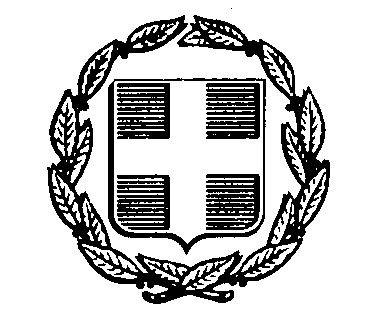 ΕΛΛΗΝΙΚΗ ΔΗΜOΚΡΑΤΙΑ ΠΕΡΙΦΕΡΕΙΑ ………ΣΥΝΔΕΣΜΟΣ ΔΙΑΧΕΙΡΙΣΗΣ ΣΤΕΡΕΩΝ ΑΠΟΒΛΗΤΩΝ …………                    ΕΡΓΟ:ΚΑΤΑΣΚΕΥΗ ΜΟΝΑΔΑΣ ΕΠΕΞΕΡΓΑΣΙΑΣ ΑΣΤΙΚΩΝ ΣΤΕΡΕΩΝ ΑΠΟΒΛΗΤΩΝ (ΑΣΑ) …………………………ΕΛΛΗΝΙΚΗ ΔΗΜOΚΡΑΤΙΑ ΠΕΡΙΦΕΡΕΙΑ ………ΣΥΝΔΕΣΜΟΣ ΔΙΑΧΕΙΡΙΣΗΣ ΣΤΕΡΕΩΝ ΑΠΟΒΛΗΤΩΝ …………                   ΧΡΗΜΑΤΟΔΟΤΗΣΗ:Επιχειρησιακό Πρόγραμμα «ΥποδομέςΜεταφορών, Περιβάλλον και Αειφόρος Ανάπτυξη 2014-2020» με Κωδικό ΟΠΣ ………., Κωδικός Ενάριθμου: ……….. & Ίδιοι Πόροι ΣυνδέσμουΔΙΑΚΗΡΥΞΗ ΑΝΟΙΚΤΗΣ ΔΙΑΔΙΚΑΣΙΑΣ ΜΕΣΩ ΤΟΥ ΕΘΝΙΚΟΥ ΣΥΣΤΗΜΑΤΟΣΗΛΕΚΤΡΟΝΙΚΩΝ ΔΗΜΟΣΙΩΝ ΣΥΜΒΑΣΕΩΝ (Ε.Σ.Η.ΔΗ.Σ.)ΓΙΑ ΤΗΝ ΕΠΙΛΟΓΗ ΑΝΑΔΟΧΟΥ ΕΡΓΟΥΔΙΑΚΗΡΥΞΗ ΑΝΟΙΚΤΗΣ ΔΙΑΔΙΚΑΣΙΑΣ ΜΕΣΩ ΤΟΥ ΕΘΝΙΚΟΥ ΣΥΣΤΗΜΑΤΟΣΗΛΕΚΤΡΟΝΙΚΩΝ ΔΗΜΟΣΙΩΝ ΣΥΜΒΑΣΕΩΝ (Ε.Σ.Η.ΔΗ.Σ.)ΓΙΑ ΤΗΝ ΕΠΙΛΟΓΗ ΑΝΑΔΟΧΟΥ ΕΡΓΟΥΔΙΑΚΗΡΥΞΗ ΑΝΟΙΚΤΗΣ ΔΙΑΔΙΚΑΣΙΑΣ ΜΕΣΩ ΤΟΥ ΕΘΝΙΚΟΥ ΣΥΣΤΗΜΑΤΟΣΗΛΕΚΤΡΟΝΙΚΩΝ ΔΗΜΟΣΙΩΝ ΣΥΜΒΑΣΕΩΝ (Ε.Σ.Η.ΔΗ.Σ.)ΓΙΑ ΤΗΝ ΕΠΙΛΟΓΗ ΑΝΑΔΟΧΟΥ ΕΡΓΟΥΟδός:Ταχ.Κωδ.:Τηλ.:Telefax:E-mail:Πληροφορίες::ΚΕΦΑΛΑΙΟ Β΄Υπο-ΚριτήριοΠεριγραφήΣυντελεστής Βαρύτητας (σν)Κ1.1Έκπτωση επί του κατασκευαστικού κόστους του προϋπολογισμού μελέτης35%Κ1.2Έκπτωση επί του λειτουργικού κόστους του προϋπολογισμού μελέτης65%Υπο-κριτήριοΠεριγραφήΣυντελεστής Βαρύτητας (σν)Κ3.1Ελαχιστοποίηση Περιβαλλοντικών Οχλήσεων κατά την περίοδο λειτουργίας10%Κ3.2Σύστημα λειτουργίας  και Ελέγχου της μονάδας10%Κ3.3Εξοπλισμός Περιβαλλοντικής Παρακολούθησης και Λειτουργίας10%Κ.3.4Σχέδιο αξιοποίησης παραγόμενων αποβλήτων/ υλικών ΜΕΑ (ανακυκλώσιμα, κόμποστ τύπου Α, κόμποστ από προδιαλεγμένα οργανικά), με γνώμονα την αποφυγή της διάθεσης (ταφής).70%Άθροισμα Συντελεστών Βαρύτητας100%Υπο-κριτήριοΠεριγραφή	Συντελεστής Βαρύτητας (σν)Κ4.1Απόδοση συστήματος παραγωγής ενέργειας40-60%Κ4.2Ενεργειακή κατανάλωση Μονάδας Κομποστοποίησης20-30%Κ4.3Ενεργειακή κατανάλωση μονάδων UF και RO της ΜΕΥΑ20-30%Άθροισμα Συντελεστών Βαρύτητας100%ΚΕΦΑΛΑΙΟ Γ΄ΚΕΦΑΛΑΙΟ Δ΄ΣΥΝΤΑΧΘΗΚΕΣΥΝΤΑΧΘΗΚΕΕΓΚΡΙΘΗΚΕΕΛΕΓΧΘΗΚΕ & ΘΕΩΡΗΘΗΚΕΕΛΕΓΧΘΗΚΕ & ΘΕΩΡΗΘΗΚΕααΜε την αριθμό πρωτ. ……………………………………………… απόφασηΜε την αριθμό πρωτ. ……………………………………………… απόφασηΜε την αριθμό πρωτ. ……………………………………………… απόφασηΜε την αριθμό πρωτ. ……………………………………………… απόφαση